Додаток до рішення  міської ради№ 12-LХХVІІ-VІІвід  02.06.2020 року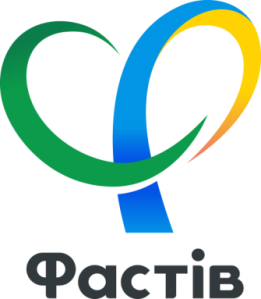 ПІДСУМКИ СОЦІАЛЬНО –ЕКОНОМІЧНОГО ТА КУЛЬТУРНОГО РОЗВИТКУ МІСТА ФАСТІВ ЗА 2019 РІК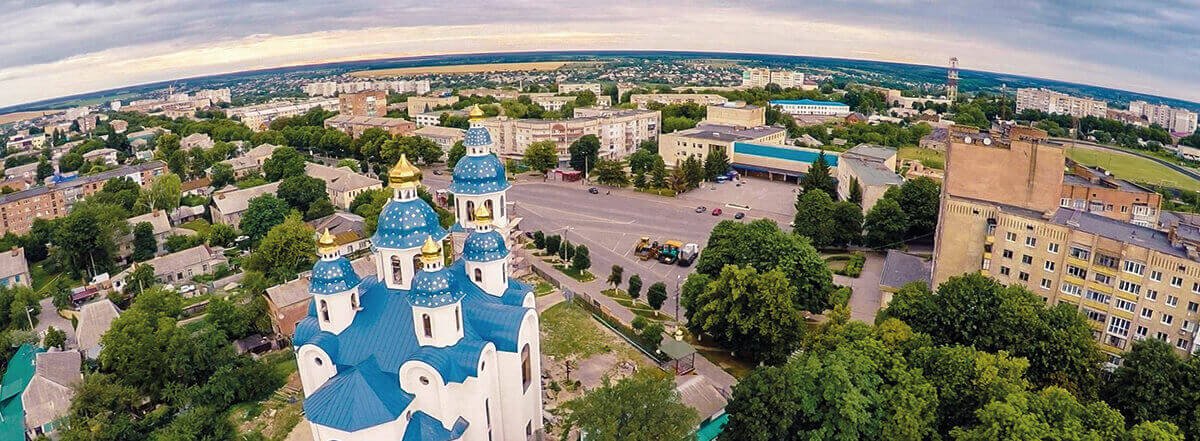 2020р.Аналіз соціально-економічного та культурного розвитку м.Фастів 2019 рік.«Програма соціально-економічного та культурного розвитку м.Фастів на 2019 рік» затверджена Рішенням Фастівської міської ради № 2-XLVI-VII від 11.12.2018р. Протягом 2019 року здійснювалися наступні заходи щодо її реалізації.РОЗДІЛ I1.1 Демографічний стан та соціальний захист дітейНайважливішим ресурсом для забезпечення економічного зростання міста є збереження життєвого та трудового потенціалу населення міста через формування і реалізацію заходів ефективної демографічної політики.Демографічна ситуація, що склалася в місті, характеризується зменшенням чисельності населення за рахунок збільшення смертності населення . В той же час, слід відмітити, що рівень народжуваності не забезпечує простого відтворення населення. За даними Головного управління статистики у Київській області чисельність наявного населення станом на 01.12.2019 рік на території міста становить 45405 осіб. Чисельність населення м.Фастова в динаміці роківСлужба у справах дітей сім’ї проводить  роботу щодо дотримання та захисту конституційних прав дітей. Станом на 01.01.2020 року на обліку перебуває 113 дитини-сироти та дитини позбавленої батьківського піклування, серед них 87 дітей перебуває під опікою(піклуванням) громадян міста Фастова та громадян, які проживають в інших регіонах, 8 дітей перебувають в прийомних сім’ях, 1 дитина до вирішення подальшої долі – в сім’ї родичів/знайомих, 12 дітей – в дитячих будинках сімейного типу, 2 дітей знаходяться в обласних закладах на повному державному забезпеченні. Процент влаштування в сімейні форми виховання - 94,69%.Станом на 01.01.2020 року в м.Фастові функціонує 3 прийомні сім’ї та 2 дитячих будинки сімейного типу.На організацію літнього відпочинку дітей у 2019 році з міського бюджету було виділено 2,13 млн  грн.Інформація про оздоровлення та відпочинок дітей м. Фастова у 2019 роцістаном на 31.12.2019 рокуРобота Фастівського міського центру соціальних служб для сім’ї, дітей та молоді виконавчого комітету Фастіської міської ради в основі пов’язана з наданням соціальних послуг, що надаються сім’ям та особам, які перебувають в складних життєвих обставинах і не можуть самостійно їх подолати.Аналіз соціально – профілактичних робіт за 2019 рік 1.2 Зайнятість населення та ринок праціВ місті діють програми : - Програма зайнятості населення на території міста Фастова на 2018-2020 роки; - Програма організації громадських та інших робіт тимчасового характеру на 2018-2020 роки, які 23.12.2017 року затверджені Фастівською міською радою.Так, на виконання Закону України «Про колективні договори та угоди», постанови Кабінету Міністрів України № 115 від 13.02.2013 року, Закону України «Про місцеве самоврядування в Україні, виконавчим комітетом Фастівської міської ради, було прийняте рішення № 75 від 22.02.2019 року «Про укладання та повідомну реєстрацію колективних договорів, угод на 2019 рік».За звітний період 2019 року, було укладено 32 колективних договори, зі змінами та доповненнями.На виконання вимог ЗУ «Про місцеве самоврядування в Україні» ведеться нагляд за виконанням керівниками підприємств, установ та організацій міста колективних договорів та угод.Протягом звітного періоду 2019 року, до виконавчого комітету Фастівської міської ради, від Фастівської міськрайонної філії Київського обласного центру зайнятості надійшло 4 повідомлення про масове вивільнення працівників. Всі повідомлення розглянуті на засіданні спеціальної міської комісії з питань запобіганню різкому зростанню безробіття під час масового вивільнення працівників. На постійному контролі тримається стан виплати заробітної плати на території міста. Постійно, проводиться вивчення ситуації з питань оплати праці та трудових відносин на підприємствах, установах та організаціях міста. При проведенні вивчення стану оплати праці на підприємствах, установах міста всім керівникам та спеціалістам підприємств за необхідності надаються консультації та роз’яснення з питань дотримання норм трудового законодавства в частині оплати праці.Також, надавалась методико-рекомендаційна допомога щодо розробки в колективних договорах основних розділів, таких як «Оплата праці», «Трудові відносини», «Робочий час та час відпочинку», «Забезпечення зайнятості населення» та інші.На території міста Фастова зареєстровано 1324 юридичні особи, у яких працює 9415 найманих працівників: з них - 1696 осіб зайнятих на важких роботах, роботах із шкідливими чи небезпечними умовами праці або таких де є потреба у професійному доборі.Одним із соціально-економічних факторів, які безпосередньо впливають на рівень життя населення є його зайнятість. Тому, з метою створення необхідних економічних, організаційно – правових та соціальних умов для забезпечення продуктивної зайнятості населення м. Фастова, раціонального використання його трудового потенціалу, залучення незайнятої частини громадян працездатного віку, у тому числі,  громадян з обмеженими можливостями до економічно – активної діяльності, посилення соціального захисту жителів міста та зменшення рівня безробіття, відділом з питань праці розроблені: Програма зайнятості населення на території міста Фастова на 2018 – 2020 роки, Програма організації громадських та інших робіт тимчасового характеру на 2018 – 2020 роки», які затверджені Фастівською міською радою. На даний час, Програми знаходяться на виконанні .Проведено 4 засідання спеціальної міської комісії з питань запобіганню різкому зростанню безробіття під час масового вивільнення працівників.1.3 Грошові доходи населення та заробітна платаЗа 2019 рік було проведено 8 засідань тимчасової комісії з питань погашеня заборгованості із виплати заробітної плати (грошового забезпечення), пенсій, стипендій та інших соціальних виплат при виконавчому комітеті Фастівської міської ради.В результаті вжитих заходів, заборгованість із виплати заробітної плати на території міста Фастова, була погашена в повному обсязі. Тобто ПрАТ «Факел» було погашено 4743,6 тис.грн. заборгованої заробітної плати.За звітний період проведено 10 засідань міської комісії з питань дотримання вимог законодавства про працю, легалізації виплати заробітної плати, зайнятості населення та трудових відносин з найманими працівниками, на яких було заслухано  суб’єктів господарювання (відповідно до списків наданих Фастівським об’єднаним управлінням ПФУ Київської обл.) та обговорені питання щодо продовження роботи з легалізації виплати заробітної плати та зайнятості населення на території міста Фастова, проведено вивчення дотримання суб’єктами господарювання (згідно поданого ПФУ списку) державних  мінімальних гарантій в оплаті праці у 10 суб’єктів господарювання та перевірено стан оформлення трудових відносин у 65 суб’єктів господарювання, проведено 284 превентивних заходів, які спрямовані на легалізацію виплати заробітної плати та зайнятості населення на території міста Фастова; забезпечено виконання Програми з легалізації виплати заробітної плати та зайнятості населення на території міста Фастова, яка затверджена рішенням Фастівської міської ради № 15 – LIV – VI від 03.07.2014 ( із змінами та доповненнями), підготовлено розпорядження міського голови № 40 – од від 29.01.2019 «Про проведення вивчення стану оформлення трудових відносин під час здійснення господарської діяльності на території міста Фастова», вивчено питання оформлення трудових відносин у 65 суб’єктів господарювання.Середня заробітна плата за станом на 01.01.2019р. по м.Фастів становить 11тис.701 грн.За звітний період 2019 року значна увага приділялася контролю за виконанням постанови КМУ № 442 від 01.08.1992р «Про порядок проведення атестації робочих місць за умовами праці». При проведенні перевірок стану охорони праці на підприємствах міста, в приписах, обов’язково, зазначалися  пункти щодо виконання вказаної Постанови. Зокрема, всім керівникам підприємств, установ та організацій де є робочі місця із шкідливими і важкими умовами праці, надсилалися листи про необхідність проведення атестації робочих місць за умовами праці, надавалися терміни проведення атестації, перелік документів, необхідних при проведенні атестації робочих місць за умовами праці.Питання атестації робочих місць знаходиться на постійному контролі Фастівської міської ради з питань безпечної життєдіяльності населення міста. За 2019 рік надано 41 консультацію з питань атестації робочих місць за умовами праці. Відділом з питань праці забезпечено виконання Програми поліпшення стану безпеки, гігієни праці та виробничого середовища на території міста Фастова на 2018 – 2020 роки, яка затверджена рішенням Фастівської міської ради № 10 – XXXV – VII від 23.12.2017 року, зокрема: забезпечується постійний контроль за проведенням атестації робочих місць; виконавчий комітет Фастівської міської ради інформується про стан виробничого травматизму на території міста Фастова.1.4 Пенсійне забезпеченняНа 01.01.2020р. загальна сума заборгованості по сплаті страхових внесків на загальнообов'язкове державне пенсійне страхування становить 3132,7 тис. грн., в т.ч. борг платників м. Фастова 1866,7 тис. грн.Найбільші боржники: - КП РРТС «Веста» – 1635,8 тис. грн. - ТОВ Фірма «Трейд РД» – 180,6 тис. грн. - Парк культури та відпочинку ім. Ю. Гагаріна – 25,2 тис. грн. - ТОВ «Аква-парк» – 5,5 тис. грн. - ТОВ «Газтехномаш» – 8,4 тис.грн.З них до відділу ДВС для примусового стягнення боргу передано виконавчі документи на суму 3130,1 тис. грн, надійшло коштів з січня в сумі 5,8 тис.грн.Борг з відшкодування коштів на виплату та доставку пільгових пенсій становить 1749,0 тис.грн, з них борг платників м.Фастова – 322,6 тис.грн. по таких боржниках: - ТОВ «Карпатиліссервіс» - 50,5 тис.грн. - ПАТ «Темп» - 73,1 тис.грн. - ТОВ НВО ФЗХМ «Червоний Жовтень» - 199,0 тис.грн.Станом на 01.01.2020 року чисельність пенсіонерів по м. Фастову складає 25493 особи, станом на 01.01.2019 - 26822 особи. Пенсіонери військовослужбовців - 1090 осіб (за 2018р.-1076 осіб), чисельність пенсіонерів, що постраждали внаслідок Чорнобильської катастрофи-15190 осіб (за 2018р.-15320 осіб), інваліди війни -101 особа (за 2018 р.-86 осіб), учасники бойових дій-99 осіб (за 2018р.-92 особи), діти війни -5273 особи (за 2018р. 5403 особи), учасники війни -502 особи (за 2018р.- 620 осіб).Середній розмір пенсій по м. Фастову на 01.01.2020 складає 2943,64 грн., на 01.01.2019- 2495,18 грн.Протягом 2019 року призначено 712 нових пенсійних справ (за 2018 рік – 764), проведено 1650 перерахунків в тому числі з більшого стажу та заробітку (за 2018 рік – 1358).Протягом 2019 року в громадській приймальні спеціалістами управління прийнято 20 220 громадян, проведено 89 виїзних прийома громадян, 12 виїздів по місцю проживання до осіб з обмеженими можливостями.За 2019 рік надійшло власних коштів в сумі 255262,4 тис. грн., що становить 105,9 % від запланованого, в т.ч. надходження коштів на рахунки управління – 1283,5 тис. грн. (148,3% від плану), надходження частки від сплати єдиного соціального внеску – 253978,9 тис. грн. (105,7% від плану). В порівнянні до відповідного періоду минулого року надходження власних коштів зросли на 39157,8тис. грн. За 2019 рік проведено 7 планових та 97 позапланових перевірок суб’єктів малого та середнього підприємництва.Станом на 01.01.2020 року кількість переселенців з території АТО, які отримують пенсію в місті Фастові складає 234 особи.Для забезпечення інформаційної безпеки Пенсійним фондом був придбаний Токен та нових комп’ютери, для підвищення ефективності системи управління було зроблено перехід на візування справ ЦЕП та  було створено програму електронного документообігу на рівні ПФУ.1.5 Соціальне забезпеченняПризначено 3074 державних соціальних допомог, призначено субсидій на оплату житлово-комунальних послуг 3560 сім’ям та тверде паливо та скраплений газ - 17 сім’ям.В зв’язку зі зміною тарифів на оплату житла, газопостачання, холодне водопостачання та водовідведеня було проведено перерахунок 29521 призначених житлових субсидій.Протягом звітного періоду 2019 року проведено 26 засідань комісії з питань призначення житлових субсидій та надання пільг при виконавчому комітеті Фастівської міської ради, на яких розглянуто 1932 особових  справи: призначено субсидій на оплату житлово-комунальних послуг 1802 заявникам, 130 заявникам відмовлено в призначенні субсидії.Надано громадянам 4125 консультацій з питань надання субсидій та  постійно проводиться роз’яснювальна робота по наданню населенню житлових субсидій за спрощеним порядком.Проведено 8 засідань комісії з питань призначення державної соціальної допомоги малозабезпеченим сім’ям, на яких розглянуто 18 особових справ: прийнято рішення про призначення допомоги 11 сім’ям, відмовлено в призначенні допомоги 7 сім’ям в зв’язку з тим, що працездатні члени малозабезпечених сімей не працювали протягом трьох місяців, що передують місяцю звернення.Станом на 01.01.2020 року на обліку перебуває 3163 отримувачів допомоги, в тому числі  2795 отримувачів соціальної допомоги сім’ям з дітьми та особам з інвалідністю з дитинства та дітям з інвалідністю.Загальна сума нарахованих та виплачених допомог за 2019 складає 55826,0 тис. грн.: - допомога в зв'язку з вагітністю та пологами – 214 осіб на суму  341,2 тис. грн.; - допомога при народженні дитини – 1250 осіб на суму 19653,9  тис. грн.; - допомога при усиновленні дитини – 5 осіб на суму 123,0 тис. грн.; - на дітей, над якими встановлено опіку чи піклування – 55 осіб на суму 3249,6 тис. грн.; - допомога на дітей одиноким матерям –274 особи на суму 6822,9 тис. грн.; - тимчасова державна допомога дітям, батьки яких ухиляються від  сплати аліментів – 11 осіб на суму 201,1 тис. грн.; - допомога на 20 дітей в 3 прийомних сім'ям та 2 будинках сімейного типу – на суму 1356,1 тис. грн.; - допомога особам з інвалідністю  з дитинства та дітям з інвалідністю – 578 осіб на суму 12794,4 тис. грн.; - допомога на дітей малозабезпеченим сім'ям – 174 особи на суму 7109,5  тис. грн.; - допомога на дітей, яким не встановлена інвалідність – 2 особи на суму 19,5 тис.грн.; - допомога на дітей, які виховуються в багатодітних сім`ях – 227 осіб на суму 4154,8 тис.грн.Станом на 01.01.2020 року заборгованість з виплати інших видів допомоги сім’ям з дітьми, допомоги особам з інвалідністю  з дитинства та дітям з інвалідністю відсутня.Призначаються і виплачуються компенсаційні виплати фізичним особам, які надають соціальні послуги громадянам похилого віку, інвалідам, хворим, які не здатні до самообслуговування і потребують постійної сторонньої допомоги.На обліку перебуває 180  отримувачів  державної соціальної допомоги особам, які не мають права на пенсію та особам з інвалідністю. Сума нарахованої допомоги становить 3433,9 тис.грн.Також виплачена компенсація 9 непрацюючим особам, які здійснюють догляд за особою з інвалідністю 1 групи або особою яка досягла 80 років, на загальну суму 4,0 тис.грн. та призначена та виплачена тимчасова допомога 3 непрацюючим особам, які досягли пенсійного віку та не набули страхового стажу , на суму 44,1 тис.грн.Проведено відшкодування послуги «муніципальна няня » 12 особам на суму 115,4 тис.грн.За звітний період 2019 року нараховано субсидій: на житлово-комунальні послуги на загальну суму 12047,4 тис. грн., профінансовано – 29400,1 тис. грн., заборгованість з початку року становить –  мінус 5,9 тис. грн.,  субсидії на тверде паливо та скраплений газ нараховано на загальну суму 54,8 тис. грн., профінансовано 54,8 тис.грн., заборгованість відсутня.  Проводиться виплата житлових субсидій  отримувачам житлових субсидій, хто звернувся вперше, з 1 січня 2019 року у грошовій безготівковій формі, іншим отримувачам з лютого місяця 2019 року виплата субсидії - у готівковій формі на суму 5936,3 тис.грн.Станом на 01.01. 2020 року на обліку в Єдиному державному автоматизованому реєстрі пільговиків перебуває 11448 осіб.Нараховано відшкодування пільг ЖКО та тверде паливо на суму – 21,895 тис. грн., профінансовано - 21,895 тис. грн.,  заборгованість відсутня. Нараховано пільг: у грошовій готівковій формі на суму 217,2 тис.грн., у грошовій безготівковій формі на суму 7235,8 тис. грн.Забезпечено 26 ветеранів війни та осіб з інвалідністю санаторно-курортними путівками Міністерства соціальної політики України. Взято на облік для забезпечення санаторно-курортним лікуванням 33 особи. Направлено 9 проектів договорів на санаторно-курортне лікування до санаторно-курортних закладів на осіб з інвалідністю внаслідок загального захворювання. Оздоровлено 22 учасника бойових дій із числа АТО, 2 учасників бойових дій із числа АТО направлено на психологічну реабілітацію.Видано особам з інвалідністю 819 направлень на отримання технічних засобів реабілітації. Укладено 156 договорів на забезпечення технічними та іншими засобами  реабілітації осіб з інвалідністю та дітей з інвалідністю та інших окремих категорій населення на загальну суму 3506,0 тис.грн.9 дітей з інвалідністю з дитинства внаслідок дитячого церебрального паралічу направлено на реабілітацію.Видано посвідчення: «інвалід війни», « член сім’ї померлого», «учасник війни»  50 особам.Підготовлено та направлено до департаменту соціального захисту населення Київської ОДА реєстр на виплату коштів на бензин, ремонт та транспортне обслуговування за  2019 рік та виплачено компенсацію 63 особам на загальну суму 27,5 тис.грн.До Дня Перемоги управлінням соціального захисту населення 1458 ветеранам війни виплачено  одноразову допомогу на загальну суму 2500,6 тис.грн.Виплачено 11 особам з інвалідністю та малозабезпеченим  громадянам одноразову матеріальну допомогу на суму 9,7 тис.грн, 22 особам звільненим з військової строкової служби виплачена матеріальна допомога на загальну суму 123,0 тис. грн.Прийнято 88 заяв на надання одноразової матеріальної допомоги.7 учасників бойових дій, із числа учасників АТО направлено на безкоштовне навчання до ПВНЗ ТСОУ «Фастівський автомобільно-дорожний технікум» та отримали водійські посвідчення різних категорій.Проведено 5 засідань комісії з питань надання грошової компенсації деяким категоріям осіб для придбання житла при виконавчому комітеті Фастівської міської ради, на яких розглянуто 7 заяв та прийнято рішення про призначення грошової компенсації на придбання житла. Придбано житло 5 особам з інвалідністю внаслідок війни, з числа учасників АТО ы членам їх сімей та 2 особам з інвалідністю внаслідок війни, які брали участь у бойових діях на території інших держав.Надано 1333 особам консультативну допомогу з питань щодо оформлення посвідчень та соціального захисту постраждалого населення та змін в законодавстві.Оформлено та видано 184 посвідчень (нового зразка) постраждалим особам внаслідок Чорнобильської катастрофи категорії 1-А.Прийнято документів на видачу посвідчення категорії 1-А ЧАЕС ( нового зразка ) -756.Прийнято протягом року 196 заяв на санаторно-курортне лікування. Станом на 01.01.2020 року на обліку щодо забезпечення санаторно-курортним лікуванням перебуває 294 особи, які постраждали внаслідок Чорнобильської катастрофи категорії 1-А та 1 дитина з інвалідністю з дитинства, пов’язаною з наслідками Чорнобильської катастрофи. Оздоровлено в 2019 році 150 дорослих осіб - постраждалих 1 категорії та 2 дитини. Видано 152 договори на санаторно-курортне лікування.Надіслано листів – пропозицій до санаторно-курортних закладів щодо оздоровлення постраждалих внаслідок Чорнобильської аварії категорії 1- А - 179.До бази даних постраждалих осіб внаслідок Чорнобильської катастрофи внесена інформація про 438 осіб.Прийнято звіти від опікунів над недієздатними особами про їх діяльність за 2018 рік.Проведено 11 засідань опікунської ради.Підготовлено проект розпорядження «Про проведення в м Фастові заходів, пов’язаних із  33-ю річницею Чорнобильської катастрофи» та 26.04.2019 року проведені загальноміські заходи, приурочені до 33-ї річниці Чорнобильської катастрофи. 13.12.2019 року проведено загальноміські заходи до Дня вшанування учасників ліквідації наслідків аварії на ЧАЕС.Підготовлено 5 проектів рішень на засідання виконавчого комітету по питаннях встановлення опіки над недієздатними та оформлення  осіб з інвалідністю до будинку-інтернату психіатричного профілю.Прийнято участь у 27 судових засіданнях , підготовлені судові матеріали ( заяви, відзиви).Особам, які постраждали внаслідок Чорнобильської катастрофи здійснено наступні виплати на загальну суму 8656,9 тис. грн.: - відшкодування додаткової та щорічної відпустки особам, які постраждали внаслідок Чорнобильської катастрофи в сумі 851,0 тис. грн.; - грошова компенсація вартості продуктів харчування громадянам 1 та 2 категорій, які постраждали внаслідок Чорнобильської катастрофи на суму 6443,2 тис. грн.; - грошова компенсація дітям з інвалідністю, постраждалим внаслідок Чорнобильської катастрофи – 5,7 тис. грн.; - компенсація за шкоду, заподіяну здоров’ю, та допомоги на оздоровлення у разі звільнення з роботи громадян, які постраждали внаслідок Чорнобильської катастрофи  – 207,9 тис. грн.; - оздоровлення громадян, які постраждали внаслідок Чорнобильської катастрофи – 1110,8 тис. грн., компенсація вартості путівки - 38,3 тис.грн.Прийнято 55 заяв для отримання одноразової допомоги  з необхідними документами від учасників бойових дій із числа АТО та членів сімей загиблих та 58 заяв для виплати одноразової допомоги військовослужбовцям, які уклали контракт на проходження військової служби в ЗСУ. Виплачено допомоги військовослужбовцям-контрактникам на суму 560 тис.грн.У сфері нагляду за додержанням вимог законодавства при призначенні  та виплаті пенсій Протягом звітного періоду 2019 року проведено наступну роботу: - перевірено правильність призначення та виплати нових пенсійних справ – 444 ; - перевірено правильність перерахунків пенсій – 1112 ; - перевірено правильність виплати допомоги на поховання – 533; - перевірено правильність виплати недоотриманої пенсії в зв’язку із смертю пенсіонера –95; - прийнято заяв на отримання посвідчення «Ветеран праці» та видано посвідчень – 12; - прийнято громадян та надано консультацій за напрямком роботи сектору –237; - опрацьовано інформацію від відділу державної реєстрації актів цивільного стану Фастівського міськрайонного управління юстиції про громадян, які померли. Проводилися обстеження матеріально-побутових умов проживання отримувачів державних соціальних допомог, осіб з інвалідністю внаслідок війни, учасників бойових дій, вимушених переселенців з АР Крим та Сходу, складено –2623 акти, проведено перевірку інформації про доходи отримувачів соціальних допомог – 1731, виявлено порушень - 26 та проведено по них перерахунки допомог.Всі заходи, які проводяться в місті, широко висвітлюються в місцевих засобах масової інформації та на офіційному сайті Фастівської міської ради.РОЗДІЛ IIБлагоустрій міста:- снігоочищення, ліквідація ожеледиці на тротуарах та площах міста;- розвезення соляно-піщаної суміші для посипання небезпечних місць на тротуарах та проїжджих частинах доріг вулиць міста;- очистка доріг та тротуарів від соляно-піщаної суміші та вивезення ящиків на територію КП ФМР «Фастів-благоустрій» після соляно-піщаної суміші;-  прибирання та вивіз опалого листя та гілля під бортовим каменем, вивіз піску з вулиць міста та упорядкування зелених зон;- прибирання міського пляжу №1, №2 та вивезення сміття;- підмітання механічним способом під бортовим каменем по вулицях міста;- розчищення ливневідвідної канави по вулицях: Буйка, Якубовського, пров. Пожежний, Галафєєва, Л.Толстого, Унавська;- ліквідація розмиву дамби на мікрорайоні Потіївка;- ліквідація розмиву ливневідвідної канави по вулиці Тітова;- проведення обрізки гілок дерев, що перешкоджають видимості дорожніх знаків та світлофорних об’єктів, обрізка гілок, що нависають над проїзною частиною дороги та створюють потенційну загрозу безпеці дорожнього руху;- ліквідовано 10 стихійних сміттєзвалищ; - виготовлено та встановлено до свят 26 вуличних перетяжок та 1 вітальний щит;- виконання робіт з поточного ремонту території навколо монументу біля в’їзного знаку «Фастів»;- встановлено 3 велопарковки по вул.Соборній;- придбання та встановлення бетонних декоративних квітників з соляно-піщаною сумішшю по центральних вулицях міста: Соборна та Шевченка;- придбання та встановленнянових урн на центральних вулицях міста;- придбання контейнерів для твердих побутових відходів;- придбання пилососа садового для прибирання зелених зон міста;- фарбування бордюрного каменю по вулицях міста: Л.Толстого, І.Ступака, Н.Сотні, площа Перемоги;- придбання та встановлення лавочок в скверах «Сонячний» та «Лянгасова», по вулицях Соборна, Шевченка;- полив дерев, кущів, квітів, на клумбах центральної частини міста та зелених зон,доріг, тротуарів;- проведення робіт по очищенню дна акваторії двох міських пляжів (№1,2) р.Унави;- упорядкування місць почесних поховань, братських могил, меморіальних комплексів;- ремонт поливального водопроводу для системи автоматичного поливу в сквері «Сонячний»;- згідно укладеного договору простерилізовано та вакциновано 129 безпритульних тварини;- облаштування місць вигулу собак по вулицях: Соборна, Суворова та міський парк відпочинку,     встановлення табличок та собачих вбиралень;- встановлення та облаштування новорічної ялинки та святкової ілюмінації по місту;- укладено договори на виконання робіт з капітального ремонту дорожнього покриття та проведено роботи по вулицях: Л.Толстого (тротуар), Транспортна, Мічуріна, Лугова, П.Орлика, Зелена та Незалежності. Загальною площею 9 807 м2;- укладено договори на виконання робіт з поточного ремонту дорожнього покриття та проведено роботи по вулицях: Я.Мудрого (тротуар), Нова та пров.Прорізний, Галафеєва (тротуар). Загальною площею 2 034 м2;- виконано капітальний  ремонт площі «Завокзальна» в м. Фастів Київської області. Загальною площею 590 м2;- укладено договір на проведення ремонту тротуару по вулиці Соборній, роботи виконано згідно акту виконаних робіт в 2019 році. Роботи буде продовжено в 2020 році;- складено та передано на розгляд адміністративної комісії 109 протоколів «Про порушення правил благоустрою» та надано 1176 попереджень. Виписано 47 ордерів на проведення земляних робіт, а також проведено роботу по перевірці ордерів на проведення земляних робіт - закрито 126 ордерів. Інспекторами відділу благоустрою проводилася робота з мешканцями та підприємцями по забезпеченню належного санітарного стану міста в тому числі з приводу укладання договорів на вивезення побутових відходів. Здійснювалися комісійні обстеження та рейди спільно з представниками органів місцевого самоврядування, голів вуличних комітетів по дотриманню правил благоустрою мешканцями міста. Інспекторами з виходом на місце опрацьовано 24 звернення громадян щодо порушення благоустрою території міста. Щоденне обстеження Привокзальної площі двічі на день. Комісійні виходи по ліквідуванню стихійної торгівлі. Проводилась роз’яснювальна робота щодо  заключення договорів на вивіз побутового сміття та не спалювання сухого листя та рослинності;- опрацьовано 378 звернень громадян, що надійшли до підприємства з відділу по роботі із зверненнями громадян та з загального відділу виконавчого комітету Фастівської міської ради; 44 звернень від підприємств, установ, організацій та громадян міста, що надійшли безпосередньо на підприємство;У системі ProZorro проведені закупівлі:- електричної енергії;- палива для забезпечення роботи транспорту;- стисненого природного газу (метану)як моторного палива для двигунів автотранспортних засобів;- скрапленого газу (пропану) для забезпечення роботи транспорту.Утримання кладовища: проводилося прибирання території кладовищ. Під час впорядкування території вивезено 500м3 гілля та сміття (Зарічанське кладовище - 80м3; Завокзальське-100м3; Інтернаціональне - 180м3; Журавлівське-70м3; Снігурівське - 70м3). Ритуальною службою:було надано послуг з копання могили і поховання померлих у кількості 411 шт на суму 158,1тис.грн. та надано 444 послуг транспортного обслуговування обряду «Похорон»на суму 113,6 тис.грн. Реалізовано 1210 предметів ритуальної належності з них : домовин – 282 шт., на суму 412,2 тис.грн.; вінків – 808 шт.,на суму 232,9 тис.грн.; інших ритуальних товарів – на суму 286,6 тис.грн. Проведено реєстрацію 715 поховань.Дільницею з надання банно-оздоровчих та побутових послуг населенню « Міська лазня» було надано послуги 3688 відвідувачам на суму 278,3 тис.грн., в т.ч. послуги фізичного комфорту по догляду за тілом людини в кількості 3381 відвідувачам на суму 245,1 тис. грн. та послуги сауни на суму 33,2 тис. грн.Траспортом підприємства «Спецкомунтранс» за січень – лютий 2019 року вивезено 3076,66 м3 твердих побутових відходів та 152,1 м3 рідких побутових. За лютий – грудень 2019 року надано транспортних послуг по вивезеню твердих побутових відходів КП ФМР «Фастівська ЖЕК» та Борівський ККП на суму 1218,5 тис. грн. Надано послуги по захороненню твердих побутових відходів (талони) на суму 3294,1 тис. грн. Прийнятто та захоронено на міському полігоні твердих побутових відходів 43336,74 м3 Зібрано та передано на переробку 113557,996 кг вторинної сировини на суму 232,6 тис.грн., в т.ч. ПЕТ 14977,801 кг та 100277,81 кг склобою.Дільниця « Фастівсвітло»:- в мережі зовнішнього освітлення міста замінено 220 LEDламп. Ліквідовано пошкодження ділянок вуличного освітлення на вулицях: Федька, Слабенюка, Виговського, Тітова, пров.Буцикова,10, пров.Заборовського, пров.Дачний, вул.Набережна, пров.Набережний, Б.Хмельницького, Лисенка, Кривця, Дружби,8, Г.Мінометників, Фрунзе,Горького, Заводська, Енгельса, Унрука, Васильченка, Г.України, Залізнична, Гусєва, пров.Гусєва, пров.Південно-Західний, Зарічна, Силенка, Г.Танкістів, Корженевського, пров.Корженевського, О.Кошового, Лянгасова, Щорса, пров.Поштовий, пров.Заводський, Фомічова, О.Невського, Луначарського, Озерна, пров.Кільцевий, Берегова, Червона, Будівельна, пров.Будівельний, Дорогинська, Європейська, Жукова, Войкова, Фофанова, Пролетарська, Локомотивна, Козятинська, Комунарів, Саєнка, Папаніна.А також проведено: - прокладання лінії електромережі по вулиці Нова, пров. Садовий із встановлення LED світильників; - відновлення вуличного освітлення в результаті надзвичайної ситуації по вулицях: І.Мазепи, І.Ступака, Буцикова, пров.Буцикова, Гагаріна, Космонавтів, Заборовського, З.Козара, Дорогинська, Козацька, Лисенка та по мікрорайонах: Потіївка та Фастів-ІІ; - усунення аварії на пунктах включення №50, 48,64,9,426, 24, 96, 54, 91,44, 30, 83,23, 88, 43, 449, 402, 26, РП-1, 420, 98, 52, 421, 39,5,72,67, 32; - усунення аварії на лінії по вулицях: Житомирська, А.Саєнка, Гетьманська, Васильченка, Стеценка, пров.Стеценка, Б.Хмельницького, Транспортна, Г.Танкістів, Соборна та в міськомупарку відпочинку ім. Ю.Гагаріна; - усунення коротких замикань по вулицях: Лугова, Г.Танкістів, Г.України, Європейська, Зарічна, Журавлина, Ковпака, Райдужна, Київська, Житомирська, пров.Житомирський, Правдита в міському парку відпочинку ім. Ю.Гагаріна, Я.Мудрого; - ремонт пунктів включення №27, 9, 429, 528, 52, 44, 23, 54, 24, 88, 23, 96, 8, 301, 33, 400, 30, 58, 43, 486, 50, 420, 98, 26, 302, 39, 91, 18, 98, 26, 39, 43, 302, 5, 76 із заміною лічильників,установленням вхідних та вихідних автоматів, амперметрів, вольтметрів, реле часу, громорозрядників та контакторів; - ревізія шафів вуличного освітлення № 24, 420, 52; - натяжка порваних ліній Суворова, Строковата в міському парку відпочинку ім. Ю.Гагаріна; - буріння землі, бетонування та встановлення двох опор на перехресті вулиць Курчатова-Свято-Покровська; - дотяжка лінії електромережі вуличного освітлення, установка світильників та ламп по вулиці Пролетарська; - заміна ламп по вулицях: О.Невського, К.Ольги, О.Кошового, Гусєва, Щастя, 12-14, Моріна 55-60, Фомічова, Енгельса; - здійснено об’їзд по місту, щодо виявлення відсутності вуличного освітлення; - здійснено ремонт світильників та ламп на території підприємства; - встановлення LED світильників на прибудинкових територіях вулиць: Миру, 32, Суворова, 6, Я.Мудрого, 8, Заводська таКуйбишева, 15; - встановлення LED світильників по площі Перемоги біля автобусної зупинки; - ремонт ліній електромережі по пров. Мічуріна; - заміна ліхтарів по вулицях: по пров.Мічуріна, 19, Г.України, Моріна, Південна; - ремонт світильника по вулиці Курчатова, С.Петлюри; - заміна проводу на ізольований по вулиці Г.України, 64; - заміна ліхтаря по вулиці Моріна та заміна кабелю на ізольований; - заміна ліхтаря по вулиці Південна; -відновлення лінії після пошкодження по вулиці Якубовського: натяжка кабелю та кріплення; - встановлення нових світильників по провулку М.Глухенького; - зняття показників лічильників; - переведення реле часу; - ревізія ліхтарів; - ремонт світлофорних об’єктів перехрестя вулиць: Г.Прикордонників-І.Ступака, Брандта-Київська, Соборна - Я.Мудрого, Соборна - І.Мазепи, Соборна - Л.Толстого, Київська - І.Ступака, Бишівська - Житомирська; - розриття траншеї для облаштування освітлення на кругу по вулиці Якубовського; - освітлення дитячого майданчику на території ЗОШ №7, Курчатова; -монтаж нової лінії вуличного освітлення із встановленням світильників по вулиці Друкарська; - розчистка гілля над лінією мережі вуличного освітлення 20 км; - монтаж паркових світильниківв сквері «Сонячний» та в сквері «Лянгасова»; - заміна електроламп у паркових світильних на п’ятачку Демократії та площі біля РАЦСу; - зварювальні роботи траверс; - проведено освітлення в’їзного знаку «Фастів»; - обстеження ліній вуличного освітлення по місту; - встановлення електроламп по вулицях: С.Петлюри, Фомічова,  Набережна, пров.Г.України, Б.Хмельницького, І.Мазепи, 16, С.Білого, Робітнича, пров.Шевченка, Косовського, Коцюбинського, пров.Г.Танкістів, К.Слави, Котовського, З.Космодем’янської, Трудова, Новокиївська, Гусєва, Островського, Васильченка, Бишівська, Коржаневського, 11, Калинова, пров.Скригалівський, 3, Челюскінців, пров.Щербакова, Фрунзе, О.Невського, К.Ольги, О.Кошового, Будівельна, Лугова, Челюскінців, пров.Поштовий, 7, Грушевського, 5, Невського, С.Лазо, Новіцького, Кривоноса, Ломоносова, Прорізна, пров. Прорізний, Буцикова, пров. Буцикова, С.Петлюри, Київська, Франко, Залізнична, пров. Гусєва, пров. Південно-Західний, Ковпака, Зарічна, Стеценка, Савченка, 25, Заводська, пров.Дачний, Сковороди, Залізнична, Набережна, С.Стрільців, пров. Мирний, А.Саєнка, Невського, Заборовського, Унавська, Ковпака, Буйка, пров. Кільцевий, С.Білого, Південна, Якіра, 6, пров. Челюскінців, 21-24, Федька, Джерельна, Чапаєва, Л.Українки, К.Слави, пров.Дачний, Вишневата в міському парку відпочинку ім. Ю.Гагаріна, ЗОШ № 3, ЗОШ № 7, Соборна, Стовби, Л.Українки, Вишнева, Заводська, О.Кошового; - монтаж нової лінії електромережі вуличного освітлення по вул. Шевченка (від Привокзальної площі до храму); - встановлення світильників на Привокзальній площі; - дотяжка лінії електромережі вуличного освітлення та встановлення двох світильників на вулиці Свято-Покровська; - встановлення двох опор на перехресті вулиць Курчатова-Свято-Покровська; - ремонт підключення відеокамери по вул. Великоснітинська; - встановлення паркових опор та ліхтарів на Завокзальні площі та площі біля (магазину «Школярик»); - вивішування новорічної ілюмінації по вул. Соборна.Дороги:-для забезпечення своєчасного і оперативного здійснення заходів по посипці, розчищенню доріг та тротуарів міста від снігових заметів та ожеледиці в зимовий період 2019 року здійснювалося цілодобове чергування бригад. Для посипки доріг використано 480 тонн соляно-піщаної суміші;- встановлення 96 дорожніх знаків по вулицях: Р-04, Козацької Слави, Великоснітинська, Київська, Житомирська, Незалежності, Галафєєва, Якубовського, Фомічова, І.Ступака, І.Мазепи, Гагаріна, Європейська, А.Саєнка, Садова, Лугова, З.Козара, С.Петлюри, С.Палія,Комарова, пров.Дачний, Зелена, площа З.Козара, площа Перемоги, перехрестя вулиць Суворова-І.Ступака;- проведення розмітки вулично-дорожньої мережі міста «Пішохідний перехід» 1.14.1 по вулицях: Житомирська-Г.Мінометників, Житомирська-Бояринцева, Л.Толстого (ЗОШ №1), Я.Мудрого (ЗОШ №2), Васильченка (ЗОШ №3), Комарова (ЗОШ №4), І.Ступака (ЗОШ №5), Гетьманська (ЗОШ №7), Зінченка (ЗОШ №12), Г.Прикордонників (ЗОШ №9), Шевченка (ЗОШ №9), Тітова (ЗОШ №11), Київська (ДНЗ), Соборна (типографія), Соборна (Вечірній ринок), площа Перемоги, І.Мазепи, 10 (міський парк відпочинку ім. Ю.Гагаріна), І.Мазепи, 16 (кафе «Стара Прага»), Великоснітинська, Соборна-Брандта,Житомирська-Зарічна, К.Слави, Л.Толстого, Білоцерківська;- проведення поточного ремонту дорожнього покриття вулично-шляхової мережі міста з приміненням холодної асфальтобетонної суміші по вулицях: Шевченка, І.Ступака, Брандта, Соборна, Київська, І.Мазепи, Козацької Слави, площа Перемоги, Нова, Мічуріна, Комарова, Г.Прикордонників. Використано 16 тонн суміші та відремонтовано133 м2;- проведення відсипки ґрунтового дорожнього покриття щебенево-піщаною сумішшю по вулицях: Берегова, Завокзальна, Папаніна,пров.Папаніна, Прорізна, Гетьманська, Новіцького, Покровська, Локомотивна, Миронівська, пров.Миронівський, Кулібіна, Трудова, пров.Трудовий, Калинова, Новіцького, Набережна,перехрестя Галафеєва-Новокиївська, Квітнева, Г.Мінометників, Г.Пількевича,Савченка (заїзд на вулиці), Корженевського (заїзд на вулиці), пров.Корженевського (заїзд на вулиці), Грушевського (заїзд на вулиці), Коржаневського, Г.Мінометників, Шевченка, Фомічова, Польова, З.Космодемянської, Квітнева, Некрасова, Унавська, Галафеєва, Калинова, Щастя, Стеценка, пров.Поштовий, Космонавтів, Л.Толстого (тротуар), Дорогинська, пров.Дорогинський, Будівельна, Моріна, Фофанова, пров. Мічуріна, Челюскінців, Гайдамаків, Слабенюка, Ягідна, Джерельна, Пількевича, Великоснітинська,пров. Мічуріна, Гайдамаків, пров.Хмельницького, Покровська, Челюскінців, Некрасова, Космонавтів, Джерельна.Використано 2 036 тонн суміші фракції фракції 0х40 мм;- проведення профілювання доріг по вулицях: Унавська, Завокзальна, Білоцерківська, Берегова, Дорогинська, пров. Дорогинський, Папаніна, пров.Папаніна,  Галафеєва, Новіцького від №15 до будинку №31 та від №36 до будинку №46 включно, Набережна будинок 1-5,  Зелена, Фофанова, Калинова, (Локомотивна, Миронівська, пров.Миронівський, Кулібіна, Трудова, пров.Трудовий, Щастя, Стеценка, Заборовського, Козацька, Покровська, Будівельна, Слабенюка, Квітнева, Гетьманська, Некрасова, Космонавтів, Г.Прикордонників, І.Ступака, А.Саєнка, пров. Мічуріна, Моріна, пров. Корженевського (заїзд на вулиці), Савченка, П.Орлика, Прорізна, Г.Пількевича, Г.Мінометників, заїзд на вулиці Савченка, Корженевського, Грушевського, Калинова, Щастя, Унавська, пров. Поштовий, Стеценка, Поштова;- проведення ремонту ливневідвідної канави по вул.Тітова, облаштування парку ім. Д.Григоренка та тротуару прибудинкової території по вулиці Шевченка, 2, установка автобусної зупинки по вулиці Фофанова;- проведення поточного ремонту асфальтобетонного покриття по вулицях: Прорізна, І.Мазепи, С.Палія, Л.Толстого, Г.Прикордонників, І.Ступака, А.Саєнка, пров. А.Саєнка, Комарова, Мічуріна, А.Шептицького, Соборна, Якубовського, Г.Танкістів, Р-04, К.Слави, Я.Мудрого, Житомирська. Використано 591тонна та відремонтовано 4 874м2;- укладено договір на суму 164 436,00 грн. на придбання 142 тонн солі;- укладено договір на суму345 000,00 грн. на придбання 1 500 тонн піску;- укладено договір на суму 216 000,00 грн. на придбання 1000 тонн щебенево-піщаної суміші;- укладено договори на придбання фарби для розмітки доріг на суму 46 196,10 грн.Виконані роботи з капітального ремонту транспортної інфраструктури міста Фастів: - капітальний ремонт дорожнього покриття по вул.Транспортна; - капітальний ремонт дорожнього покриття по вул. Пилипа Орлика; - капітальний ремонт дорожнього покриття по вул.Зелена; - капітальний ремонт дорожнього покриття по вул.Незалежності; - капітальний ремонт дорожнього покриття по вул.Лугова; - капітальний ремонт дорожнього покриття по вул. Мічуріна; - капітальний ремонт дорожнього покриття по вул. Л.Толстого; - капітальний ремонт Завокзальної площі; - капітальний ремонт території загального користування навпроти будинку №20 по вул. Соборна; - капітальний ремонт площі перед РАЦС.Проведено поточний ремонт інженерно – транспортної інфраструктури міста Фастів, прибудинкових територій , площ та місць загального користування:- поточний ремонт тротуару по вул. Галафеєва ;- поточний ремонт дорожнього покриття по пров. Прорізному;- поточний ремонт дорожнього покриття по вул. Нова, біля буд.№6- поточний ремонт території біля монументу в’їзного знаку « Фастів» ;- поточний ремонт асфальтобетонного покриття (тротуар) по вул. Ярослава Мудрого ;-Поточний ремонт скверу Григоренка.КП ФМР « Фастівводоканал»Кількісна оцінка наданих послуг водопостачання та водовідведення:(тис.м3) в розрізі на особу та загальна споживачам усіх категорій:Аналіз проведеної господарської діяльності підприємства станом на 01.01.2020р.Основні досягнення станом на 01.01.2020р.Головні проблеми розвитку станом на 01.01.2020р.Стан розрахунків населення за спожиті житлово-комунальні послуги територій міста Фастів:КП ФМР « Фастівська ЖЕК»Кількісна оцінка надання житлово-комунальних послуг споживачам усіх категорій на 01.01.2020 року:Обсяг житлово-комунальних послуг,наданих підприємством на стан розрахунків населення за спожиті житлово-комунальні послуги за 2019 рік та для спостереження динаміки в порівнянні з данам періодом минулого року:Заборгованість населення по квартирній платі та платі за житлово-комунальні послуги збільшилась за 2019р. в порівнянні з 2018р. на 1 482 463,51 грн., враховуючи збільшення складових тарифу – вивіз твердих побутових відходів з 01.03.2019 року на 31,7% згідно рішення Виконавчого комітету №57 від 28.01.2019 року. Надходження коштів на рахунок КП ФМР «Фастівська ЖЕК» збільшилось за 2019р на 1 842 463,51 грн., а квартирна плата за рахунок субсидій зменшилася за 2019 року в порівнянні з відповідним періодом 2018 року, на 1 648 176,67 грн., у зв’язку з монетизацією пільг.До органів державної виконавчої служби для стягнення заборгованості за утримання будинків і споруд та при будинкової території передано 32 виконавчих листів (судових наказів) на загальну суму 110,0 тис.грн. Органами державної виконавчої служби виносяться постанови про повернення виконавчих документів стягувачеві, посилаючись на п 2 ст 47 Закону України «Про виконавче провадження» - у боржника відсутнє майно, на яке може бути звернуто стягнення, а здійснені державним виконавцем, відповідно до цього Закону заходи щодо розшуку такого майна виявились безрезультатними.Державними виконавцями не проводиться належна перевірка зареєстрованого майна на боржникові, не перевіряються джерела доходу з якого можна було стягнуть заборгованість в результаті чого нашим підприємством витрачаються кошти для оплати судового збору в сумі 1921,00 грн за кожне подання та в результаті чого не стягується заборгованість та ще й витрачаються свої кошти на судові витрати.Зважаючи на складний фінансовий стан КП «Фастівська ЖЕК» проводить активну роботу з боржниками:агітаційно - роз’яснювальну роботу стосовно необхідності сплати вартості наданих послуг та сум заборгованості, роз’яснюючи споживачем про сукупність складової вартості послуг, яка включає в себе у т.ч. витрати на матеріали. Інформація доноситься до споживача через засоби масової інформації. КП «Фастівська ЖЕК» проводить заключення з боржниками договорів на добровільне погашення заборгованості населенням з початку року було заключено договорів: - в лютому 1 договір на загальну суму 4209,94грн.; - в квітні 1 договір  на  загальну суму 4601,87грн.; - в травні 2 договори на загальну суму 6702,77 грн; - в липні 1 договір на суму 3617,44 грн. - в вересні 2 договори на суму 2578,25 грн; - в листопаді 2 договори на суму 7981,17 грн; - в грудні 1 договір на суму 7188,57 грн.Загальна кількість заключних договорів на добровільне погашення боргу з 01.01.2019р. по 30.10.2019р. складає 8 договорів на загальну суму 36 880,01 грн.КП «Фастівська ЖЕК» подала 35 заяв про видачу судових наказів по боржниках на суму 355 166,09 грн;В зв’язку з переходом будинків в ОСББ складається непроста ситуація по заборгованості даних будинків, заборгованість по яких згідно законодавства залишається перед КП ФМР «Фастівська ЖЕК», а також завдяки агітації від засобів масової інформації спостерігалася динаміка несплати по даних будинках за два- три місяці. Наше підприємство не має достатню кількість коштів для сплати судового збору в сумі 1921,00 грн. за кожного абонента-боржника. Так, зокрема, будинки, які вже оформили ОСББ і звернулися з заявами мають таку заборгованість: вул.. Дружби, 8 – 16 180,49 грн., вул. Андрія Саєнка, 1 – 17 653,60 грн., вул. Івана Мазепи, 14 – 7418,61 грн., вул. Івана Мазепи, 18 – 12 993,82грн., вул.Ярослава Мудрого, 41 – 6952,12грн., вул.. Суворова,6 – 33 115,92грн., вул.Соборна, 34 – 918,72грн., вул. Толстого, 8- 7808,11грн., вул.Івана Мазепи, 16- 7567,50 грн., пров.Південний 2а – 2801,65грн,  всього заборгованість на суму 113 410,54 грн. Працівниками КП ФМР «Фастівська ЖЕК» проводиться роз’яснювальна робота з головами ОСББ та жителями будинків.В м.Фастів за 2019 рік створено та функціонує 30 об’єднань співвласників багатоквартирних будинків, в аналогічному періоді було 28 ОСББ. Також в 1 будинку створено КВК (Колектив власників квартир) «Слава Жовтню» вул. Я.Мудрого, 6 та функціонує 5 ЖБК (житлово-будівельних кооперативів), які здійснюють самостійне управління багатоквартирними будинками (ремонт, обслуговування ліфтів, прибирання прибудинкової території). Сектором житлової політики, квартирного обліку, розподілу житла та з питань гуртожитків та ОСББ за поданням КП Фастівська ЖЕК розроблена та затверджена рішенням міської ради №12-ХLII-VII від 26.06.2018р. «Програма сталого функціонування, розвитку житлового господарства та підтримки ОСББ в м.Фастові на 2018-2020 роки»Житловий сектор:-186 будинків, з них 30-ОСББ, 6-ЖБК, 150  багатоквартирних будинків-комунальна власність;Приватизовано квартир 95% 2018 рік – 10 житлових приміщень; 2019 рік приватизовано 67 житлових приміщень;6 гуртожитків на 350 кімнат (приміщень);Приватизовано 263 що складає 79 % 2018 року - 11 кімнат; 2019 рік - 30 кімнат;Видано дублікатів свідоцтв про право власності на квартируУ 2018 році 3 шт;У 2019 році – 9 шт;На протязі 2019 року проведено роботи з освітлення прибудинкових територій житлових будинків за адресами: вул.С.Палія,9, 5, 7, 2; вул.Садова,10; вул.Шевченко,1, 27, 33, 35; вул.Соборна,10; вул.Г.Танкістів,3, роботи по заміні систем освітлення сходових клітин у 2019 році не проводились.Основне проблемне питання це безвідповідальне ставлення мешканців до встановленого новітнього обладнання, світлодіодні елементи у 90% випадків просто пошкоджують, є випадки викрадення.Із запланованих заходів на 2019 рік виконанні роботи по заміні вікон на східцевих клітинах у житловому фонді за адресами: вул.Соборна,59, 58, 56, 54, 46, 5, 7, 9; вул.Шевченко,33, 35; вул.З.Козара,9; вул.ІМазепи,10; вул.Л.Толстого,5; вул. І. Ступака,5,7,17;вул.Строкова,2,3;вул.Миру ,32;вул.Кривоноса,5,28;вул.Гусєва,8;вул.Галафеєва,103,91,89,53;вул.Великоснітинська,65;вул.Транспортна,10,8; вул.Г.Танкістів,4; пров.Південний,2,2А. Загалом встановлено 220 вікон. Плануємо продовжити роботи у 2020 році.В зв’язку з набранням чинності нової редакції Закону України «Про житлово-комунальні послуги» та для забезпечення завершення процесу приватизації у 2019 році  сектором житлової політики, квартирного обліку, розподілу житла та з питань гуртожитків і ОСББ та КП ФМР «Фастівська ЖЕК» проводиться робота з наймачами неприватизованих квартир у багатоквартирних будинках та мешканцям гуртожитків щодо необхідності приватизації займаних житлових приміщень. В зв’язку з чим кількість звернень з питань приватизації та подачі заяв щодо передачі у приватну власність збільшилась у 2019 році. Протягом 2019 року до сектору житлової політики, квартирного обліку, розподілу житла та з питань гуртожитків і ОССБ надано 47 протоколів щодо обрання управителя та уповноважених осіб на підписання договору з управителем.КП «Фастівтепломережа»Станом на 01.01.2020 рік на обслуговуванні КП «Фастівтепломережа» знаходиться 8,295 км трубопроводів теплових мереж та 22 діючих котелень, загальною тепловою потужністю – 11,692 Гкал.,а саме:1) 20 котелень, які працюють на природному газу та забезпечують тепловою енергією наступних споживачів:- житлові будинки – 7 (вул. Строкова,2; вул.Строкова,3; вул.І.Ступака,15; вул. І.Ступака ,13; вул. І.Ступака ,6; вул. Соборна,20; вул. Г.прикордонників,2)- заклади охорони здоров’я – 2 (амбулаторії №1 та №2 КНП ФМР «Фастівський міський центр первинної медичної (медико – санітарної ) допомоги»);- заклади середньої середньої освіти – 8;- заклади дошкільної освіти – 11;- промислові споживачі – 4 (АТ «Укрпошта», ПАТ «Укртелеком», Дистанція сигналізації та зв’язку, Філія «ЦЗВ» АТ «Укрзалізниця»);- інші споживачі – 17.2) 2 котельні – на альтернативному виді палива (тріска), що опалюють будівлі Фастівської СЗОШ I-III ст. № 4 з поглибленим вивченням іноземних мов (котельня № 7) та КНП ФМР «Фастівський центр первинної медичної ( медико – санітарної ) допомоги» (котельня № 20).Основні досягнення проведеної господарської діяльності станом на 01.01.2020р: - завершено будівельно-монтажні роботи по реконструкції котельні № 9 пр.А.Саєнка,2а, шляхом техпереобладнання - встановлення сучасних водогрійних котлів «Геліос-100 Е-4 шт. з к.к.д. 90% (проводяться роботи по оформленню проектно-кошторисної документації);- завершено будівельно-монтажні роботи по реконструкції котельні вул. Г.Прикордонників,1а  № 19  шляхом  техпереобладнання - встановлення економічно-ефективного котла КВаС-2,0 (ВК-32) на газовому паливі з к.к.д 90% та встановлення сучасного більш економічного газового вихрєвого блочного пальника ПГВ-ПГТ-2,0Б-К (проводяться роботи по оформленню проектно-кошторисної документації);- проведено роботи по реконструкції системи теплопостачання окремих квартир із встановленням індивідуального електричного опалення в багатоповерхових будинках на суму 72 тис.грн за власні кошти.За пропозицією міького голови КП «Фастівтепломережа» розробила та успішно впровадила у роботу технологію здійснення утилізації хвойних дерев (ялинки,сосни тощо) в м.Фастові на прилеглій території котельні №20 вул.Київська ,57 на базі трьохточкового подрібнювача гілок серії ВХ «S» моделі ВХ72S, які централізовано доставляють КПФМР «Фастівська ЖЕК»,Фастівський ККП та безпосередньо населення міста.Головні проблеми розвитку за 2019рік:- відшкодування різниці між фактичними витратами та тарифами на теплову енергію,  - послуги з централізованого опалення, постачання гарячої води для бюджетних установ, на виконання Закону України від 03.11.2016р. №1730 «Про заходи, спрямовані на врегулювання заборгованості теплопостачальних та теплогенеруючих організацій та підприємств централізованого водопостачання і водовідведення за спожиті енергоносії» узгоджена рішеннями теркомісій в сумі 13059,8 тис. грн.;- підвищення  рівня платіжної дисципліни населення;- повернення виконавчою службою судових наказів  підприємству без виконання;Завдяки впровадженню новітніх технологій (GPRS), режим роботи котлів в 14 котельних контролюється та регулюється через супутниковий зв’язок і GRS– зв’язок; всі вузли обліку природного газу, які встановлені в котельнях, контролюються через GRS (мобільний телефонний зв’язок). Котельні та всі теплоспоживаючі об’єкти обладнані комерційними вузлами обліку теплової енергії. Кількісна оцінка надання послуг централізованого теплопостачання споживачам усіх категорій по КП «Фастівтепломережа», станом на 01.01.2020р.Обсяг житлово-комунальних послуг наданих за 2019р. – 30343,7 тис.грн.;Обсяг житловокомунальних послуг наданих за 2018р. – 31562,0 тис.грн.Інформація про стан розрахункі населення за спожиті житлово – комунальні послуги на території м. Фастів по КП «Фастівтепломережа» станом на 01.01.2020р.Перелік виконання запланованих заходів для впровадження енергозбереження на Комунальному підприємстві «Фастівтепломережа» згідно  Програми соціально-економічного розвитку міста Фастова на 2019 р. станом на 01.01.2020 р.Виникнення існуючої заборгованості з оплати за надані послуги теплопостачання спричинено низькою платоспроможністю І групи споживачів (населення).РОЗДІЛ III3.1 Стан освітиПротягом 2019 року робота управління освіти виконавчого комітету Фастівської міської ради була спрямована на реалізацію державної політики в галузі освіти. Завершено капітальний ремонт приміщення Фастівського навчально-реабілітаційного центру – 290 315,22 грн.Замінено вікна (ДНЗ № 1,3,4,5, 8,10, НВК «ДНЗ – ЗОШ І-ІІІ ст. № 3», НВК «ДНЗ – ЗОШ І ст..№ 11» ) – 838 238,06 грн. На базі НВК «ДНЗ – ЗОШ І-ІІІ ст. № 3» обладнано ресурсну кімнату.Створено куточки буккросингу в Фастівській СЗОШ І-ІІІ ст. № 4 з поглибленим вивченням іноземних мов та НВК «ДНЗ – ЗОШ І-ІІ ст. № 12».На території Фастівської ЗОШ І-ІІІ ст. № 1 облаштоване футбольне поле зі штучним покриттям.Змінено тип та найменування двох закладів загальної середньої освіти, зокрема: Фастівський навчально-виховний комплекс «Ліцей - загальноосвітня школа І-ІІІ ступенів № 2» Фастівської міської ради Київської області перейменовано в Фастівський академічний ліцей № 2 Фастівської міської ради Київської області та Фастівський навчально-виховний комплекс «Ліцей інформаційних технологій – Спеціалізована загальноосвітня школа І-ІІІ ступенів № 9» Фастівської міської ради Київської області перейменовано в Фастівський академічний ліцей № 9 Фастівської міської ради Київської області.За кошти державного та місцевого бюджетів для закладів освіти міста закуплено комп’ютерне та мультимедійне обладнання (ламінатор - 9 шт., ноутбук - 16 шт., БФП - 13 шт., принтер- 1 шт., телевізор - 1 шт., проектор - 3 шт., цифрова камера для мікроскопа -  1 шт.), загальною вартістю – 391 883,0 грн.  На закупівлю меблів та комп’ютерної техніки для «Нова українська школа» фактично використано 1136,678 тис.грн.Проведено вогнезахисну обробку горючих конструктивних елементів горищних приміщень у таких закладах: ДНЗ № 1 «Теремок», ДНЗ № 2 «Ромашка», ДНЗ № 3 «Унава», ДНЗ № 4 «Зірочка», ДНЗ № 6 «Казка», ДНЗ № 7 «Журавлик», ДНЗ № 9 «Берізка», ДНЗ № 11 «Дзвіночок». В липні 2019 року для закладів освіти міста закуплено первинні засоби пожежогасіння в кількості 69 шт. на суму 28 152 грн., а також перезаряджено 101 вогнегасник на суму 6 300 грн. Закуплено обладнання для облаштування STEАM – лабораторій для: - Академічний ліцей № 2 – Laddisc Genci з набором датчиків: тиску, температури, відносної вологості, pH, струму, напруги, відстані, GPS, освітленості, звуку, мікрофонний (2 шт.) – 66 тис. грн.; - Labdisc BioChem з набором датчиків: колориметр, pH, GPS, освітленості, термопара і датчик температури навколишнього середовища, частоти серцевих скорочень і температури, відносної вологості (2 шт.) – 67,99 тис. грн..; - Labdisc Phisio з набором датчиків: акселерометр, струму,зовнішньої температури,  напруги, освітленості, повітряного тиску, мікрофонний (2 шт.) – 66 тис. грн.; - Академічний ліцей № 9 – комплект обладнання для кабінету робототехніки: Lego Minstorms Education EV3 базовий набір – 6 од., розширений ресурсний набір EV3 – 6 од., блок живлення – 6 од., датчик кольору EV3 – 6 од., середній сервомотор – 6 од., набір Lego пневматика – 1 од., набір Lego відновлювальні джерела – 1 од., планшет IMPad + адаптер Bluetooth – 6 од. – 199,8 тис. грн..Дошкільна освітаЗагальноосвітні навчальні заклади Позашкільна освітаХарчування в закладах освітиПротягом 2019 року в закладах загальної середньої освіти для учнів організовано  гаряче харчування вартістю 16.00 грн. Забезпеченість учнів ЗНЗ гарячим харчуванням незалежно від джерел фінансування становила 61 % від загальної кількості учнів.З них дітей пільгових категорій: - 228 учнів -100% міський бюджет. - 463 учнів – 50% міський бюджет, 50% батьківська плата. Решта учнів отримували гаряче харчування за батьківські кошти.Пільги на оплату за харчування мали такі категорії учнів 1-11 класів:- діти – сироти та діти, позбавлені батьківського піклування,- діти з малозабезпечених сімей, які отримують допомогу відповідно до Закону України «Про державну соціальну допомогу малозабезпеченим сім’ям»,- діти з особливими освітніми потребами, які навчаються в інклюзивних класах,- діти, батьки яких отримали поранення під час проведення анти- терористичної операції,- діти з сімей батьки, яких отримали поранення під час проведення анти- терористичної операції,  - діти з сімей батьки, яких отримали інвалідність як учасники бойових дій, - діти, батьки яких загинули під час проведення антитерористичної операції, - діти працівників органів внутрішніх справ, які загинули під час виконання службових обов'язків.Значно покращено матеріальну базу харчоблоків та їдалень навчальних закладів за кошти місцевого бюджету: частково поновлено технологічне та холодильне обладнання, придбано посуд, миючі та дезінфікуючі  засоби.Здійснено закупівлі продуктів харчування та харчової сировини відповідно до Закону України «Про публічні закупівлі». На початку бюджетного року складено річний план закупівель та додатки до річного плану в яких визначена очікувана вартість предмета закупівлі, після його затвердження і опублікування на порталі Уповноваженого органу здійснюються процедури закупівель. У пришкільних таборах з денним перебуванням дітей, які були організовані на базі закладів загальної середньої освіти у 2019 році для 421 учня було організовано дворазове гаряче харчування (сніданок, обід) за кошти міського бюджету з розрахунку 25.00.грн на один день на одну дитину. Всього на харчування учнів у таборах використано 153850.00 грн.Крім того, прийнято рішення виконавчого комітету Фастівської міської ради від 29.10.2018 року № 552 «Про організацію харчування учнів групи подовженого дня у закладах загальної середньої освіти». Для організації гарячого харчування учнів даної категорії передбачено оплату на одну дитину на один день в сумі 12.00. грн. за рахунок батьківських коштів. Рішенням Фастівської міської ради від 12.12.2019р. №31-LХІХ-VІІ затверджено нову програму «Дитяче харчування на 2019-2020 роки». Порядок організації харчування дітей у навчальних закладах, підпорядкованих управлінню освіти виконавчого комітету Фастівської міської ради затверджено рішенням виконавчого комітету Фастівської міської ради від 20.12.2019р. №639. Прийнято рішення виконавчого комітету Фастівської міської ради від 20.12.2020р. № 640 «Про організацію харчування дітей в закладах загальної середньої освіти м.Фастова у 2020 році» та від 20.12.2019 № 641 «про організацію харчування дітей в закладах дошкільної освіти міста та Фастівському навчально – реабілітаційному центрі у 2020 році». Даними документами передбачено зменшення батьківської плати на 50% для дітей, які мають статус постраждалих внаслідок воєнних дій та збройних конфліктів з 01.01.2020 року.Управління освіти, керівники закладів загальної середньої та закладів дошкільної освіти працюють над розробкою та впровадженнями системи НАССР у закладах освіти. Національно-патріотичне виховання за 2019 рік-  участь у презентації Книги «Соборна Україна очима дітей»; - координація проведення першості м. Фастова з домедичної допомоги;  -координація та розробка методичних рекомендацій до семінару-практикуму для вчителів  з предмету «захист Вітчизни»; - нарада із відповідальними за організацію та проведення І етапу Всеукраїнської дитячо-юнацької військово-патріотичної гри «Сокіл» («Джура»); - організація та проведення заходу до 30-річччя виведення військ з Афганістану; - організація та проведення заходу присвяченого Героям  Небесної Сотні; - нарада щодо протидії боулінгу із заступниками директорів з виховної роботи, педагогів організаторів ЗЗСО, спеціалістів управління освіти виконавчого комітету ФМР, центру ІОТ, ССДС, ЦСССДМ, ювенальної превенції, МРВ з питань пробації; - підготовка відеороликів для демонстрації на п’ятачку демократії від ЗЗСО «#stobulling»; - участь у обласному семінарі-практикумі відповідальних за організацію та проведення І етапу Всеукраїнської дитячо-юнацької військово-патріотичної гри «Сокіл» («Джура»)  «Технології військово-патріотичного виховання дітей та учнівської молоді засобами козацько-лицарської педагогіки»; - координація та допомога у проведенні навчально-польових зборів для юнаків та дівчат ЗЗСО міста Фастова (ФЦВПВ «Гарт»);  - нарада відповідальних за проведення І (міського) етапу Всеукраїнської дитячо-юнацької військово-патріотичної гри «СОКІЛ» (ДЖУРА»); - започатковано проведення майстер-класів з підготовки до Гри "Сокіл" ("Джура") «ТУРИСТСЬКО-СПОРТИВНА СМУГА ПЕРЕШКОД», "Рятівник" та "Впоряд"; - координація проведення І етапу Всеукраїнської дитячо-юнацької військово-патріотичної гри «Сокіл» («Джура»); - підготовка та учать команди-переможниці до участі у ІІ обласному етапі Всеукраїнської дитячо-юнацької військово-патріотичної гри «Сокіл» («Джура»); - робота з організації та проведення Спортивних змагань, присвячених Дню міста Фастова; - розробка питань та проведення моніторингу з національно-патріотичного виховання в ЗЗСО міста Фастова; - проведення тижня протидії булінгу в ЗЗСО міста; - проведення акції серед учнів ЗЗСО міста «Вчитель-супергерой, або вчитель, у якого хочеться вчитися», присвяченої Дню працівників освіти; - координація роботи по створенню куренів в ЗЗСО;  - відкриття дитячо-юнацької військово-патріотичної гри «Сокіл» «Джура»; - робота з організації та проведення урочистого заходу до Дня Гідності та свободи; - координація першості зі стрільби та збірки-розбірки зброї; - проведення Всеукраїнської акції «16 днів проти насилля» в ЗЗСО міста; - організація роботи з проведення тренінгу та практичного  майстер-класу з організації роїв та куренів, підготовки роїв до участі у грі «Джура» та проведення самих змагань та конкурсів у рамках гри, для заступників директорів з виховної роботи, педагогів- організаторів, вчителів фізкультури.Проблемні питання, що виникли у галузі протягом І-го півріччя 2019 року: - покращення якості питної води, потреба  в капітальних ремонтах харчоблоків; - встановлення в закладах освіти міста систем протипожежної сигналізації; - недостатньо кваліфікованих спеціалістів у закладах дошкільної освіти; - незабезпеченість та плинність кадрів (вчителі математики, фізики, інформатики, хімії, практичні психологи, вихователі в закладах дошкільної освіти, вчителі робототехніки,  сестри медичні).3.2 КультураКультурне обслуговування населення міста Фастова здійснюють заклади культури, підпорядковані управлінню культури, молоді та туризму виконавчого комітету Фастівської міської ради, а саме:  - КЗ ФМР “Фастівський державний краєзнавчий музей” - КЗ ФМР “Фастівська дитяча музична школа” - КЗ ФМР “Фастівський міський Палац культури” - КЗ ФМР “Фастівська міська бібліотека”В місті на високому художньому рівні проводяться культурно-мистецькі заходи, які охоплюють різні верства населення, популяризують творчість обдарованих дітей, молоді та аматорів різного віку.Серед традиційних заходів у звітному періоді були проведені:- заходи новорічно-різдв’яного циклу – 04.01.2019 р. - благодійна новорічна вистава для дітей, які потребують особливої соціальної уваги та підтримки, дітей учасників АТО; «Різдвяна коляда» (спільно з греко-католицькою громадою; святкування Водохреща);- заходи з нагоди Дня Соборності України – 21-22.01.2019 р. - підсумки Всеукраїнської Естафети Єднання: покладання квітів до пам’ятника Захисникам України; урочисте зібрання біля вагону-музею; флеш-моб єднання. Участь в обласних заходах;- заходи до Міжнародного дня пам’яті жертв Голокосту – 27.01.2019 р. - захід по вшануванню пам’яті жертв Голокосту в Фастівській спеціалізованій загальноосвітній школі І-ІІІ ст.№4 з поглибленим вивченням іноземних мов Фастівської міської ради; покладання квітів до місця масового розстрілу фастівчан – українців та євреїв в 1941-1942 роках;- заходи до Дня вшанування учасників бойових дій на території інших держав – 15.02.2019р.-покладання квітів до пам’ятника воїнам-афганцям у Парку
садово-паркового мистецтва "Молодіжний"; урочистий захід у Палаці культури;- заходи до Дня закоханих – 14-16.02.2019 р. - урочиста церемонія відзначення 50-річчя подружнього життя сімейних пар фастівчан на території громадського демократичного простору «П’ятачок демократії»; розважальний молодіжний захід у Палаці культури «Одруження на добу» та молодіжна дискотека;- заходи до Дня пам’яті Героїв Небесної Сотні – 20.02.2019 р. - покладання квітів до пам’ятника Захисникам України (пл. Перемоги), пам’ятного знаку пам’яті захисників України (біля адмінбудинку рад) та до могил загиблих воїнів на Інтернаціональному кладовищі; загальноміський культурно-просвітницький захід «Ми – люди, ми – народ, ми - сила»;- святкові заходи, присвячені Міжнародному жіночому дню 8 Березня – 05-07.03.2019 р. - урочистості та святковий концерт у сесійні залі адмінбудинку рад; вечори відпочинку для жителів міста «Свято ніжності» у міському Палаці культури; воркшоп "Буду завжди прекрасною" для молодих жінок міста у Краєзнавчому музеї; - свято Колодія на площі Перемоги - 10.03.2019 р.;- заходи з нагоди 205-ї річниці від дня народження українського поета, художника Т.Шевченка – 05-09.03.2019 р. - фестиваль шевченківського вірша «Мій Кобзар» у міській бібліотеці; музейні читання «Пророчі слова Кобзаря» в краєзнавчому музеї; урочисте зібрання біля пам’ятника Т. Г. Шевченку; Музейні читання до шевченківських днів для учнів ЗОШ у краєзнавчому музеї;- вечір пам’яті, приурочений 100-річчю від дня народження Ольги Панасівни Онищенко, у Міському Палаці культури – 24.03.2019 р.;- до Міжнародного дня Землі– 22.04.2019 р. - екологічний захід «Врятуймо нашу планету» на П’ятачку демократії(організатор: міський Молодіжний центр);- до Великодня – 25.04.2019 р. - культурно-масовий захід “Великодня зустріч на писанковій галявині” на площі перед Палацом культури;- з нагоди річниці Чорнобильської трагедії – 26.04.2019 р. - урочисте зібрання біля пам’ятника ліквідаторам аварії на ЧАЕС;- заходи з нагоди Дня пам’яті та примирення – 09.05.2019 - покладання квітів до пам`ятників та могил воїнів загиблих в роки Другої світової війни;урочисте зібрання біля пам`ятника воїнам-танкістам;урочистості та святковий концерт у Палаці культури.- Свято обдарованої дитини у Міському Палаці культури – 16.05.2019 р.;- Свято до Дня вишиванки на площі біля Палацу культури – 16.05.2019 р.;- з нагоди Дня Європи- 13 –17.05.2019 р. - концерт класичної музики за участі учнів Фастівської дитячої музичної школи у Центрі Святого Мартіна, вул. Зигмунда Козара;- з нагоди Дня пам’яті жертв політичних репресій – 17.05.2019 р. - проведення екскурсій для старшокласників ЗОШ та студентів професійно-технічних закладів міста біля стендів тематичної виставки у Краєзнавчому музеї;- заходи до Міжнародного дня музеїв – 18.05.2019 р. – день відчинених дверей, урочистості,презентація художньої виставки нашої землячки Ю.М. Циганенко,фотовиставка «Історія музею у фотографіях» у Краєзнавчому музеї;- на підтримку сімейних цінностей – 18.05.2019 р. – загальноміська хода вулицями міста;- з нагоди Міжнародного дня захисту дітей -01.06.2019 р. - святковий концерт «Діти – майбутнє України» у Міському парку культури і відпочинку ім. Ю.Гагаріна;святковий концерт за участю колективів міського Палацу культури та учнів дитячої музичної школи разом з римо-католицькою громадою;- з нагоди Дня медичного працівника - 14.06.2019р. - урочистий концерт у Міському Палаці культури;- з нагоди Дня скорботи і вшанування пам’яті жертв війни в Україні - 21.06.2019 р. - меморіальний та культурно-мистецький захід біля пам’ятника воїнам захисникам у Міському парку культури і відпочинку ім. Ю.Гагаріна;- з нагоди Дня Конституції України - 26.06.2019 р. - святковий концерт у Міському Палаці культури;- з нагоди Дня Молоді – 29.06.2019р.–урочистості, святковий концерт, майстер-класи, лекторії, виступи місцевих колективів, молодіжна дискотека, фаєр-шоу у міському парку культури та відпочинку ім. Ю. Гагаріна;відкриття-презентація проекту-переможця громадського бюджету участі 2018 року “Літній вуличний кінотеатр”;всеукраїнський кінофестиваль ”Відкрита ніч. Дубль 22“;- свято Івана Купала (Купайла) на березі р. Унава, 2 пляж – 06.07.2019 р.;- урочистий захід з нагоди Дня народження Фастівського козацького полковника Семена Палія біля пам’ятнику Семену Палію – 14.08.2019 р.;- урочистий захід з нагоди Дня Українського прапору на площі перед адмінбудинком рад–23.08.2019 р.;- урочистий захід з нагоди Дня Незалежності України у міському Палаці культури та міському парку відпочинку ім. Ю. Гагаріна – 23-24.08.2019 р.;- з нагоди Дня пам’яті захисників України – 29.08.2019 р.;- заходи до Дня рятівника біля пожежно-рятувальної частини – 17.09.2019 р.;- святкові заходи з нагоди Дня міста Фастова – 20-22.09.2019 р. - Молодіжний форум “Фастів – місто єднання” у центрі Св. Мартіна.Презентація соціального мистецького проекту “Моя квітуча Україна” на вул. Шевченка. Відзначення переможця конкурсу відео-роликів у міському Палаці культури. Розважальні заходи на площі Перемоги: урочистості та виступи аматорських колективів; присвоєння звання “Почесний громадянин міста Фастова”; вітання молодих пар, що одружилися, та “Перший танець молодих”; парад наречених від весільного салону “MissKelly”; виступ студії “Стоп-тайм” та професійних артистів(Анатолія Гнатюка, гурту “Mirami”, гурту “Тартак”);- туристичний квест «Мій рідний невідомий Фастів» з нагоди Всесвітнього дня туризму - 28.09.2019; - заходи з нагоди Всеукраїнського дня бібліотек у міській бібліотеці – 30.09.2019 р.;- заходи з нагоди Дня вчителя (спільно з управлінням освіти) - 01-03.10.2019 – наукова краєзнавча конференція на тему: “Історія та розвиток освіти в місті Фастові” у Краєзнавчому музеї; святковий концерт у міському Палаці культури. - заходи з нагоди Дня захисника України та Дня Українського козацтва – 14.10.2019 - покладання квітів біля пам’ятних знаків військовослужбовцям, які загинули на Сході України; урочистості та показові виступи ЦВПВ «Гарт» ЗОШ № 7 у міському парку культури та відпочинку ім. Ю. Гагаріна; відкриття всеукраїнської дитячо-юнацької військово-патріотичної гри «Сокіл» («Джура»); висадження дерев та створення Алеї Нескорених у сквері по вулиці Героїв Прикордонників спільно з греко-католицькою релігійною громадою; відкриття музею“Доброволець” на громадських засадах по вул. Героїв Танкістів, 8 спільно із благодійним фондом “Фастів Мир” (14.10.2019);- урочисте вітання працівників соціальної сфери у приміщенні адмінбудинку міської ради – 01.11.2019 р.;- урочистості та святковий концерт з нагоди Дня залізничника у міському Палаці культури - 01.11.2019р.- заходи з нагоди 75-ї річниці визволення України та 76-ї річниці визволення м. Фастова від німецько-фашистських загарбників – 07.11.2019 р. -урочисте зібрання біля пам’ятника воїнам-визволителям міста Фастова у Парку культури та відпочинку ім Ю. Гагаріна;покладання квітів до пам’ятників, місць поховань, братських могил загиблих воїнів у часи Другої світової війни; урочистості у Фастівському НВК «Загальноосвітня школа І-ІІ ст. № 7 – Центр військово-патріотичного виховання «Гарт».- заходи з нагоди Дня Гідності та Свободи – 21.11.2019 р. - покладання квітів до пам’ятних знаків фастівчанам-військовослужбовцям, які загинули на Сході України та під час Революції Гідності; урочисте зібрання біля пам’ятного знаку Захисникам України;   патріотичний захід у Фастівському НВК «Загальноосвітня школа І-ІІ ст. № 7 – Центр військово-патріотичного виховання «Гарт»;- меморіальні заходи з нагоди Дня пам’яті жертв Голодомору -22-23.11.2019 р. - покладання квітів до пам’ятних знаків жертв голодоморів;урок-пам’яті у Фастівському навчально-виховному комплексі "Загальноосвітня школа І-ІІІ ст. № 10- Гімназія" та проведення панахиди біля пам’ятного знаку жертвам Голодомору 1932-1933 років по вул. Якубовського; акція “Запали свічку пам’яті” та вистава“Постанова” зразкового театру-студії “Дзвіночок” та аматорського театру “Пародіз” у міському Палаці культури;- захід з нагоди 101-ї річниці підписання у м. Фастів Акту Злуки УНР та ЗУНР «Ми єдині – єдина Україна» – 01.12.2019 р.:урочисте зібрання біля «Музею на колесах»; урочистості та святковий концерт у міському Палаці культури; презентація книги «На фастівській землі єдналась Україна» та матеріалів Всеукраїнської наукової конференції «Українська революція 1917-1921 рр. Пробудження нації» у Краєзнавчому музеї(29.11.2019);- заходи з нагоди Всесвітнього дня боротьби зі СНІДом – 01.12.2019 р. - акція солідарності «Червона стрічка – як символ розуміння з нагоди та акція «Молодь за життя без СНІДу» на громадському просторі «П’ятачок демократії»;- урочистості та святковий концерт з нагоди Дня Збройних Сил України у міському Палаці культури – 05.12.2019 р.;- урочистості та святковий концерт з нагоди Дня місцевого самоврядування в приміщенні адмінбудинку міської ради – 06.12.2019 р.;- урочисте зібрання з нагоди Дня вшанування учасників ліквідації наслідків аварії на ЧАЕС біля пам’ятного знаку ліквідаторам аварії на ЧАЕС по вул. Л. Толстого – 13.12.2019 р.;- новорічні та різдвяні заходи – 19-31.12.2019 р. - урочисте відкриття міської новорічної ялинки на площі біля міського Палацу культури; новорічна вистава «Зимові пригоди Крокожаби» для дітей міста у міському Палаці культури; відкриття новорічної експозиції спільно з представниками Фастівської станції юних натуралістів у Краєзнавчому музеї; пізнавально-розважальні заходи з учнями старших класів: «Андріївські вечорниці», "Зима прийшла і празничків привела" у міській бібліотеці; новорічні вогники для дорослих у міському Палаці культури.Протягом звітного періоду відбулися концерти колективів міського Палацу культури, відділень дитячої музичної школи.Заходи, що вживалися щодо забезпечення стабільного функціонування закладів культури: - капітальний ремонт Палацу культури;- капітальний ремонт внутрішньої електричної мережі будівлі дитячої музичної школи;- проводяться роботи щодо утримання туристичного сайту(наповнення контенту);-підтримка інформаційної політики: забезпечення оприлюднення інформації про проведення заходів на офіційні сторінці веб-сайту Фастівської міської ради та її виконавчих органів, а також на сторінці «Культура Фастів», «Управління культури, молоді туризму», «Молодіжна рада» у соціальній мережі Фейсбук; - створено Комунальний заклад Фастівської міської ради «Музей Соборності України», згідно рішення Фастівської міської ради від 18.10.2019 № 7-LХV-VІІ. КЗ ФМР «Фастівська дитяча музична школа»Дитяча музична школа - музичний навчальний заклад, у якому діти шкільного віку у вільний від уроків час отримують початкову мистецьку освіту, навчаються грі на музичних інструментах та співу. У Фастівській дитячій музичній школі навчаються 475 учнів, з них 195 учнів – пільговики: на безоплатній основі навчаються 160 дітей, 50% вартості навчання сплачує 35 дітей. У школі працюють 63 викладача (згідно з тарифікацією). Протягом звітного періоду проведена велика кількість різноманітних заходів, спрямованих на підвищення професійного виконавського рівня учнів та викладачів, та взято участь у заходах інших організаторів. А саме: - конкурси, фестивалі – 26; - концерти – 27; - відкриті уроки – 7; - класні академконцерти – 5; - семінарські заняття – 12.  Вихованці школи взяли участь в:- 3-ох обласних (фестивалі-конкурсі дитячої творчості “Дебют” – квітень, 2019 р.; Інтернаціональному фестивалі фортепіанної музики «Весняні голоси» - 15.04.2019 р., Київ; XXІІІ Відкритому конкурсі учнівської творчості «Дебют» - 23.10.2019 та 05.12.2019 р.), - 6-ох Всеукраїнських (конкурсі юних піаністів ім.. О.Вериківської - 31.03.2019, Київ; 4-ому регіональному конкурсі молодих піаністів «Весна в Уваровському домі» - 12.04.2019 р., м. Ворзель; фестивалі-конкурсу мистецтв «Перлина Поділля» - 13-14.04.2019 р., м. Кам’янець-Подільський; фестивалі-конкурсі мистецтв «ART TAVRIA FEST» - 12.05.2019, Херсон; фестивалі-конкурсі «Перлина Карпат» - 25-27.10.2019 р., Буковель; фестивалі-конкурсі «ЗлатаФест» - 16.11.2019 р., м. Київ) - 12-ох Міжнародних фестивалях та конкурсах (фестивалі-конкурсу мистецтв «Соняшник» - 17.03.2019, Київ; фестивалі-конкурсу «Джерело надій» - 16.02.2019, Київ; фестивалі-конкурсу «Україна єднає світ» - 23.02.2019, Київ; конкурсу-фестивалі «Golden stars of spring» - 17-20.03.2019, Київ; інструментальному конкурсі Євгена Станковича – 05.04.2019, Київ; дитячому та юнацькому фестивалі-конкурсі «Духовні джерела» - 24.05.2019, Київ; дитячої та юнацької творчості International Charity Festival“Inna Brovary” – 19-20.10.2019 р., м. Бровари; фестивалі-конкурсу «Україна єднає світ» - 02-03.11.2019 р., м. Київ; фестивалі-конкурсу учнівської та студентської молоді «Соняшник» - 16-17.11.2019, 15.12.2019 р.; фестивалі-конкурсу «Мистецтво XXI століття» - 24.11.2019 р., м. Київ; 4-й фестивалі таланту та краси «Преміум fashion fest 2019» - 07.12.2019 р., м. Київ; фестивалі-конкурсу «Зимова фантазія» - 25.12.2019 р., м. Київ). 66 учнів та 4 ансамблі стали переможцями.У звітному періоді три викладача підвищили кваліфікацію. КЗ ФМР “Фастівський міський Палац культури”Фастівський міський Палац культури є осередком культурного життя міста, в якому працюють колективи:- народний та зразковий аматорські ансамблі бального танцю «Діана» та «Троянда»;- народний аматорський вокальний ансамбль «Криниченька»;- народна аматорська капела бандуристів ім. Є.Собченко;- народний аматорський хор «Дзвінкова криниця»;- народний аматорський шоу-балет «САТОС»;- народний аматорський хор «Козацький оберіг»;- зразкові ансамбль народного танцю «Унавушка» та вокально-хореографічний ансамбль «Калиновий віночок»;- зразковий театр-студія «Дзвіночок»;- аматорський драматичний театр;А також: 16 різнопланових студій та студія «Фастів Фільм». У звітному періоді проведено 379 заходів, які відвідали 56065 осіб.Протягом звітного періоду колективи міського Палацу культури (Народний аматорський ансамбль бального танцю «Діана», Зразковий вокально-хореографічний ансамбль «Калиновий віночок», Зразковий ансамбль бального танцю «Троянда», Зразковий ансамбль народного танцю «Унавушка», Народний аматорський шоу-балет «САТОС», Народний аматорський хор «Козацький оберіг», зразковий театр-студія «Дзвіночок») взяли участь в Обласних, Всеукраїнських та Міжнародних конкурсах, зокрема: - у Міжнародному фестивалі-конкурсі «Розмаїті Самоцвіти» (м.Львів) -8-9.01.2019. Лауреати І ступеня;- у телевізійному проекті «Зіркафест», (м. Трускавець) - 13.01.2019 по 17.01.2019. Лауреати 1 ступеня;- у V Чемпіонаті України з хореографічного мистецтва «АRT DANCE 2019» (м. Київ) - 08.02.2019. Бронзові та срібні призери;- у І Всеукраїнському дитячо-юнацькому співочо-хореографічному конкурсі - фестивалі «Родина» ім. Назарія Яремчука (м.Київ). - 10.02. 2019. І та ІІ призові місця;- у Другому фестивалі українського народного танцю «ГОПАКФЕСТ»(м. Київ) - 16-17.02. 2019. ІІ призове місце та спеціальний приз;- у Міжнародному конкурсі-фестивалі «Профест Чапкіс» (м. Київ) - 23.02.2019. Лауреати І ступеня та спеціальний приз. Лауреати І ступеня. Призовий сертифікат для поїздки на Міжнародний конкурс до Грузії;- у фестивалі «Зірка Карпат» (м. Івано-Франківськ) - з 01.03.2019 по 03.03.2019. І призове місце;- у Всеукраїнському конкурсі-фестивалі дитячої та юнацької творчості «Віват юний талант» (м. Біла Церква) - 16.03.2019. Лауреати І та ІІ ступеня;- у Міжнародному конкурсі танцю «Go Up-fest» (м. Київ) - 24.03.2019. І та ІІ призові місця;- у обласному огляді-конкурсі читців імені Т. Г. Шевченка (с. Новосілки Києво-Святошинський р-н.) – 29.03.2019. ІІ та ІІІ призові місця;- у Всеукраїнському фестивалі-конкурсі «Чубинський fest» (с. Біла Церква) - 06.04.2019. Дипломанти фестивалю;- у Фестивалі дитячої творчості «Танцювальний промінчик» (м. Київ) – 13.04.2019. Дипломанти фестивалю;- у «5 International Antalya Dance Musik and Culture Festival» (Туреччина) – 02-12.05.2019. Дипломанти фестивалю;- в обласному огляді-конкурсі театральних колективів «Театральна палітра Київщини» (м. Бориспіль) – 11.05.2019. Лауреати ІІ та ІІІ премії;- у Міжнародному фестивалі-конкурсі хореографічного мистецтва «Global-Dance» (м. Умань) - 11-12.05.2019. Лауреати ІІІ премії;- у Всеукраїнському фестивалі-конкурсі циркового та хореографічного мистецтва «Kids Will Dance Fest» (м. Київ). Гран-прі. Лауреати ІІ та ІІІ премії. – 19.05.2019;- у Фестивалі дитячо-юнацької творчості «Україна – це ми!» (м. Київ) – 19.05.2019. Дипломанти фестивалю;- у Міжнародному фестивалі козацької пісні «Козацькій славі жити у віках» (смт. Гостомель) - 28.06.2019. Дипломанти фестивалю;- у Міжнародному фестивалі танцю і пісні “SMARAGDNO OSTRVO”CREATED BY, TASOS-GREECEта«TRANSLATE TO SERBIAN:HANIOTI SEPTEMBER» CREATED BY, HANIOTI-GREECE (Греція) – 16-27.09.2019. Лауреати фестивалю;- у Фестивалі-конкурсі мистецтв «Зоряна брама» (м. Київ) – 19.10.2019. Лауреати фестивалю;- у Всеукраїнському фестивалі-конкурсі дитячої та юнацької творчості «Віват юний талант» (м. Київ) – 19.10.2019. Лауреати І та ІІ премії;- у Міжнародному хореографічному конкурсі «Contri dance», Всеукраїнському хореографічному конкурсі «Моя Україна!» (м. Київ). Лауреати ІІ премії – 20.10.2019;- у Міжнародному фестивалі-конкурсі «Богемська іскра» (Чехія) – 29.10-04.11.2019. Лауреати фестивалю;- у Міжнародному дитячому танцювальному фестивалі-конкурсі «Brilliant Запрошує» (м. Київ) – 17.11.2019.Лауреати ІІ та ІІІ премії;- у XVII Всеукраїнському вокально-хореографічному конкурсі-фестивалі «KyivArtTime»(м. Київ) - 14.12.2019. Лауреати І та ІІ премії. КЗ ФМР “Фастівська міська бібліотека”Підтримка соціально важливих культурних ініціатив, вироблення та запровадження нових моделей культурного обслуговування громадян пріоритетні напрямки роботи  міської бібліотеки.За звітний період послугами бібліотеки скористувалися 3071 читачів. Користувачам бібліотеки за звітний період було видано 53466 книг та періодики, у тому числі для дітей до 15 років – 8331 книг та періодики. Бібліотечний фонд складається із 29397 примірників, з них: українською мовою –   63, 8%, іншими мовами – 36 %. За звітний період отримано літератури – 612 примірників. З метою поліпшення інформаційно-бібліотечного обслуговування населення міста в міській бібліотеці діє Інтернет-центр з вільним доступом до мережі Інтернет, який відвідало 2437 користувачів.У звітному періоді бібліотекою було організовано та проведено 279 масових заходів. З них: виставки, перегляди – 131; екскурсії, семінари, бібліотечні уроки та інше – 148. Протягом звітного періоду проведено низку заходів для жителів міста різних вікових категорій: - виставки, присвячені національним традиціям, історії та культурі України; - засідання товариства жінок м. Фастова під керівництвом Е. А. Піньковської на тему „Самопізнання та самовдосконалення”; - курси комп’ютерної грамотності для людей поважного віку (у 2019 році в бібліотеці відбулося два випускних вечори);- куточок Права «Свої права повинен знати кожен»;  - бібліотечний коворкінг «Фастів в розрізі Соборної України. Від історичних подій до майбутнього»;- ознайомчі екскурсії для учнів початкових класів міста «Знайомтесь, БІБЛІОТЕКА!».;- засідання творчої групи вчителів;- зустрічі з видатними діячами міста – поетами, письменниками, публіцистами (Л. Фураєвою, В. Яворівським); - «Літературний пікнік в бібліотеці»;- акція «Фото з улюбленою книгою» та літературний дебют «Мій перший твір»;- бібліотечний урок «На рушникові доля квітня» для учнв ЗОШ міста; - презентація книги Валентини Інклюд «Крізь плин часу»;- пізнавально-розважальні заходи з учнями старших класів: «Андріївські вечорниці», "Зима прийшла і празничків привела"КЗ ФМР “Фастівський державний краєзнавчий музей”Краєзнавчий музей – один із осередків культури міста Фастова. Тут зібрано матеріали та предмети з історії, природи, культури і відомих осіб Фастівщини, творів професійного і самодіяльного мистецтва. У Краєзнавчому музеї на постійній основі надається методична допомога шкільним музеям на громадських засадах, учням ЗОШ міста у написанні науково-дослідних робіт на конкурс у МАН України, студентам ВУЗів для написання дипломних робіт, молодим вченим для написання кандидатських робіт. Показники діяльності музею за 2019 року:1. Кількість основного фонду (предметів, тис. од.) – 33,92. Кількість науково-допоміжного фонду (предметів, тис. од.) – 26,93. Кількість предметів музейного значення, що експонувалися протягом 2019 р. (предметів, од.) – 3104 із них – предметів основного фонду – 799.4. Середня ціна квитка (грн) – 12,5 За звітний період краєзнавчим музеєм проведено: 70 екскурсій з різних питань, прослухали екскурсії в музеї – 1099 осіб (із них 930 дітей); 66 культурно-мистецьких та просвітницьких заходів, в яких взяли участь 3532 відвідувача (із них 1486 дітей), зокрема:- круглий стіл "Уклін живим! Загиблим - слава!" та просвітницько-виховний захід «Зустріч у музеї» для учнів старших класів та учасників Революції Гідності з нагоди Дня Героїв Небесної Сотні; - урочиста академія з нагоди 90-річчя ОУН;- урок-екскурсія біля стендів музею «Славне місто Фастів»;- музейні читання «Пророчі слова Кобзаря» та засідання Клубу поціновувачів поезії, приурочені 205-річчю з дня народження майстра поетичного слова - Т. Шевченка;- «Фастівська поетична весна» з нагоди Всесвітнього дня поезії;- виставка «Друге життя непотрібних речей»;- майстер-класи з краси; - музейні посиденьки;- уроки-квести біля стендів музею та ігрові уроки-узагальнення;- творчі зустрічі з відомими письменниками та культурними діячами;- наукова краєзнавча конференція на тему: “Історія та розвиток освіти в місті Фастові”;- урок-реквієм для учнів 10-х класів Фастівської загальноосвітньої школи №5, присвячений пам&apos;яті жертв Голодомору 1932-1933 рр., за участю Театра одного актора та наукового співробітника Національного історико-архітектурного музею «Київська фортеця» Черненко Надії Олексіївни з історичною постановкою "Гафійчине спасіння в 1932 році";- «Посвята в гімназисти», спільно із Фастівським НВК «ЗОШ «10 - Гімназія»;- проведення круглого столу «Інноватика в освітній діяльності дошкільної та початкової ланок освіти як прояв педагогічної майстерності» спільно із Центром інноваційних технологій щодо досвіду впровадження інноваційних практик у роботі з дошкільниками та дітками молодшого шкільного віку;- спільні заходи із ЗОШ міста, присвячені життю та творчості видатних культурних діячів;- відкриття новорічно-різдвяної виставки-конкурсу "Новорічна композиція", спільно із ФСЮН та учнями шкільних та позашкільних закладів освіти. Всього відвідувачів – 6789 осіб.Фізична культура та спортНа виконання Програми розвитку фізичної культури і спорту на 2016–2020 роки, затвердженої рішенням Фастівської міської ради від 22.12.2016 та календарного плану спортивно-масових заходів 2019 року за звітній період на території міста відбулися 84 заходи серед учнів загальноосвітніх навчальних закладів міста, молоді та ветеранів спорту. Згідно викликів на змагання вихованці дитячо-юнацьких спортивних шкіл, учні спортивних громадських організацій та клубів, а також збірні команди міста взяли участь у 38 обласних та всеукраїнських змаганнях з різних видів спорту. Створюються необхідні умови для фізкультурно-оздоровчої роботи серед населення, у тому числі серед осіб з уродженими та набутими вадами фізичного розвитку.Забезпечено збереження діючої мережі дитячо-юнацьких спортивних шкіл та модернізацію і зміцнення їхньої матеріально-технічної бази з необхідним обладнанням та інвентарем, зміцнена матеріально-технічної база закладів фізичної культури та спорту. Виконання заходу програми забезпечить збільшення кількості учнів у дитячо-юнацьких спортивних школах, сприятиме формуванню системи підготовки спортивних резервів для збірних команд області та України.Водний спорт: -  проходить облаштування тренувальної бази для відділення веслування на байдарках і каное на території 2-го пляжу, встановлені опори для забезпечення електричною енергією  рефрижераторного  вагон-складу для зберігання спортивного обладнання та інвентарю, встановлено вуличне освітлення.- проведені роботи по утепленню фасаду спортзалу; - частково замінено освітлення, зі встановленням енергозберігаючого; - замінено двоє вхідних дверей (аварійних) в спортзалі; - зроблений поточний ремонт тренерських; На СК «Машинобудівник»:- проведено капітальний ремонт даху адмінприміщення ;- зроблено поточний ремонт тенісного залу;-проведена заміна старих освітлювальних приладів на енергозберігаючі в адмінприміщенні;- відновлено централізовану систему опалення залу дзюдо,залу багатоборств та тенісного залу;- проводяться роботи для поліпшення стану газонів центрального футбольного поля та запасного поля з міні-футболу;- регулярно прибирався сніг снігоприбиральною машиною на штучному футбольному полі, тротуарів, бігових доріжок та центрального входу;- взимку функціонувала безкоштовна льодова ковзанка;-зроблений плановий ремонт трибун – демонтаж старих та встановлення нових, шліфування та їх фарбування;- зроблені роботи по улаштуванню тротуарної плитки на вуличних тренажерах та біля футбольного поля зі штучним покриттям;- здійснено земельні роботи для планування покрову;- встановлено пожежну сигналізацію з оповіщенням;- - встановлено 8 додаткових камер відеоспостереження;- утеплено половину горищ підтрибунних приміщень;- розроблена кошторисна документація на ремонт роздягаліні та першого поверху (роботи будуть проводитись в І кварталі 2020 року);- розроблена кошторисна документація на встановлення систем вентиляції та рекуперації (роботи заплановані на І квартал 2020 року).На стадіоні «Рефрижератор»:- утеплення вікон роздягальні адмінприміщенні;- утеплення вікон спортзалу;- виготовлена проектна документація на водопостачання та водовідведення;- встановлення відео спостереження території;- проведено поточні роботи;- розроблена кошторисна документація на заміну драбини на 2-й повер (роботи заплановані на І квартал 2020 року).Спортивні та дитячі майданчики: - встановлено вуличні тренажери за 7 адресами; - встановлено 11 дитячих майданчиків; - встановлено вуличне освітлення на спортивній площадці по вул. Соборній №39, та проведені роботи з облаштування території.По місту:Побудовано футбольне поле зі штучним покриттям розміром 42*22.Зроблено вуличне освітлення на мультифункціональному майданчику для гри в вечірній час;З метою удосконалення обслуговування населення, отримання додаткових джерел фінансування для поліпшення статутної діяльності Відділу фізкультури та спорту виконавчого комітету Фастівської міської ради, впорядкування цін на платні послуги, що надаються Відділом, підвищення якості надання послуг та збільшення кількості їх одержувачів Відділом був розроблений регуляторний акт та аналіз регуляторного впливу проекту рішення виконавчого комітету Фастівської міської ради «Про затвердження Порядку надання платних послуг закладами фізичної культури і спорту відділу з питань фізичної культури та спорту виконавчого комітету Фастівської міської ради, Прейскуранту цін та погодження Переліку платних послуг».ТуризмПрийнята і діє Програма розвитку туризму міста Фастова на період 2016-2020 роки, затверджена рішенням міської ради від 11.06.2015 № 8-LXVII-VI, якою передбачено ряд заходів щодо розвитку різних видів туризму в місті. На сьогодні ведеться робота щодо формування пішохідних та вело маршрутів, які відносяться до активного виду туризму. З метою створення умов для залучення туристів проводиться наступна робота:1. Наповнюється контент сайту “OpenFastiv ”.2. 18.04.2019 відбулося відкриття скверу «Сонячний» (вул. Соборна, біля будинку №51).3. Тривають роботи щодо реконструкції центральної площі міста – площі Соборної (з 10 червня 2019 р. на пл. Соборна спеціалізованим підприємством «Пам’ять і слава» були проведені пошукові роботи з метою виявлення поховань осіб, які загинули в роки Другої світової війни. Було знайдено останки 110 німецьких воїнів).4. Створено КЗ ФМР “Музей Соборності України”, затверджено його Статут, проведено державну реєстрацію юридичної особи.5. 28.09.2019 проведено туристичний квест «Мій рідний невідомий Фастів» з нагоди Всесвітнього дня туризму.6. Головний спеціаліст управління брала участь на обласних засіданнях тематичної фокус-групи «Туристична інфраструктура» (11.10.2019 м. Київ та 15.11.2019 м. Васильків).7. Подано заявку до програми Культурного фонду України «Мала культурна столиця України». Молодіжна політикаУ місті діє Програма «Підтримки та розвитку молоді «Молодь Фастова» 2016-2020 роки, затверджена рішенням міської ради від 22.12.2016 № 9-XXII-VІI, якою передбачено ряд заходів у галузі молодіжної політики. КЗ ФМР “Фастівський міський молодіжний центр”Згідно з рішенням Фастівської міської ради від 08.02.2018 р. № 20-ХХХVІІ-VІІ створено КЗ ФМР“Фастівський міський молодіжний центр”. Здійснено його реєстрацію та затверджено штат. Наразі ведуться роботи з проведення капітального ремонту Молодіжного центру.Молодіжний центр - заклад, основним завданням якого є вирішення питань соціального становлення та розвитку молоді. У звітному періоді, з метою популяризації здорового способу життя молоді, сприянню розвитку громадської активності молоді було проведено 24заходів, у яких взяли участь 1409 відвідувачів.Проведено такі заходи:- молодіжний вечір відпочинку до Дня Святого Валентина «Шлюб на добу» та молодіжна дискотека;- воркшоп «Буду завжди прекрасною» (з нагоди Міжнародного жіночого дня 8 Березня);- психологічний тренінг «Пізнай себе – і ти пізнаєш світ»;- семінар «Стрімкий курс майстерності публічного виступу»- екологічні ігри до Всесвітнього дня Землі «Врятуємо нашу планету»;- психологічний тренінг «Я у сучасному світі»;- семінар до Дня Європи «Я поділяю європейські цінності»- відкриття вуличного кінотеатру «Free Sky» та кінопокази: «Відкрита ніч. Дубль 22», «Скажене весілля», «Ми Міллери», «Сторожова застава», «Відважна», «Темні уми»;- тренінг за програмою від Британської Ради Європи «Активні громадяни»;- молодіжний форум «Фастів – місто єднання»;- майстер-клас «Антисуржик. Чиста українська»;- тренінг «Особистий медіапростір: як не стати жертвою інформаційної війни»;- психологічний тренінг «Сучасний медіадискурс: міфодизайн – технології управління масовою свідомістю»;- захід вихідного дня «Осіння здибанка» в рамках Європейського тижня місцевої демократії;- творча зустріч «Підвечір’я українською», флешмоб «Говори українською»;- акція «Червона стрічка – як символ розуміння» та акція «Молодь за життя без СНІДу» з нагоди Дня боротьби зі СНІДом.Працівники центру долучаються до загальноміських культурно-розважальних заходів, які проводяться за підтримки Фастівської міської ради. Молодь Фастова активно долучалася і до проведення заходів із працевлаштування, які проводилися Фастівським міськрайонним центром зайнятості ,6 осіб із числа молоді пройшли стажування у виконавчому комітеті Фастівської міської ради.За звітний період пройшло 13 засідань Молодіжної Ради.Національно-патріотичне вихованняЗ метою формування національної самосвідомості, виховання громадянина України, що шанує культурне надбання свого народу, проведено такі заходи: - зустрічі з учасниками бойових дій в Афганістані, ліквідаторами аварії на Чорнобильській АЕС , військовослужбовцями та учасниками АТО; - з нагоди відзначення Дня Соборності України;- до Дня пам’яті Героїв Небесної Сотні; - до Дня пам’яті Героїв Крут;- до річниці виведення військ з Афганістану;-щодо вшанування пам’яті Т. Г.Шевченка;- з нагоди Дня пам’яті та примирення;- з нагоди нагоди Дня пам’яті жертв політичних репресій;- з нагоди Дня скорботи і вшанування пам’яті жертв війни в Україні;- з нагоди Дня Конституції України;- з нагоди Дня Молоді;- з нагоди дня пам’яті державного та військового діяча Українського гетьманату, Полковнику Фастівського полку (Білоцерківського полку) – Семе́ну Палі́ю;- з нагоди Дня Державного Прапору України та Дня Незалежності України;- з нагоди Дня пам’яті захисників України;- з нагоди Дня міста Фастова;- з нагоди Всесвітнього дня туризму;- кінопокази вуличного кінотеатру «Free Sky» на патріотичну тематику; - з нагоди Дня захисника України та Дня Українського козацтва відбулися урочистості та показові виступи ЦВПВ «Гарт» ЗОШ № 7 у міському парку культури та відпочинку ім. Ю. Гагаріна та відкриття всеукраїнської дитячо-юнацької військово-патріотичної гри «Сокіл» («Джура»);- з нагоди визволення - з нагоди Дня Гідності та Свободи;- з нагоди Дня пам’яті жертв голодоморів та політичних репресій; - з нагоди 101-ї річниці підписання у м. Фастів Акту Злуки УНР та ЗУНР. 26-27 січня 2019 р. взято участь у організації та проведенні Відкритого Всеукраїнського військово-спортивного турніру «Бойова готовність». 20 лютого 2019 до Дня пам’яті Героїв Небесної Сотні спільно з управлінням освіти проведено загальноміський культурно-просвітницький захід «Ми – люди, ми – народ, ми - сила» за участю активістів Майдану, ветеранів АТО. З 24 по 26 травня взято участь в організації та проведенні міського етапу дитячо-юнацької віськово-патріотичної гри "Сокіл" ("Джура").З 10 по 15 червня взято участь у проведенні мистецько-патріотичного дитячо-юнацького табору «Палієва січ» (с. Волиця, Фастівського району).23-24 серпня до Дня Незалежності України та Дня Державного Прапора пройшов святковий захід, під час нього відбулась посвята юних фастівчан в повноправні громадяни нашої держави.28 вересня з нагоди Всесвітнього дня туризму проведено туристичний квест «Мій рідний невідомий Фастів». Мета заходу - дізнатися багато цікавих і раніше невідомих або ж маловідомих історичних фактів про рідний Фастів.31 жовтня відбувся культурно-мистецький захід “Україна – наш спільний дім” в якому взяли участь представники кримськотатарської громади. В рамках заходу: відбулося знайомство з фастівськими родинами, з історією Фастова, з навчальними та позашкільними закладами, діти взяли участь у цікавих майстер-класах тощо. Протягом першої декади листопада з нагоди відзначення Дня української писемності та мови проведено поетичний флеш-моб. Кожен фастівчанин мав змогу продекламувати вірш видатного українського письменника та виставити відео на своїй сторінці соціальної мережі Фейсбук під хештегом «День Писемності Фастів 2019».29 листопада  у Краєзнавчому музеї в рамках загальноміських заходів з нагоди 101-ї річниці підписання у м. Фастів Акту Злуки УНР та ЗУНР відбулася презентація книги «На фастівській землі єдналась Україна». Видання присвячено 100-річчю Української революції 1917-1921 років та створено на основі результатів Всеукраїнської конференції «Українська революція 1917-1921 років. Пробудження нації», яка відбулася рік тому у Фастові.01 грудня з нагоди відзначення підписання Акту Злуки УНР та ЗУНР, до Фастова на культурно-мистецькі заходи завітав голова Меджлісу кримськотатарського народу Чубаров Р. А. У міському Палаці культури відбувся святковий концерт за участі творчої молоді кримськотатарської громади, вихованців дитячої музичної школи Нікольської районної ради та вихованців колективів міського Палацу культури. Проблемні питання, що виникли у галузі протягом 2019 р.Проблемним залишаються питання проведення капітального ремонту даху будівлі краєзнавчого музею та господарських будівель за адресою: вул. І. Ступака, 9 м. Фастів, Київської області; завершення капітального ремонту Палацу культури (пл. Перемоги, 1).  3.3 Охорона здоров’яМережа закладів охорони здоров’я міста включає комунальне некомерційне підприємство ФМР «Фастівський міський центр первинної медичної (медико-санітарної) допомоги», КНП ФРР «Фастівська ЦРЛ», КНП ФРР «Фастівський центр ПМСД», КЗ Київської обласної ради «Київський обласний центр екстреної медичної допомоги та медицини катастроф» «Фастівська станція екстреної медичної допомоги»,  діяльність яких спрямована на збереження та покращення здоров’я населення, забезпечення потреб населення в лікарських засобах та медичному обслуговуванні.Аналіз стану здоров’я населення міста та діяльності закладів охорони здоров'я свідчить про те, що медико-демографічна ситуація в місті Фастів  залишається складною.Первинна медична допомога :КНП ФМР „Фастівський міський центр ПМСД”В «ФМЦ ПМСД» надається допомога сімейними лікарями, терапевтами і педіатрами.«ФМЦ ПМСД» повністю укомплектований спеціалістами, які ведуть амбулаторний прийом хворих. Міський центр ПМСД працює згідно графіка роботи затвердженого головним лікарем. Часи прийому: з 8 00 до 20 00. В субботу та неділю з 800 до 14 00 , обслуговування викликів на дому з 1200 до 16 00, а в нічний час та  святкові дні обслуговування проводиться медпрацівниками невідкладної допомоги міського центру  ПМСД. В цілях покращення організації роботи і ефективного використання робочого часу всі служби лікарні працюють згідно єдиного  графіка.При центрі ПМСД працює денний стаціонар на 20 ліжок.Забезпеченість кадрами.Всього  штатних одиниць по лікарні – 123;Всього  зайнятих посад по лікарні -108,5;Всього фізичних осіб- 103;Із них лікарів- 21;Середній медперсонал- 36;Молодший медперсонал-9;Інші-36.Амбулаторно поліклінічна допомога.Населення, та основні контингенти.Всього обслуговуваного населення на 01.01.2020р.- 15 200, з них дорослого населення – 12  073, дитячого населення – 3127.За 2019р було прийнято 58 525 чол. План відвідувань виконано на 98%.Кількість відвідувань до середнього медперсоналу на самостійному прийомі, всього 275.Диспансерний нагляд за ветеранами війни (кількість)Рентгенодіагностична робота (включно з профілактичними оглядами)Діяльність ендоскопічного відділення (кабінету)Діяльність лабораторійДіяльність кабінету функціональної діагностикиКількість осіб, яких було обстежено, усього 1995,0 у тому числі в поліклініці та вдома 1995,0 із загальної кількості обстежених – діти віком 0-17 років включно 362,0 у тому числі в поліклініці та вдома 362,0 Зроблено досліджень, усього 2053,0, у тому числі амбулаторним хворим: у поліклініці 2053,0, вдома 0; ЕКГ-досліджень 1842.0При центру ПМСД працює денний стаціонар на 20 ліжок: Медична допомога ветеранам війни.Всі ветерани війни обслуговуються позачергово, учасники бойових дій, пільгові категорії постраждалі від ЧАЕС, хворі на цукровий діабет, онкохворі та інваліди отримують безкоштовні ліки відповідно до національного переліку.Профілактика туберкульозуОглянуто профілактично з метою виявлення хворих на туберкульоз - 1741 чол: з них флюроографічно – 1307, діти методом туберкулінодіагностики – 434 чол.Наркологічна допомога населенню не проводиться за відсутністю в штатному розкладі нарколога.Діяльність відділення невідкладної медичної допомоги.Кошторисом доходів та видатків по загальному фонду на 2019 року затверджено 12610.8тис.грн.( місцевий бюджет)Надійшло коштів за 2019 року 11839.4 тис.грн., які використані згідно цільового призначення.Відповідно договору про медичне обслуговування населення за програмою медичних  гарантій, від НСЗУ за звітний період надійшло коштів в сумі 9351,4 тис.грн., які направлені на оплату праці та придбання обладнання та матеріалів для покращення матеріально-технічного стану медичного підприємства. Кредиторська заборгованість (зареєстрована в Держказначействі) відсутня.Кредиторська заборгованість по заробітній платі, податках в бюджет відсутня.Планом асигнувань інших надходжень спеціального фонду на 2019 рік передбачено 7300,4тис.грн, з яких на:-придбання оргтехніки для ЦРЛ – 4000,0 тис. грн.; -проведення капремонту  - 442,8тис.грн.;- реконструкцію інших об’єктів – 2754,3тис.грн;- виготовлення ПКД під будівництво – 103,3 тис.грн.Відсоток виконання запланованих заходів в Програмі соціально-економічного і культурного розвитку міста Фастова на 2019р.:Вторинна медична допомога:КНП ФРР “Фастівська ЦРЛ»В 2019 році забезпечено функціонування структурних підрозділів КНП ФРР «Фастівська ЦРЛ» по наданню вторинної (спеціалізованої) медичної допомоги населенню міста.Станом на 01.01.2020 року потужність стаціонарних відділень КНП ФРР «Фастівська ЦРЛ» складає 298 ліжка (39,0 на 10 тисяч населення) та функціонує поліклініка на 420 відвідувань за зміну. В КНП ФРР «Фастівська ЦРЛ» медична допомога хворим надається цілодобово за наступними профiлями: анестезіологія i реанiмацiя, хiрургiя, травматологiя, педiатрiя, терапiя, акушерство та гiнекологiя.Iншi вузькi спецiалiсти викликаються при необхідності черговим терапевтом згідно графіків чергувань на дому. Лікарняна летальність в 2019 р. – 2,17 % (2018 р. – 2,41%).Робота полiклiнiки.Функціонує поліклініка на 420 відвідувань в зміну. В полiклiнiку ЦРЛ за 2019 рік зроблено відвідувань – 267389 (в тому числі мешканці району – 78341), в порівнянні з 2018 роком -283921 (в т.ч. мешканцями району –80245).Медична допомога ветеранам війни.В КНП ФРР « Фастівська ЦРЛ» стаціонарна медична допомога ветеранам ВВВ надається на 15 ліжках (5 палат в відділеннях хірургічного та соматичного профілю).Також, для надання стаціонарної медичної допомоги демобілізованим військовослужбовцям, які брали участь в АТО виділено 13 ліжок в 4-х палатах.Харчування на 1 хворого ветерана війни на 1 ліжко/день в 2019 році склало – 15,0 гривень . Медикаментозне забезпечення в стаціонарі на 1 хворого ветерана війни на 1 ліжко/день в 2019 році – 19,0 гривень . В 2019 році зубне протезування ветеранів війни проводилося:Інвалідам війни та учасникам бойових дій – 48 особам на суму 65891,0 гривень.учасникам АТО – 17 особам на суму 23940,0 гривень.Профілактика туберкульозуЗахворюваність на активний туберкульоз населення м. Фастова за 2019 рік складає 9,7 на 10 тис. населення (2018 р. – 10,2 на 10 тис. населення). В м. Фастів в 2019 році не зареєстровано випадків туберкульозу серед дітей, в порівнянні - за 2018 рік було зареєстровано 1 випадок.Померло від туберкульозу жителів м. Фастова за 2019р. – 5 осіб, (в 2018 р. – 5 осіб). Смертність від туберкульозу в 2019р. складає 1,09 на 10 тис. населення (в 2018 р.- 1,08).В КНП ФРР «Фастівська ЦРЛ»2019р. оглянуто з метою виявлення хворих на туберкульоз методом рентгенографії грудної клітини – 15015 осіб, виявлено хворих на туберкульоз – 7 осіб.Проведена вакцинація БЦЖ новонароджених по пологовому відділенню за 2019р. – 86,5 % (2018 р. – 88,3 %) від кількості новонароджених за 2019 рік. Хіміопрофілактику отримали:По централізованих поставках за кошти державного бюджету отримано медикаменти на суму - 601757,51 грн. та із Глобального Фонду на суму – 319702,71 гривень.Онкологічна допомогаЗахворюваність населення м. Фастова на злоякісні захворювання за 2019 рік – 43,2 на 10 тисяч населення, за 2018 рік –45,4 на 10 тисяч населення.В УЗД кабінеті було обстежено 213 пацієнти з метою виявлення передпухлинних захворювань молочної залози.В ендоскопічному кабінеті за вище зазначений період оглянуто 699 осіб, онкопатологія виявлена в 11 випадках.Наркологічна допомогаСтаном на 01.01.2020 року в КНП ФРР «Фастівська ЦРЛ» на диспансерному обліку перебуває 1042 особи жителів м. Фастова з розладами психіки та поведінки внаслідок вживання психоактивних речовин.За 2019 року взято на облік 137 осіб, в тому числі з хронічним алкоголізмом – 124 , наркоманією – 13.За 2019 рік проліковано 935 осіб, в тому числі з хронічним алкоголізмом - 842, наркоманією - 93 , алкогольним психозом – 0. Проліковано стаціонарно – 314 осіб, амбулаторно – 621 особу.Кадрове забезпечення на 01.01. 2020 р. КНП ФРР «Фастівська ЦРЛ»В 2019 році прибуло: лікарів – 8 , в т.ч. молодих спеціалістів – 3, сер. медпрацівників –  10 , в т.ч. молодих спеціалістів – 0.Вибуло: лікарів – 12 ( в т.ч.  молодих спеціалістів -2 ), середніх медпрацівників – 29.Підвищило кваліфікацію:лікарів –31, середній медперсонал – 56.Оформлено на пенсію – 10. Забезпеченість лікарями в 2019 році.РОЗДІЛ IV4.1Промисловий комплексСтаном на 01.01.2020 року на території міста Фастова бюджетоутворюючими підприємствами міста є 14 промислових підприємств.Серед продукції, яка на них випускається: хімічне, електротермічне, нафтогазопереробне та газоспоживче обладнання, меблі, різноманітні оливи та мастили, швейні вироби, пиво, поліграфічна продукція, хліб та хлібобулочні вироби, будівельні матеріали.ТОВ «Пивоварня Зіберта» виробляє пиво ТМ «Оболонь», пиво ТМ «Зіберт», ТМ «Злата Прага», ТМ «Пивний Кухоль», ТМ «Десант Екстраміцне», ТМ «Охтирське», ТМ «Кетен Бруг», ТМ «Дівчина з Півдня», ТМ «Фастівське» ( експорт), Пиво «Кошерне Пшеничне», пиво «Берлінгер Лагер», «Жигулівське», безалкогольні напої ностальгічної серії та квас живого бродіння ТМ «Квас Старокиївський», сидр натуральний напівсолодкий, солодкий газований ТМ «Сібер».Випуск продукції за 2019 рік складає 5277,6 тис. дол., що в порівнянні до 2018 року становить 90,34% (-564,4 тис.дол.). Основні причини зниження обсягів виробництва та реалізації продукції – зниження купівельної спроможності населення.За 2019 рік частка продукції, що експортується, складає 10,31%. Експорт продукції складає 544,0 тис.дол, до минулого року 99,55% (-12,5 тис. дол). На цей час здійснюється експорт  пива, сидру та квасу живого бродіння ТМ «Квас Старокиївський» до 14 країн – Німеччини, Польщі, США, Ізраїлю, Естонії, Литви, Латвії, Молдови, Білорусі, Грузії, Угорщини, Нової Зеландії, Китаю та Індії.Продукція ТОВ  «Пивоварня Зіберта» сертифікована на відповідність державних стандартів: ДСТУ ISO 9001:2009 та ДСТУ ISO 22000:2007, ДСТУ ISO 14001:2006 та ДСТУ OHSAS 18001:2010;  міжнародних стандартів: ISO 9001:2008, ISO 22000:2005,  ISO 14001:2004 та OHSAS 18001: 2007, отримано відповідні сертифікати.ТОВ «Компанія «Юнівест Маркетинг» протягом звітного періоду підприємство збільшило обсяги виробництва та обсяги реалізованої продукції в порівнянні з аналогічним періодом минулого року. За І півріччя 2019р. встановлено більше 25 одиниць нового обладнання, продовжуються роботи по автоматизації і заміні старого обладнання. В звітньому періоді компанією було підтверджено сертифікати ISO, FSSC, FCS.Економічний стан ТОВ «Київхліб» за 2019 рік: - зовнішньоекономічної діяльності підприємства не проводиться; - в звітному періоді проводило інноваційну діяльності по вдосконаленню якості продукції та впровадженні на виробничій дільниці нових видів продукції, таких як: хліб макарівський формовий 1г. 0,65 кг.;- основною проблемою негативного впливу на результати роботи промисловості підприємства, є велика конкуренція підприємств аналогічного виду діяльності.Показники роботи підприємства ТОВ «Київхліб» Фастівський хлібокомбінат за 2019 рік.ТОВ « НВП «Луганський аккумулятор-1»Завод «Аріан» - сучасне підприємство предметом діяльності якого є розробка, випробування та виробництво дослідних і серійних партій технічних масел, присадок та іншої нафтохімічної продукції виробничо-технічного призначення. Розробка масел ведеться у власному науково-дослідному центрі із залученням провідних фахівців Українського інституту нафтопереробки «МАСМА» та інституту біоорганічної хімії та нафтохімії НАН України. Нові масла розробляються спільно з західноєвропейськими фірмами Адібіс, Шеврон та ін.ТОВ «Перше швейне підприємство «Козак» працює  на давальницькій сировині по контракту з іноземними фірмами “Polaris” Австрія згідно контракту №1 від 20.05.2013 року.Основний вид діяльності підприємства – виробництво іншого верхнього одягу. Основний асортимент – брюки чоловічі та жіночі, спідниці. Інноваційна діяльність не проводилась.16-17 вересня 2019 незалежною аудиторською компанією Intertek проведено перевірку дотримання вимог трудового законодавства ,охорони праці та пожежної безпеки на підприємстві. Замовник проведення аудиту фірма «Polaris»ТДВ « Фастівське швейне підприємство «Козак»На підприємстві немає виробничих потужностей, відсутнє виробництво, а також підприємство не займається зовнішньоекономічною діяльністю. Підприємство ТОВ «Фірма «Промгазтехнологія» протягом звітного періоду значно збільшили обсяги виробництва.Інформація про стан показників ПрАТ «Факел» наведена в таблиці.Стан зовнішньоекономічної діяльності підприємства ПрАТ «Факел» зводиться до декількох угод на протязі року як до імпорту запчастин до одоризаційних установок та ШГРП(шкафні газорозподільні пунки) та на експорт підігрівачів газу з проміжним теплоносієм типу ПГ,фільтрів сепараторів газу ФСГ, камер запуску (прийому) очистних пристроїв та діагностики.Інноваційна діяльність: це впровадження нових модифікацій одоризаційних установок, що були спроектовані,виготовлені та змонтовані під ключ на об’єктах Акціонерне товариство «Укртрансгаз» в 2019 році та виготовлення ШРГП малосерійними партіями на деякі облгази.Ринки збуту: ПрАТ «Факел» намагається підтримувати поставки своєї продукції в РФ, Казахстан, Азербайджан,Узбекистан,Туркменістан,Головні проблеми: недостатня кількість замовлень викликана великою кількістю конкурентних компаній навіть в межах м. Фастів,кадрова нехватка спеціалістів та зношений виробничий парк.Інформація про стан показників ТДВ «Електронагрівач» наведена в таблиці.Спільно з ТОВ «Дніпромеханіка» (м.Дніпро) в 2019р. виготовлено і введено в експлуатацію верстат для перфорації (пробивки) отворів в трубчатих заготовках, що дозволило в 2 рази підвищити продуктивність праці на даній технологічній операції;Залізничний вузол:Акціонерне товариство «Українська залізниця»Регіональна філія «Південно-західна залізниця»Виробничний підрозділ Фастівська дистанція сигналізації та зв’язкуФастівська дистанція сигналізації та зв’язку забезпечує технічне обслуговування пристроїв сигналізації, централізації та блокування , КТСМ, усіх видів зв’язку і пасажирської автоматики на дільницях Фастів – Миронівка – Козятин. Технічна оснащеність дистанції за станом на 31.12.2019 року складає 444,5 технічних одиниць. В порівнянні з 2018 роком (433,3 тех.од.) оснащеність дистанції збільшилась на 11,2 тех.од.Основні фінансово – економічні показники:Акціонерне товариство «Українська залізниця»Регіональна філія «Південно-західна залізниця»Виробничний підрозділ Козятинська дирекція залізничних перевезень Залізнична станція Фастів4.2Будівництво та житлова політикаНа ІV квартал 2019 року ТОВ «БК Олімпік» внесли зміни до проектних рішень на даний час продовжуються будівельні роботи багатоквартирного житлового будинку з вбудованими нежитловими приміщеннями по вул.Соборна 64.Недобудований багатоквартирний житловий будинок по вул.Соборна,44 залишається законсервованим на даний об’єкт залишається пробленим, так як в забудовника ТОВ «Інжпромбудсервіс» відсутні кошти на його добудову.4.3Містобудівна діяльністьУ 2019р. відділом виконано:- надано 36 довідок громадянам міста; - видано висновків щодо погодження проектів землеустрою - 152; - складено 10 актів технічного обстеження будинків та споруд; - підготовлено 181 рішення виконавчого комітету за поданням відділу містобудування та архітектури; - виготовлено містобудівних умов та обмежень забудови земельної ділянки -22; - виготовлено будівельних паспортів на забудову земельних ділянок -41; - виготовлено паспортів прив’язки тимчасових споруд-3; - виготовлення викопіювань із ситуаційного та генерального плану міста -310.Розроблений в кінці 2016 року Комунальним підприємством «Київський інститут земельних відносин» проект землеустрою щодо встановлення меж міста Фастова, на даний час триває проходження експертизи проекту.КП ФМР «Фастівське БТІ» здійснює свою діяльність на основі господарського розрахунку відповідно до чинного законодавства та Статуту підприємства.Основні досягнення за 2019 рік – придбання нової комп’ютерної техніки та блоків живлення під програму «МЕДок»;знайшли і ввели посаду до штатного розкладу сертифікованого інженера з інвентаризації  нерухомого майна , що дало змогу збільшити надходження коштів на підприємство. Головні проблеми розвитку за 2019 рік – відсутність власного приміщення, сплата ПДВ, звільнення з посади експерта оцінювача.4.4Розвиток транспортної інфраструктуриГромадський транспортЗ метою вивчення пасажиропотоків, обґрунтування доцільності відкриття (закриття) автобусних маршрутів (рейсів) проведена інвентаризація та оптимізація мережі автобусних маршрутів загального користування, автомобільних доріг та транспортної інфраструктури. Відповідно до затвердженої мережі автобусних маршрутів загального користування у місті Фастів функціонує 17 автобусних маршрутів, які обслуговує 9 приватних перевізників та 44 транспортні засоби. Проводяться заходи з покращення диспетчеризації перевезення пасажирів на автобусних маршрутах загального користування та поновлення роботи автобусних станцій та приведення роботи автостанції. Сесією Фастівської міської ради  прийнято рішення, яким було надано дозвіл на розробку проекту землеустрою щодо відведення земельної ділянки в постійне користування КП ФМР «Фастів - благоустрій» орієнтовною площею 0,02 га на території Привокзальної площі. КП ФМР «Фастівське бюро технічної інвентаризації»  розроблено проект землеустрою щодо відведення земельної ділянки в постійне користування КП ФМР «Фастів - благоустрій»  та  зареєстровано земельну ділянку в Національній кадастровій системі структурним підрозділом Головного управління Держгеокадастру в Київській області.  На сесії Фастівської міської ради було прийнято рішення щодо затвердження проекту землеустрою – передачі земельної ділянки у постійне користування КП ФМР «Фастів - благоустрій» та включено до переліку об’єктів інвестування є і будівництво автостанції Фастів на Привокзальній площі. Отримано технічні умови на приєднання об’єкта до електричних мереж (у відповідності розрахункових параметрів об’єкта будівництва). Проведено підключення автостанції до електромереж. КП ФМР «Фастів - благоустрій» опрацьовується питання проведення топографо-геодезичної зйомки з нанесенням існуючих мереж та можливих точок підключення та в отриманні та фінансуванні технічних умов на водопостачання і водовідведення.У 2019 році на 50 % реалізовано проект з облаштування на зупинках міста інформаційних дощок з графіками руху маршрутів та телефонами єдиної диспетчерської служби. Макети розроблено у відповідності Системі візуальної ідентифікації міста Фастів (Бренд бук). Наразі дошки облаштовані на 12 кінцевих зупинках міста, а саме: Кадлубиця кінцева, Радгосп Унавський, Миронівський парк, вул.Європейська, вул.Журавлина, вул.Тітова (по 2 маршрутах), Бондарі, Кондитерська фабрика, Мехколона, вул.Дорогинська, Ліцей. На виконання даного проекту, а саме виготовлення банерів на дерево каркасі 300х400 мм, розробка макетів у форматі банерів витрачено 3265,80 грн.Проведено 8 позапланових перевірок. Складено 24 акти про порушення умов Договору про організацію перевезень пасажирів на автобусних маршрутах загального користування. Підставою для проведення позапланових перевірок є звернення громадян міста в усній чи письмовій формі.У жовтні поточного року було розірвано договірні відносини з Перевізником на маршруті загального користування №13 «Курган Слави – вул. Незалежності» (за графіком руху №1). Підставою для розірвання Договору Організатором в односторонньому порядку стало 3 (третє) порушення Перевізником зобов’язань за цим Договором, зафіксоване Актом, допущене протягом 365 днів з дати складання першого Акту.РОЗДІЛ VВідповідно до рішення Фастівської міської ради «Про співпрацю з Північною Екологічною Фінансовою Корпорацією (НЕФКО) за участю країн Європейського Союзу щодо Проекту реконструкції КП «Фастівводоканал»» за №12-ХLІІІ-VІІ від 27.08.2018 було прийнято рішення прийняти участь у фінансуванні проекту реконструкції каналізаційних очисних споруд з метою впровадження енергозберігаючих технологій, забезпечення необхідного ступеню очистки стічних вод та захисту довкілля. Впродовж 2019 року здійснювалися проектні роботи по реконструкції каналізаційних очисних споруд КП ФМР «Фастівводоканал». Проектною організацією ПП «Форвард Інжиніринг» розроблена проектно-кошторисна документація та проведена державна експертиза проекту (Експертний звіт: Серія АА №00390-19 від 11.12.2019). З державного бюджету було виділено субвенцію соціально-економічного розвитку міському бюджету в розмірі 2,0 млн. грн. (співфінансування містом – 61,5 тис. грн.) на виготовлення ПКД.12.12.2019 Фастівською міською радою прийнято рішення за №13-LХІХ-VІІ «Про здійснення запозичення в 2019 році» шляхом укладення кредитного договору з НЕФКО на реалізацію проекту «Реконструкція каналізаційних очисних споруд КП ФМР «Фастівводоканал», місто Фастів Київської області». Фінансовим управлінням виконавчого комітету Фастівської міської ради подано пакет документів до Міністерства фінансів України щодо погодження здійснення місцевих запозичень.27 грудня 2019 року укладено: - договір про грант NIP 2/19 між Північною Екологічною Фінансовою Корпорацією (як провідною фінансовою установою для профінансованого NIP проекту: «Реконструкція каналізаційних очисних споруд КП ФМР «Фастівводоканал», місто Фастів Київської області») та Фастівською міською радою на суму до 400 000 євро; - кредитний договір NIP 2/19 між Північною Екологічною Фінансовою Корпорацією та Фастівською міською радою на суму в розмірі до 1 310 000 євро.11 червня 2019 року в рамках 10-го ювілейного тижня Сталої Енергії в Україні, відповідно до взятих зобов’язань міста перед Європейським Союзом в рамках європейських ініціатив «Угода мерів» та «Мери за економічне зростання», у м. Фастів був проведений широкомасштабний захід – «Сталий розвиток громади через економічну та енергетичну трансформацію», під час якого обговорювали питання про сталий розвиток енергетичного комплексу, залучення інвестицій, джерела фінансування, механізми та проекти технічної допомоги з енергоефективності, а також ділилися успішним досвідом з оптимізації енергоспоживання в сучасних умовах. Участь взяли представники державних установ та міжнародних фінансових організацій у сфері енергоефективності, європейських ініціатив, Програми розвитку ООН в Україні, а також колег з інших муніципалітетів.В бюджетних установах міста виконані наступні заходи з енергозбереження та енергоефективності:Підвищенно енергетичну ефективність будівель закладів освіти (заміна старих вікон та дверей на енергозберігаючі; заміна ламп розжарювання на енергозберігаючі та світлодіодні світильники) за рахунок коштів міського бюджету: - 153 вікна; - 10 вхідних дверей. - встановлено LED-панелі – 420 шт. -  проведено поточний ремонт в коридорах ЗОШ №1 та НВК №10 (встановлення світлодіодних світильників 44 шт). - придбано 13 ламп для потреб КЗ ФМР «Фастівська дитяча музична школа»  - проведенно заходи з термомодернізації закладів освіти: ЗОШ №1, Академічний ліцей №2, ЗДО №6 та ЗДО №11 (НЕФКО),а саме було утеплено 305м2фасаду ліцею №2;встановлено 319 енергозберігаючих світильників в ЗДО. - проведений «Капітальний ремонт фасаду Фастівської СЗОШ І-ІІІ ст№4 по вул. Комарова, 6 м. Фастові Київської обл.». - коригування ПКД проекту «Капітальний ремонт даху Фастівського НВК «ДНЗ – ЗОШ І-ІІІ ст. №3 по вул. Васильченка, 21 в м.Фастові Київської обл.»; - виготовлення ПКД проекту «Капітальний ремонт фасаду ДЮСШ управління освіти по вул. Шевченка, 39 в м.Фастові Київської обл.». - капітальний ремонт даху Фастівської станції юних натуралістів по вул.Строкова ,18 в м.Фастів. - капітальний ремонт даху Фастівського НВК «ЗОШ I-III» ступеня №10 – Гімназія по вул.Якубовського,14 в м.Фастів. - капітальний ремонт приміщення Фастівського навчально-реабілітаційного центру.В рамках співпраці міста Фастова з Північною Екологічною Фінансовою Корпорацією (НЕФКО) відповідно до Кредитного договору щодо реалізації проекту «Впровадження енергоефективних заходів у навчальних закладах та заходів із заміни ліхтарів вуличного освітлення в Фастові»у 2019році встановлено: - в ДНЗ №6 «Казка»  75 світлодіодних світильників.; - в ДНЗ №11 «Дзвіночок»  244 світлодіодних світильників.- утеплено 305м2 фасаду будівлі Академічного ліцею №2Підвищенно енергетичну ефективність будівель закладів фізичної культури та спорту:  - проведено капітальний ремонт адмінприміщення з трибунами СК «Машинобудівник» (утеплення підтрибунних приміщень, утеплення даху, заміна системи опалення залу настільного тенісу, встановлення енергозберігаючих вікон та світлодіодних світильників) по вул. Шевченка, 27 в м. Фастів, Київської області.Встановлено:12 вікон ,54 світильників. Утеплено:100м2 даху;277м2 підтрибунного приміщення. - проведений поточний ремонт мережі зовнішнього освітлення баскетбольного майданчика по вул.Соборна,39. Встановлено 6 LED-прожекторів. - частковий ремонт зовнішньої сторони спортивного залу ДЮСШ «Локомотив по вул.Брандта, 65 (утеплення фасаду, заміна вхідних дверей, встановлення накриття над дверима, встановлення енергозберігаючих світильників).Утеплено 252,54м2,замінено 2 вхідних дверей. - утеплення фасаду спортивного залу «Рефрижератор»по вул.Зінченка,1. Утеплено 28,4 м2.Після модернізації вуличного освітлення у 2019 році КП «Фастів-благоустрій» зекономлено 106,6 тис. кВт електроенергії та заощаджено коштів на суму – 259,0 тис. грн. Підприємством у грудні місяці закуплено 191 світлодіодних світильників потужністю 30 Вт на суму – 395,353 тис. грн. Роботи по заміні існуючих ламп мережі вуличного освітлення на світлодіодні світильники будуть проведені до березня місяця 2020 року: на прибудинкових територіях по вул. Івана Мазепи (будинки: 1, 3, 5), на вулицях – Завокзальна, Буйка, В. Великого, Райдужна,  Джерельна. Решта коштів будуть направлені на подальшу економію електроенергії. - КП «Фастівський ККП» розроблено проект електрифікації полігону твердих побутових відходів. У 2019 році з метою забезпечення потреб сміттєзвалища електричною енергією для освітлення території на міському полігоні ТПВ було встановлено сонячну автономну електростанцію Solar-Tech на 2400 Вт. Вартість обладнання становить – 58 098 грн. На полігоні підключено зовнішнє освітлення та підведена напруга – 220 В до приміщення контрольно-пропускного пункту полігону. - КП «Фастівська ЖЕК» виготовлено проектно-кошторисну документацію та виконанно роботи з :-  термодернізації житлових будинків (утеплення фасаду будівлі по вул.Соборна,24).Утеплено 650м2.-  модернізації освітлення місць загального користування будинків та прибудинкових територій.(встановлено 31 світильник ).Проведення заміни існуючих ламп мережі вуличного освітлення: заміна ламп розжарювання на енергозберігаючі та світлодіодні світильники. Встановлено:94 світильники та 253 лампи; закуплено-191світильник.Реконструкція КП ФМР «Фастівводоканал» (встановлення енергоефективної системи аерації водоочисних споруд). Встановлено 8 фільтрів. Придбанно та встановленно 102 шт. енергозберігаючих лампи LED-освітлення для потреб КП ФМР «Фастівводоканал». За рахунок власних коштів КП «Фастівтепломережа» провела реконструкцію системи теплопостачання 23 квартир зі встановленням індивідуального електричного опалення в багатоповерхових будинках у м.Фастів.Проблемні питання, що виникли в галузі енергозбереження та енергоефективності протягом 2019 року, та шляхи їх вирішення: - збільшення споживання електричної енергії закладами освіти міста. Шляхи вирішення: заміна внутрішнього освітлення на енергоощадне LED-освітлення (у навчальних класах, коридорах, спортивних залах, майстернях, тощо). - зношеність котельного та технологічного обладнання, що використовується для теплопостачання будівель комунальної та бюджетної сфери. Шляхи вирішення: модернізація котелень шляхом встановлення теплоенергетичного обладнання – твердопаливних водогрійних котлів на альтернативному виді палива.  - відсутність фінансування для впровадження енергоефективних заходів у сфері теплопостачання. Шляхи вирішення: врахувати витрати в інноваційній складовій тарифу на теплову енергію (рентабельність) для бюджетних установ та організацій  - для покращення електропостачання в КП ФМР «Фастівводоканал» необхідно вирішити питання щодо фінансування. Шляхи вирішення: - встановлення автоматичного вводу резерву АВР електропостачання КНС №7 задля недопущення затоплення КНС, що передбачає миттєве переключення електропостачання на другий ввід живлення (вартість робіт – 300,0 тис. грн.);  - відновлення повітряної лінії 10 кВ від РП-7 до ЛР-98 з метою забезпечення резервною лінією електропостачання свердловин Волицького водозабору (вартість робіт складає 1 500,0 тис. грн.); - встановлення засобів обліку електроенергії свердловин Волицького водозабору вартістю 200,0 тис. грн. для більш коректного обліку витрат електроенергії при підйомі води від свердловин до НС-ІІ-го підйому.З метою забезпечення ефективного використання паливно-енергетичних ресурсів у бюджетній сфері та житлово-комунальному господарстві міста, успішної реалізації міських програм і проектів з енергозбереження та енергоефективності розпорядженням міського голови «Про впровадження Автоматизованої системи енергомоніторингу «Київщина енергоефективна» в будівлях бюджетної сфери м. Фастів» №89од від 22.03.2018 в будівлях бюджетної сфери міста впроваджена дана система. Керівниками закладів створені електронні скриньки для роботи в системі енергомоніторингу та надані відділу паролі доступу до скриньок. Відповідальними працівниками закладів бюджетної сфери здійснюється щоденне внесення даних про прилади комерційного обліку фактичних показників споживання поливно-енергетичних ресурсів.РОЗДІЛ VI Міжнародне співробітництво є одним з важливих напрямків роботи Фастівської міської ради. Розвиток міжнародних зв'язків і співробітництва здійснюється у контексті інтеграції до світового і європейського освітнього середовища. Близьке сусідство з Республікою Польща, яка є членом Євросоюзу, дає можливість започатковувати та розвивати ефективну співпрацю, покликану приносити користь громадам обох країн. Таке співробітництво, зокрема, дає можливість реалізувати різноманітні проекти. Це можуть бути як спільні заходи в галузі спорту, культури та освіти, так і більш прагматичні проекти у сфері економіки, розвитку підприємництва та залучення інвестицій.14 травня 2019 року відбувся Польсько-український форум з регіонального розвитку, результатом якого стало налагодження  перспективного польсько-українського співробітництва. Підприємці з Польщі ділилися досвідом щодо правил ведення бізнесу у Польщі.З 15 травня 2019 по 18 травня 2019 року відбувся  прийом польської делегації з  Повіту Валч ( Польша) до міста Фастова, результатом якого стало налагодження співпраці обох органів самоорганізації населення, підтримка постійних контактів та дружніх відносин між органами самоврядування для обміну досвідом роботи місцевого самоврядування.11 червня 2019 року в рамках 10-го ювілейного тижня Сталої Енергії в Україні в м. Фастів був проведений широкомасштабний захід – «Сталий розвиток громади через економічну та енергетичну трансформацію». Участь взяли представники державних установ та підприємств у сфері енергоефективності, Північної Екологічної Фінансової Корпорації (НЕФКО), Представництва ЄС в Україні, європейських ініціатив, Програми розвитку ООН в Україні, а також колеги з інших муніципалітетів. Під час заходу обговорювалися питання про сталий розвиток енергетичного комплексу, залучення інвестицій в економіку міста, джерела фінансування, механізми та проекти технічної допомоги з енергоефективності, успішні досвіди з оптимізації енергоспоживання в сучасних умовах.У 2019 році Фастів долучився до Проекту «Об’єднання співвласників будинків для впровадження сталих енергоефективних рішень» (HOUSES), що фінансується Європейським Союзом та впроваджується ПРООН в Україні. У рамках реалізації Проекту впродовж року в місті були проведені регіональним консультантом Проекту в Київській області навчальні тренінги та семінари на теми: відносини власності в багатоквартирних будинках, поточна діяльність ОСББ, надання підтримки ініціативним групам та новоствореним ОСББ, механізми державної допомоги впровадження енергоефективних рішень у житловому секторі, тощо.Фастів одне із 10 міст України, яке було відібране для участі у проекті «Громадська участь в місцевих бюджетах», яка є частиною «Регіонального фонду Східного партнерства з питань реформування державного управління», підтримує окремі муніципалітети в Україні, Вірменії та Грузії в посиленні громадського бюджету. Проект реалізується німецьким товариством міжнародного співробітництва  Deutsche  Gesellschaft  für  Internationale  Zusammenarbeit  (GIZ)  Gmbh  та фінансується Федеральним міністерством економічного співробітництва та розвитку Німеччини.Експортно-імпортну діяльність в місті здійснюють такі промислові підприємства, а саме: ДП ПАТ «Оболонь» Пивоварня Зіберта», ТОВ «Компанія «Юнівест Маркетинг»,  ПрАТ «Елопак-Фастів», ПАТ «Факел» і ТОВ «Еко-Втор».Основними країнами зовнішньоекономічної діяльності підприємств є:Імпорту: Фінляндія, Австрія, Бельгія, Італія, Німеччина, Росія, Франція, Нідерланди, Швейцарія. Експорту: Польща, Казахстан, Киргизія, Молдова ,Грузія, Фінляндія, США, Китай, Естонія, Німеччина, Азейбарджан, Литва, Латвія, Естонія, Ізраїль, Туркменістан, Франція  Білорусія.Обсяг експорту товарів у січні-вересні 2019 році становив 36291,3 тис.дол.США (2,5% від загального обсягу експорту товарів області), імпорту -48873,5 тис.дол. (1,7% від загального обсягу імпорту товарів області ). Порівняно з січнем – веренем 2018р. експорт зменшеться на 13,5%,імпорт – на 12,7%. Негативне сальдо зовнішньої торгівлі товарами становило 12582,2 тис.дол. Коефіцієнт покриття експортом імпорту склав 0,74.Обсяг експорту послуг становив 2566,3 тис.дол. (1,0% від загального обсягу експорту послуг області), імпорту 849,6 тис.дол. (0,7% від загального обсягу імпорту послуг області). Порівняно з січнем – вереснем 2018р. експорт зменшився на 49,5%,імпорт – на 15,2%. Позитивне сальдо зовнішньої торгівлі послугами склало 1716,7 тис.дол. Коефіцієнт покриття експортом імпорту становив 3,02.Обсяг прямих інвестицій (акціонерного капіталу), унесених в м. Фастів з початку інвестування, на 1 жовтня 2019 року склав 5848,1 тис.дол.(0,4% від загального обсягу прямих інвестицій в Київську область), що на 3,1 % більше обсягу прямих інвестицій на початок 2019 р. та в розрахунку на одну особу становив 127,8 дол.США.З метою залучення інвестицій в економіку міста, формування позитивного іміджу міста та його популяризація серед потенційних інвесторів, налагодження системи маркетингу та промоції, залучення іноземних інвесторів було затверджено План місцевого економічного розвитку на 2019- 2020 роки.В рамках виконання Плану місцевого економічного розвитку на 2019- 2020 роки, з метою забезпечення надання належної інформації потенційним інвесторам всіма доступними засобами передбачено розміщення і регулярне оновлення інформації щодо інвестиційної привабливості міста на сайті Фастівської міської ради, а саме створення та наповнення «СТОРІНКИ ІНВЕСТОРА».Також з метою розвитку промислово-логістичного кластеру та  активізації роботи у сфері залучення інвестицій у економіку міста створено реєстр вільних земельних ділянок (Greenfield) та вільних виробничих площ/приміщень (Brownfield) у промисловій зоні міста, які можуть бути запропоновані інвесторам для реалізації їх проектів.06 лютого 2019 року між виконавчим комітетом та ПрАТ «Факел» було підписано Меморандум про взаємодію та співпрацю.  В рамках даної угоди підписанти зобов’язуються об’єднати власні зусилля для розвитку промислово-логістичного кластеру, залучення інвестицій до міста, насичення ринку новою конкурентоспроможною продукцією вітчизняного виробництва. Підприємство уже має пакет замовлень та низку пропозицій до використання існуючих площ. Після проведення реструктуризації підприємства та виокремлення виробничих приміщень та земельних ділянок, дві земельні ділянки були викуплені ТОВ "МОЛДБЕЙС", на даній території на даний час здійснює свою діяльність ПП «АКОНІТ-ДС», яке орендує дані ділянки у ТОВ "МОЛД БЕЙС", дане підприємство займається виготовленням та продажем металевих виробів. Щодо інших вільних земельних ділянок, що потребують інвестування, на даний час, за інформацією ПрАТ «Факел», ведуться переговори з потенційним інвестором.З метою реалізації проєкту будівництва індустріального парку «FastIndustry», станом на 01.01.2020 року керуюча компанія ТОВ «КОМПАНІЯ СТАРТ-ІНДАСТРІ» проводить процедуру державної реєстрації договору оренди землі на земельну ділянку площею 15,0000 га у відповідності до чинного законодавства.Відповідно до інформації ТОВ «Компанія «СТАРТ-ІНДАСТРІ» 15 липня 2019 року було укладено з учасником індустріального парку попередній договір про наміри здійснення  інвестиційного проєкту на території індустріального парку. Товариство з обмеженою відповідальністю «Сенда» має намір впровадити інвестиційний проект з будівництва заводу по виробництву комбікормових кормів в межах індустріального парку.З метою створення робочих місць та розширення виробничих потужностей у 2019 році, ТОВ "Крайзель – Будівельні матеріали" було реалізовано проєкт будівництва складів на території підприємства ТОВ "Крайзель – Будівельні матеріали" по вул. А. Шептицького, 1 в м. Фастів.Перелік інвестиційних проектів, які знаходяться на стадії впровадження:ТОВ «БК ОЛІМПІК» - будівництво багатоквартирного житлового будинку з вбудованими нежитловими приміщеннями по вул. Соборна, 64 в м. Фастів.На виконання законодавства України, залучення інвестицій у місто, з метою належного утримання та розвитку інженерно - транспортної та соціальної інфраструктури міста Фастова, відповідно до ст.40 Закону України «Про регулювання містобудівної діяльності» рішенням Фастівської міської ради від 04.04.2019 р. № 13-LI-VII було прийнято Порядок залучення, розрахунку і використання коштів пайової участі у розвитку інфраструктури міста Фастова.Так, за 2019 рік було укладено 26 договорів про пайову участь у створенні та розвитку інженерно-транспортної та соціальної інфраструктури міста та замовниками будівництва було сплачено до міського бюджету 662 143,26 грн.РОЗДІЛ VIIФінансовий станДоходна частинаБюджет міста Фастова на 2019 рік затверджено рішенням Фастівської міської ради № 10-XLVІ-VII від 11.12.2018 року по доходах у сумі 503˙928˙440,00 грн. Доходи загального фонду бюджету становлять 486˙436˙615,00 грн. в тому числі субвенції з Державного бюджету 101 858 300,00 гривень та субвенції з місцевих бюджетів іншим місцевим бюджетам в сумі 114 323 021,00 грн., дотації з місцевих бюджетів іншим місцевим бюджетам в сумі 5 255294,00грн., доходи спеціального фонду бюджету 17˙491˙825,00 грн., у тому числі бюджету розвитку 2˙071˙025,00 грн. З урахуванням внесених змін міський бюджет затверджено по доходах в сумі 535 464 531,00 грн. Доходи загального фонду становлять 506 821 480,00 грн., в тому числі субвенції з Державного бюджету місцевим бюджетам 101 858 400,00 грн., субвенції з місцевих бюджетів іншим місцевим бюджетам 134 707 786,00 грн. та дотації з місцевих бюджетів іншим місцевим бюджетам в сумі 5 255 294,00 грн., доходи спеціального фонду бюджету становлять 28 643 051,00 грн., в тому числі бюджету розвитку 2˙071˙025,00 грн.За 2019 рік доходи загального фонду бюджету міста Фастів виконані в сумі 488 299 507,57 грн., що становить 96,3 % до затверджених планових показників на рік з урахуванням змін, доходи спеціального фонду виконані в сумі 30 282 378,56 грн., що становить 105,7% до планових показників на рік.План власних та закріплених доходів за 2019 рік виконано на 98,3 % .При плані 265 000 000,00 грн. фактичне виконання становить 260 521 901,99 грн., тобто сума не виконання становить 4 478 098,01 грн. Загальний фондЗа січень-грудень 2019 року при плані 265 000 000,00 грн. власні та закріплені доходи бюджету міста Фастова виконані в сумі 260 521 901,99 грн., що на 4 478 098,01 грн. менше до запланованих надходжень та становить 98,3 % до затверджених планових показників. В порівнянні з аналогічним періодом 2018 року надходження власних та закріплених доходів збільшились на 30 599 679,86 грн.Код 11010000 «Податок та збір на доходи фізичних осіб» - в загальному обсязі надходжень власних та закріплених доходів загального фонду складає 66,2%. При плані 168 448 724,00 грн. фактично надійшло 172 363 701,89 грн., або більше на 3 914 977,89 грн., що становить 102,3 % до річного плану. Основні чинники, які вплинули на збільшення надходжень податку та збору на доходи фізичних осіб: - застосування єдиної ставки (18%) оподаткування доходів фізичних осіб (крім доходів у вигляді дивідендів по акціях та корпоративних правах, нарахованих резидентами - платниками податку на прибуток підприємств, які оподатковуються за ставкою 5%); - підвищення мінімальної заробітної плати та прожиткового мінімуму; - легалізація виплати заробітної плати.Код 11020000 « Податок на прибуток підприємств» надходження при плані 28 500,00 грн. становлять 91 077,36 грн., що на 62 577,36 грн. більше від запланованих показників та становить  319,6 % до річного плану. Основні чинники, які вплинули на збільшення надходжень є прибутковість КП ФМР «Фастівське БТІ», КП ФМР «Фастісвький міський ринок», КП ФМР «Фастісвький ККП», КП ФМР «Фастівблагоустрій». Код 13010200 «Рентна плата за спеціальне використання лісових ресурсів (крім рентної плати за спеціальне використання лісових ресурсів в частині деревини, заготовленої в порядку рубок головного користування) даний вид надходження не планувався, фактично надійшло за звітний період 103,73 грн.Код 13020200 «Рентна плата за спеціальне використання води водних об’єктів місцевого самоврядування» даний вид надходження не планувався, фактично за звітний період надійшло 79,00 грн.Код 14000000 «Внутрішні податки на товари та послуги» в загальному обсязі надходжень власних та закріплених доходів загального фонду внутрішні податки на товари та послуги складають 5%. При планових показниках 12 687 000,00 грн. фактично надійшло 12 607 487,18 грн., що менше від запланованих показників на 79 512,82 грн. Код 14020000 «Акцизний податок з вироблених в Україні підакцизних товарів» при плані 1 060 000,00 грн. фактично надійшло 914 440,10 грн., що менше на 145 559,90 грн., або становить 86,3 % до річного плану.Код 14030000 «Акцизний податок з ввезених на митну територію України підакцизних товарів» при плані 4 442 000,00 грн. фактично надійшло 3 770 685,52 грн., що менше на 671 314,48 грн., або становить 84,9 % до річного плану.Основним чинником, що вплинув на зменшення даних надходжень є зменшенням частки зарахування до загального фонду бюджету міста Фастів частини акцизного податку з виробленого в Україні та ввезеного на митну територію України пального у І півріччі 2019 року, згідно Постанови Кабінету Міністрів України від 27.03.2019 року №259.Код 14040000 «Акцизний податок з реалізації суб’єктами господарювання роздрібної торгівлі підакцизних товарів» при плані 7 185 000,00 грн. фактично надійшло 7 922 361,56 грн, що більше на 737 361,56 грн., або становить 110,3 % до річного плану. Збільшення надходжень спричинене відкриттям у 2019 році нового супермаркету ТОВ «ТРАШ».Місцеві податки та збориВідповідно до п. 12.4 ст.12 Податкового кодексу України до повноважень міських рад щодо податків та зборів, зокрема, належить встановлення ставок місцевих податків та зборів у межах ставок, визначених Податковим кодексом. Відповідно до вимог ст.10 Податкового кодексу України до місцевих податків належать: податок на майно, єдиний податок та туристичний збір. Відповідно до п.19 частини першої ст.64 Бюджетного кодексу України зі змінами і доповненнями складовими податку на майно, що повністю зараховується до доходів місцевих бюджетів  є:- податок на нерухоме майно, відмінне від земельної ділянки;- плата за землю;- транспортний податок.Питома вага місцевих податків і зборів в загальному обсязі власних та закріплених доходів загального фонду складає 27,6%. При плані 81 677 005,00 грн. фактично надійшло 71 983 561,30 грн., що на 9 693 443,70 грн. менше від запланованих надходжень. Код 18010100 «Податок на нерухоме майно, відмінне від земельної ділянки сплачений юридичними особами, які є власниками об’єктів житлової нерухомості»При плані 137 300,00 грн. фактично надійшло 155 923,39 грн., що більше на 18 623,39 грн. від запланованих надходжень та становить 113,6% до річного плану.Код 18010200 «Податок на нерухоме майно, відмінне від земельної ділянки, сплачений фізичними особами, які є власниками об’єктів житлової нерухомості» при плані 332 680,00 грн. фактично надійшло 529 038,79 грн., що більше на 196 358,79 грн. від запланованих надходжень, та становить 159,0 % до річного плану. Збільшенню надходжень від сплати даного податку, сприяє розширення бази оподаткування об`єктів податком на нерухоме майно відмінне від земельної ділянки.Код 18010300 «Податок на нерухоме майно відмінне від земельної ділянки, сплачений фізичними особами які є власниками об’єктів нежитлової нерухомості» при плані 216 800,00 грн. фактично надійшло 484 926,89 грн., що на 268 126,89 грн. більше від запланованих надходжень, та становить 223,7 % до річного плану. Збільшенню надходжень від сплати даного податку, сприяє розширення бази оподаткування об`єктів податком на нерухоме майно відмінне від земельної ділянки.Код 18010400 «Податок на нерухоме майно, відмінне від земельної ділянки, сплачений юридичними особами, які є власниками об’єктів нежитлової нерухомості» при плані 3 925 000,00 грн. фактично надійшло 6 207 393,91 грн., що на 2 282 393,91 грн. більше від запланованих показників, та становить 158,2 % до річного плану. Збільшення надходжень з податку на нерухоме майно, відмінне від земельної ділянки, відбулось зокрема, внаслідок зростання розміру мінімальної заробітної плати, встановленої законом на 1 січня звітного (податкового) року. Також збільшенню надходжень сприяло розширення переліку даних, необхідних для розрахунку податку, що надаються до ДФС органами державної реєстрації прав на нерухоме майно (з Державного реєстру речових прав на нерухоме майно) та платниками податків (на підставі оригіналів відповідних документів, зокрема, документів на право власності).Код 18010500 «Земельний податок з юридичних осіб» при плані 29 300 000,00 грн. фактично надійшло 11 716 125,71 грн., що на 17 583 874,29 грн. менше від запланованих надходжень, та становить 40,0 % до річного плану. Причинами не виконання даного виду надходжень є те, що рішенням Фастівської міської ради №7-LXIV-VI від 27 січня 2015 року «Про встановлення плати за землю», було встановлено ставку земельного податку за землі залізничного транспорту та зв’язку в розмірі 4% від нормативно грошової оцінки землі, але Постановою Печерського районного суду м. Києва від 27.02.2018 року було скасовано дане рішення що створило переплату до місцевого бюджету від сплати земельного податку від ПАТ «Українська залізниця» .Але беручи до уваги ставки земельного податку, що визначені рішенням Фастівської міської ради №18/1- XLII-VII від 26.06.2018 року зі змінами згідно рішення №1/2-L-VII від 21.02.2019 року «Про встановлення плати за землю», які введені в дію з 01.01.2019 року, сума недоотриманого доходу до бюджету міста Фастів, від плати за землю ПАТ «Українська залізниця» за 12 місяців 2019 року становить приблизно 18 500 000,00 грн. Код 18010600 «Орендна плата з юридичних осіб» при плані 10 000 000,0 грн. фактично надійшло 11 621 769,70 грн., що на 1 621 769,70 грн. більше від запланованих надходжень та становить 116,2 % до річного плану.Код 18010700 «Земельний податок з фізичних осіб» при плані 62 057,00 грн. фактично надійшло 162 830,93 грн., що на 100 773,93 грн. більше від запланованих надходжень, та становить 262,4 % до річного плану.Код 18010900 «Орендна плата з фізичних осіб» при плані 1 480 000,00 грн. фактично надійшло 1 714 489,35 грн., що на 234 489,35 грн. більше від запланованих надходжень, та становить 115,8% до річного плану. Код 18011000 «Транспортний податок з фізичних осіб» при плані 50 000,00 грн. фактично надійшло180 372,75 грн., що на 130 372,75 грн. більше від запланованих надходжень  та становить 360,7% до річного плану.Код 18030200 «Туристичний збір сплачений фізичними особами» при плані 3 500,00 грн. фактично надійшло 7 541,00 грн., що на 4 041,00 грн. більше від запланованих надходжень та становить 215,5% до річного плану.Код 18050000 «Єдиний податок» при плані 36 169 668,00 грн. фактично надійшло 39 203 148,88 грн., що на 3 033 480,88 грн. більше від запланованих показників, та становить 108,4 % до річного плану. Зростання надходжень обумовлене збільшенням розрахункових базових показників - прожиткового мінімуму для платників 1 групи та мінімальної заробітної плати для платників 2 групи при збереженні діючих у 2019 році ставок оподаткування.Неподаткові надходженняКод 21010000 «Частина чистого прибутку (доходу) комунальних унітарних підприємств та їх об`єднань, що вилучається до відповідного місцевого бюджету» при плані 25 000,00 грн. фактично надійшло 80 394,80 що на 55 394,80 грн. більше від запланованих надходжень, та становить 321,6% до річного плану. Основні чинники, які вплинули на збільшення надходжень є прибутковість КП ФМР «Фастівське БТІ», КП ФМР «Фастісвький міський ринок», КП ФМР «Фастівблагоустрій». Код 21081100 «Адміністративні штрафи та санкції» при плані 30 000,0 грн. фактично надійшло 35 703,59 грн., що на 5 703,59 грн. більше від запланованих показників, та становить  119,0 % до річного плану. Код 21081500 «Адміністративні штрафи та штрафні санкції за порушення законодавства у сфері виробництва та обігу алкогольних напоїв та тютюнових виробів» при плані 7 500,00 грн. фактично надійшло 53 015,19 грн., що на 45 515,19 грн. більше від запланованих надходжень, та становить 706,9% до річного плану.Код 21081700 «Плата за встановлення земельного сервітуту» при плані 40 000,00 грн. фактично надійшло 39 751,39 грн., що на 248,61 грн. менше від запланованого показника, та становить 99,4% до річного плану.Адміністративні збори та платежі , доходи від некомерційної господарської діяльностіКод 22010200 «Плата за ліцензію на певні види господарської діяльності та сертифікати, що видаються Радою міністрів АРК, виконавчими органами місцевих рад і місцевими органами виконавчої влади» даний вид надходжень не планувався, фактично до місцевого бюджету надійшло 384,20 грн.Код 22010300 «Адміністративний збір за проведення державної реєстрації юридичних осіб, фізичних-осіб-підприємців та громадських формувань» при плані 61 908,00 грн. фактично надійшло до місцевого бюджету  126 293,50 грн. що на 64 385,50 грн. більше від запланованих показників, та становить 204,00 % до річного плану.Код 22012500 « Плата за надання інших адміністративних послуг» при плані 1 246 000,00 грн. фактично надійшло 1 925 540,97  грн., що на 679 540,97 грн. більше від  запланованого показника та становить 154,5 % до річного плану.Код 22012600 « Адміністративний збір за державну реєстрацію речових прав на нерухоме майно та їх обтяжень» при плані 309 275,00 грн. фактично надійшло 126 074,00 грн., що на 183 201,00 грн. менше від запланованого показника, та становить 40,8% до річного плану. Даний вид надходження не виконаний за рахунок не досягнення очікуваної кількості наданих адміністративних послуг, ніж заплановано у 2019 році.  Код 22012900 «Плата за скорочення термінів надання послуг у сфері державної реєстрації речових прав на нерухоме майно та їх обтяжень і державної реєстрації юридичних осіб,фізичних осіб-підприємців та громадських формувань, а також плата за надання інших платних послуг» при плані 37 683,00 грн. фактично надійшло 1 540,00 грн., що на 36 143,00 грн. менше від запланованих надходжень та становить 4,1% до річного плану. Даний вид надходження  не виконаний за рахунок не досягнення очікуваної кількості наданих адміністративних послуг, ніж заплановано у 2019 році.Код 22080400 «Надходження від орендної плати за користування цілісним майновим комплексом та іншим майном, що перебуває в комунальній власності» при плані 85 500,00 грн. фактично надійшло 146 493,83 грн., що на 60 993,83 грн. більше від запланованого показника, та становить 171,3 % до річного плану.Код 22090000 «Державне мито» при плані 314 580,00 фактично надійшло 463 250,73 грн., що на 148 670,73 грн. більше від запланованого показника, та становить 147,3 %. до річного плану. Збільшення надходжень державного мита, пов`язано з видачею та оформленням закордонних паспортів (посвідок) та паспортів громадян України та збільшення надходжень державного мита, що сплачується за місцем розгляду та оформлення документів, у тому числі за оформлення документів на спадщину і дарування. Код 24060300 «Інші надходження» при плані 1325,00 грн. фактично надійшло 438 311,26 грн, що на 436 986,26 грн. більше від запланованого показника, в тому числі: - сплата збитків за використання земельних ділянок в сумі 386 394,58 грн. (ТОВ «ВАТ», ТОВ «АТК», ПП «Крок», Гуркевич В.В.); - сплата пайового внеску на утримання об’єктів благоустрою в сумі 3562,88 грн. ( Самашко П.П, Кітюшко О.О); - повернення коштів минулих років, перерахування коштів в зв’язку з неможливістю подальшого їх використання в сумі 48 240,64 грн. (Управління освіти, відділ спорту, КЗ «Фастівська міська лікарня», управління культури та туризму, Управління соціального захисту населення ВК ФМР); - сплата за надлишкові метри в сумі 20,28 грн. (Грушецька І.М, Димура Н.М., Галінська Н.П., Сербін Л.Г., Дубель О.В.); - помилково сплачені кошти за встановлення земельного сервітуту в сумі 92,88 грн. (Рудік Ж.Б).Спеціальний фондЗа 2019 рік бюджет міста отримав 19 131 158,47 грн. доходів спеціального фонду, при плані 17 491 825,00 грн. що складає 109,0% затвердженого розпису на 2019 рік.Код 12020100 «Податок з власників наземних транспортних засобів та інших самохідних машин і механізмів (юридичних осіб) даний вид надходжень не планувався, але фактично до місцевого бюджету надійшло 16 502,12 грн.Код 19010000 «Екологічний податок» надходження екологічного податку при плані  100 000,00 грн., фактично надійшло 62 721,07 грн., що на 37 278,93 грн. менше від запланованого показника, та становить 63,0% до річного розпису на 2019 рік.Код 19050000 «Збір за забруднення навколишнього природного середовища» даний вид надходжень не планувався, але фактично до місцевого бюджету надійшло 419,19 грн.Код 24062100 «Грошові стягнення за шкоду, заподіяну порушенням законодавства про охорону навколишнього середовища внаслідок господарської та іншої діяльності» даний вид надходжень не планувався, але фактично до місцевого бюджету надійшло 1 445,00 грн.Код 24170000 «Надходження коштів пайової участі у розвитку інфраструктури населеного пункту» при плані 469 500,00 грн. фактично надійшло до бюджету 487 910,33 грн., що більше на 18 410,33 грн., та становить 103,9 % до річного розпису на 2019 рік. Збільшення надходжень зумовлене активізацією претензійно-позовної роботи місцевої прокуратури та виконавчого комітету Фастівської міської ради  щодо стягнення заборгованості зі сплати пайового внеску до бюджету міста Фастів. Код 25000000 «Власні надходження бюджетних установ» у доходах спеціального фонду займають найбільшу питому вагу - 96,0%, їх отримано в сумі 18 314 715,08 грн., при плані 15 120 800,00 грн., що складає 121,1% затвердженого розпису на 2019 рік. Відповідно до постанови Кабінету Міністрів України від 28 лютого 2002 року № 228 “Про затвердження Порядку складання, розгляду, затвердження та основних вимог до виконання кошторисів бюджетних установ” зі змінами, тільки надходження від плати за послуги, що надаються бюджетними установами згідно із законодавством, мають постійний характер і обов’язково плануються у бюджеті, інші джерела власних надходжень бюджетних установ (благодійні внески, гранти та дарунки; кошти, що отримуються бюджетними установами на виконання окремих доручень та інвестиційних проектів) не мають постійного характеру і плануються лише у випадках, що попередньо визначені рішеннями Кабінету Міністрів України, укладеними угодами тощо. Код 31030000 «Кошти від відчуження майна, що належить АРК та майна, що перебуває в комунальній власності» при плані 1 151 525,00 грн., надходження до бюджету відсутні у зв’язку з відсутністю проведення аукціону продажу майна.Код 33010000 «Кошти від продажу землі» при плані 450 000,00 грн. надходження до бюджету відсутні у зв’язку з відсутністю проведення аукціонів на продаж земельних ділянок Шептухи Н.В та ТОВ «Росичі-Регіон». Код 50110000 «Цільові фонди, утворені Верховною радою АРК, органами місцевого самоврядування та місцевими органами виконавчої влади» при плані  200 000,00 грн. фактично надійшло 247 445,68 грн., що більше від запланованого показника на 47 445,68 грн., та становить 123,7 % до річного плану. Збільшення надходжень зумовлено сплатою власниками об’єктів зовнішньої реклами заборгованості попередніх періодів. РОЗДІЛ VIII8.1 Регуляторна політика та розвиток підприємництвав ціломуЗа останніми даними Фастівської ДПІ Васильківського управління ГУ ДПС у Київській області станом на 01.01.2020 року перебуває 7471 суб’єктів господарювання, в т.ч. зі станом «0» – платник за основним місцем обліку - 3814 суб’єктів господарювання, із них - 1167 юридичних осіб та 2647 фізичних осіб – підприємців. В порівнянні з 2018 роком кількість юридичних осіб зросло на 39 осіб, а фізичних осіб-підприємців зменшилось на 121 особу. Аналіз стану припинення юридичними та фізичними особами своєї діяльностіКількількість фізичних та юридичних осіб, що зареєструвалисьСума надходжень до зведеного бюджету за 2019р. становить 351272,4тис.грн., в т.ч.:До державного бюджету 49129,4 тис.грн.;До місцевого бюджету 302143,0 тис.грн.;Сума надходжень до зведеного бюджету за 2018 р. становить 419822,7 тис.грн., в т.ч.:До державного бюджету 155566,4 тис.грн.;До місцевого бюджету 264256,3 тис.грн.;Реалізація державної регуляторної політики за 2019 рік Фастівською міською радою здійснювалася відповідно до норм Закону України «Про засади державної регуляторної політики у сфері господарської діяльності» (далі – Закон) та іншими нормативно-правовими актами з питань державної регуляторної політики щодо забезпечення системності та узгодженості прийняття регуляторних актів у сфері господарської діяльності, публічності та прозорості реалізації державної регуляторної політики.Регуляторними органами у місті є міська рада, її виконавчий комітет та міський голова.В органах місцевого самоврядування розробниками проектів регуляторних актів є управління, відділи, структурні підрозділи виконавчого комітету міської ради, постійні комісії міської ради, особи, що уповноважені розробляти або організовувати, спрямовувати та координувати діяльність з розроблення проектів регуляторних актів.З метою забезпечення системного підходу до впровадження регуляторної діяльності робота була спрямована на вирішення ряду завдань, передбачених законодавством, зокрема: - планування діяльності з підготовки регуляторних актів; - формування та актуалізація реєстру власних регуляторних актів; - оприлюднення проектів регуляторних актів та іншої інформації, підготовленої у процесі здійснення регуляторної діяльності; - розробка та прийняття регуляторних актів та аналізу регуляторного впливу; - проведення відстеження результативності регуляторних актів; - забезпечення інформаційної відкритості з питань державної регуляторної політики; - залучення представників суб’єктів господарювання, їх об’єднань та громадських організацій до реалізації державної регуляторної політики у сфері підприємництва.Відповідно до ст. 7 Закону України «Про засади державної регуляторної політики у сфері господарської діяльності» було затверджено рішенням міської ради № 12-ХLVІ-VІІ від 11.12.2018 року План діяльності з підготовки проектів регуляторних актів на 2019 рік, до якого увійшло 34 проектів регуляторних актів. До затвердженого Плану діяльності на протязі року рішеннями міської ради вносилися зміни та доповнення. Проекти регуляторних актів оприлюднюються на офіційному сайті Фастівської міської ради з метою одержання зауважень і пропозицій. Згідно статті 21 Закону всі проекти рішень регуляторних актів, які розроблено Фастівською міською радою підлягають погодженню із спеціально уповноваженим органом - Державною регуляторною службою України.Розроблений план діяльності з підготовки проектів регуляторних актів на 2020 рік, оприлюднений в мережі Інтернет на офіційному сайті Фастівської міської ради і буде затверджений черговою сесією міської ради.Всього в 2019 році прийнято 12 регуляторних актів, які пройшли процедуру та витримали терміни прийняття регуляторних актів відповідно до Закону України «Про засади державної регуляторної політики у сфері господарської діяльності» з обов’язковим оприлюдненням проектів рішень та аналізу регуляторного впливу з метою отримання зауважень та пропозицій від фізичних, юридичних осіб та їх об’єднань, з них: 9 - рішення міської ради, 3 - рішення виконавчого комітету.На виконання ст. 34 Закону України «Про засади державної регуляторної політики у сфері господарської діяльності», постанови Кабінету Міністрів України від 23.09.2014 № 634 «Про порядок підготовки пропозицій щодо удосконалення проектів регуляторних актів, які розробляються органами місцевого самоврядування» проекти рішень Фастівської міської ради направлялися до Державної регуляторної служби України для отримання зауважень та пропозицій відповідно до принципів державної регуляторної політики.Щоквартально проводиться робота по поновленню реєстру регуляторних актів. Станом на 01.01.2020 року в реєстрі налічується 43 регуляторні акти, з них:–23 рішень міської ради;– 20 рішень виконавчого комітету.Переважна більшість регуляторних актів спрямована на впорядкування земельних та орендних відносин, встановлення тарифів, розвиток інфраструктури.Заходи з відстеження результативності регуляторних актів спрямовані на оцінку стану впровадження регуляторних актів та досягнення цими актами цілей, задекларованих при їх прийнятті.Відстеження регуляторних актів здійснювалося відповідно до затвердженого плану-графіку проведення заходів з відстеження регуляторних актів Фастівської міської ради та її виконавчого комітету на 2019 рік.Результати відстеження результативності 24 прийнятих регуляторних актів показали достатній ступінь досягнення визначених цілей.Всі звіти про відстеження результативності регуляторних актів розміщені на офіційному веб-сайті Фастівської міської ради у розділі “Регуляторна політика”.На виконання доручень голови Київської обласної державної адміністрації та Департаменту економічного розвитку і торгівлі облдержадміністрації надавалась щоквартальна інформація щодо виконання вимог Закону України «Про засади державної регуляторної політики у сфері господарської діяльності».Згідно Плану діяльності з підготовки проектів регуляторних актів, який представлений на затвердження міською радою, в 2020 році планується прийняти 36 регуляторних актів.Фастівською міською радою та її виконавчим комітетом забезпечується безумовне дотримання норм регуляторного законодавства України. Проведена робота в цьому напрямі сприяє зменшенню регуляторного тиску на підприємницьке середовище.Фастівська міська рада та її виконавчий комітет у 2020 році планує й надалі проводити активну роботу, спрямовану на підвищення ефективності реалізації державної регуляторної політики у сфері господарської діяльності та недопущення прийняття економічно недоцільних та неефективних регуляторних актів.8.2Формування конкурентного середовищаСтаном на 31 грудня 2019 р. в місті функціонують:- 172 магазинів по продажу продовольчих товарів, торгівельною  площею – 10770,50 м. кв.;- 265 магазинів по продажу непродовольчих товарів, торгівельною площею 16653,86 м. кв.;- 73 закладів  ресторанного господарства на 3 768 посадкових місць;- 5 ринків. За 9 місяців 2019р. на території міста Фастова відкрились магазини одягу мінімаркет «Коло», магазин одягу «MEGA SALE», магазин «Карамелія», магазин «Смартшоп», магазин «Леді Стиль», «Ексклюзив» по вул. Соборна, 52 та по вул. І. Ступака,4; кафе «Бо суши», магазин «УкрЗолото», магазин «Червоний маркет», магазин «КОНФІСКЛАД», кафе «ЕЗІД», кафе «Фрідом», кафе «Шинок у кума», «Хард кава», магазин квітів «Квіткофф», магазин одягу «Твій стиль», та ін.Відповідно до доручення голови Київської ОДА № 152-1 від 14.12.2010 р. щодо створення постійно діючих ярмарок з продажу продовольчих товарів за цінами виробника за вказаний період було проведено 123 ярмарок. В кожній ярмарці постійно приймають участь 10 суб'єктів господарської діяльності.Також на території міста діє 2 постійно діючі ярмарки з продажу продовольчих та непродовольчих товарів. На загальноміських заходах постійно організовується торгівельне обслуговування мешканців та гостей міста.У звітний період проводився щомісячний моніторинг цін на основні продукти харчування в торгівельній мережі та на ринках міста. Узагальнена інформація подавалась до Департаменту економіки і торгівлі Київської ОДА.Підприємцям міста надається консультація щодо дотримання нормативно-правових актів відповідно до їх КВЕДу.Надходження до місцевого бюджету за розміщення об’єктів зовнішньої реклами за 2019 рік складає 239066,08 грн . (двісті тридцять дев’ять тисяч шістдесят шість грн.08 коп).8.3Надання адміністративних послугЗабезпечення надання якісних адміністративних послуг населенню є одним із пріоритетних напрямків роботи виконавчих органів Фастівської міської ради.Функціонування та постійне удосконалення роботи Центру надання адміністративних послуг є одним із найбільш дієвих інструментів, завдяки яким стає можливим досягнення високих міжнародних стандартів якості.Протягом 2019 року центром надання адміністративних послуг зареєстровано звернень на отримання адміністративних послуг в кількості – 8719. В 2018 році було надано послуг кількістю – 8619.Загальна кількість адміністративних послуг, надання яких запроваджено через ЦНАП у 2019 році складає 157 позицій, у порівнянні з 2018 роком - 153. Кількість консультаційних послуг наданих адміністраторами ЦНАП у 2019 році складає 2747. В 2018 році – 1461.Адміністраторами ЦНАП постійно вживаються заходи щодо широкого інформування населення по отриманню адміністративних послуг. Зокрема, на сайті Фастівської міської ради створено розділ «Адміністративні послуги». Актуальна інформація та зміни, що відбулися в законодавстві, щодо отримання адміністративних послуг своєчасно висвітлюється на сайті. Для зручності отримувачів адміністративних послуг в приміщенні ЦНАП встановлений платіжний термінал. Працює зона рецепції, де можна отримати у вільному доступі бланки заяв та первинні консультації щодо отримання адміністративних послуг.Центр надання адміністративних послуг підключений до Державного реєстру речових прав на нерухоме майно, Єдиного державного реєстру юридичних осіб та фізичних осіб-підприємців та громадських формувань та  Державного реєстру актів цивільного стану громадян.Рішенням Фастівської міської ради від 07.02.2019 року було затверджено Концепцію розвитку системи надання адміністративних послуг виконавчого комітету Фастівської міської ради до 2025 року.Через ЦНАП у 2019 році можна отримати 8 адміністративних послуги управління Держгеокадастру в електронному вигляді (за 2018 рік – 5 послуг). За 2019 рік складено 770 адміністративні протоколи. В 2018 році – 1322 протоколи. У 2019 року видано паспортів на вклеювання фотокарток по досягненню 25 років та 45 років кількістю – 555 шт. На 2018 рік – 1063 шт. Здійснено реєстрацію та зняття з реєстрації громадян у 2019 року в кількості – 2109 осіб. В порівнянні з 2018 роком – 2298 особа.За результатами конкурсу ЦНАП виконавчого комітету Фастівської міської ради відібрано для участі в Програмі «U-LEAD WITH EUROPE» в частині модернізації центру надання адміністративних послуг для мешканців міста Фастів. У зв’язку з цим, планується покращення якості надання адміністративних послуг завдяки поєднанню зусиль органів місцевого самоврядування та органів держаної влади, з метою створення спільного (єдиного) ЦНАП. Програма «U-LEAD WITH EUROPE» фінансується Європейським Союзом та його країнами – членами Данією, Естонією, Німеччиною, Польщею та Швецією та реалізується на замовлення Шведського агентства міжнародного розвитку (Sida). ЦНАП отримає інституційну допомогу, підготовка дизайн – проекту, забезпечення новими меблями та комп’ютерною технікою. Також, планується отримати ПК електронного документообігу «Вулик». Крім того, рішенням Фастівської міської ради звід 07.02.2019 року затверджено нову редакцію Положення «Про партиципаторне бюджетування в місті Фастові», де пунктом для голосування за проектом Бюджету участі визначено центр надання адміністративних послуг виконавчого комітету Фастівської міської ради.Також, адміністраторами Центру видаються довідки: - довідки про склад сім’ї (центральних вулиць міста приватного сектору, де не має голів вуличних комітетів); - довідки про те, що приватний будинок опалюється пічним опаленням; - довідки про те, що громадянин, згідно запису в трудовій книзі звільнений, відповідно до наказу; - довідки про те, що жінка народила та виховала до восьми років п’ятеро і більше дітей («За заслуги перед Україною»). За 2019 рік видано – 1789 довідок. За 2018 рік - 2696 довідок.Окрім того, проводиться робота щодо приймання документації стосовно отримання дотації фізичними особами за утримання ідентифікованого та зареєстрованого в установленому порядку молодняку великої рогатої худоби.Для зручності громадян щосуботи (з 08.00 год. до 15.00 год.) та щовівторка здійснюється прийом громадян (з 08.00 год. до 20.00 год.)Розділ IX9.1Управління об’єктами комунальної власностіЗ метою наповнення дохідної частини міського бюджету та виявлення платників податку, що ухиляються від сплати податків до місцевого бюджету та використовують земельні ділянки без належно оформленого землекористування, враховуючи дані проведеної інвентаризації земель промисловості у 2018 році, працює комісія з визначення та відшкодування збитків власникам землі та землекористувачам. Протягом звітного періоду було розглянуто 80 питань щодо зобов’язання належним чином оформити земельні ділянки.Рішенням Господарського суду Київської області від 15 лютого 2019 року з ТОВ «В.А.Т.» було стягнуто кошти у вигляді несплаченої орендної плати за користування земельною ділянкою у розмірі 334 139,93 грн. У квітні 2019 року ТОВ «В.А.Т.» було сплачено кошти у повному обсязі.Наразі активно подаються звернення до Фастівської міської ради щодо надання дозволу на розробку проектів землеустрою щодо відведення земельних ділянок в оренду під існуючими об’єктами нерухомого майна в межах міста Фастова, а саме: прийнято 68 рішень Фастівської міської ради з даного питання.Окрім того, на сесії Фастівської міської ради було затверджено документацію із землеустрою та передано в оренду 9 земельних ділянок землекористувачам, які тривалий час зволікали із укладенням договорів оренди землі, що призведе до збільшення надходжень до місцевого бюджету. Інформація про землекористувачів, які ухиляються від сплати податків та використовують земельні ділянки без належно оформленого землекористування, висвітлюється на офіційному сайті Фастівської міської ради та її виконавчих органів. Ведеться листування із ДПС щодо оподаткування земельних ділянок та перевірки поданих платниками податків податковими деклараціями з плати за землю.Також, рішенням Фастівської міської ради було передано в оренду керуючій компанії індустріального парку земельну ділянку площею 15,0 га строком на 30 років.Проблемні питання, що виникли в галузі:1. Забезпечення земельними ділянками для будівництва житлового будинку, господарських будівель і споруд учасників бойових дій. Проблемне питання пов’язане із необхідністю розробки містобудівної документації щодо внесення змін до Генерального плану міста Фастова, оскільки цільове призначення земельних ділянок, які були передані у 2018 році з державної власності, згідно містобудівної документації міста не дозволяє виділяти їх учасникам бойових дій для вказаних вище потреб.	Шляхи вирішення: розробити містобудівну документацію щодо внесення змін до Генерального плану міста, що потребує фінансування з місцевого бюджету. Закупівля товарів, робіт, послуг через електронну систему PROZORROЗапровадження системи електронних закупівель є одним із пріоритетних напрямків економічних реформ, запроваджених Урядом. З 01 серпня 2016 року всі публічні закупівлі відбуваються в електронній системі ProZorro відповідно до Закону України «Про публічні закупівлі». Економія бюджетних коштів у зв’язку із застосуванням системи електронних торгів у 2019 році становила 7422,35 тис.грн.Оголошена сума закупівель в системі «Prozorro» 98 626,03 тис.грн.. Сума завершених закупівель в системі «Prozorro» 91203,68 тис.грн.9.3Партиципаторний (Громадський) бюджетПартиципаторний (Громадський бюджет) проекти, якого  вже третій рік поспіль реалізовуються в нашому місті завдяки програмі Громадського бюджету міста Фастова, серед громадських проектів маємо такі проекти переможці:- переможці 2019 року: « Фастів без сміття»; «Спортивний майданчик (футбольне та волейбольне поле)»; «Білірубінометр для немовлят та придбання неонатального  монітору для новонароджених фастівчан»; «Інформаційна дошка пам`яті Д.Григоренка з облаштуванням дороговказівника»; «Студія ФАСТІВ МУЛЬТФІЛЬМ – студія з виробництва мультфільмів та ігрового кіно з анімацією»; «Реконструкція актової зали в Фастівському академічному ліцеї №9»; «Створення омріяного стадіону в Фастівському навчально-виховному комплексі «Дошкільний навчальний заклад – загальноосвітня школа I-III ст. №3».Всі проєти переможці 2019 року будуть реалізовані в 2020 році.9.4 Розбудова інформаційного суспільства та посилення взаємодії з громадськістюРозпорядженням міського голови № 191од від 11.06.2019р. затверджено новий склад  робочої групи з впровадження Системи управління якістю (СУЯ) в діяльністі виконавчих органів Фастівської міської ради.24-25.10.2019 року аудиторами ТОВ «Глобал Сертифік» був проведений наглядовий аудит, щодо перевірки відповідності системи менеджменту виконавчих органів Фастівської міської ради, вимогам міжнародного та національного стандарту ISO 9001:2015 та ДСТУ ISO 9001:2015 міжнародним сертифікаційним органом «DEKRA» та органом по сертифікації в національній системі України ТОВ «Глобал Сертифік».Розпорядженням міського голови № 190 від 11.06.2019р. затверджено цілі якості виконавчих органів Фастівської міської ради на 2019 рік.Розроблено Політику якості Фастівської міської ради та її виконавчих органів та затверджено рішенням виконкому від 18.06.2018р.№ 299.Розроблена та затверджена рішенням виконавчого комітету  № 390 від 17.08.2018р. Настанова з якості виконавчих органів Фастівської міської ради.За результатами аудиту СУЯ виконавчого комітету відповідає вимогам стандарту.Представником компанії « Глобал Сертифік» вручено 2 сертифікати якості (міжнародного  та національного). Строк дії сертифіката 3 роки, за умови щорічного проведення аудиту.РОЗДІЛ XОхоронна навколишнього природного середовищаВиконавчим комітетом Фастівської міської ради протягом 2019 року вживалися заходи за напрямками:1.Водні ресурси: - отримано позитивний висновок з оцінки впливу на довкілля (ОВД) на діяльність, що призводить до скидання забруднюючих речовин у водні об’єкти, та водозабору підземних вод більше 300 м³ на добу, відповідно до п.13 ч.3 ст.3 ЗУ «Про оцінку впливу на довкілля»; - очищено дно акваторії двох міських пляжів (№1,2) р.Унави; - прибрано територію міських пляжів №1,2 та вивезено сміття;2.Побутові відходи:Під час весняного двомісячника та осінника з благоустрою в 2019 році ліквідовано 35 несанкціонованих сміттєзвалищ, у т.ч.: 28 – у межах смуг вулиць та доріг, 7 – на пустирях. Обсяг зібраних побутових відходів на несанкціонованих сміттєзвалищах та вивезених на міський полігон – 0,6 тис.м3 Діяльність інспекцій з благоустрою – КП ФМР «Центр торгівлі та благоустрою» та КП ФМР «Фастів-благоустрій» - щодо виявлення порушень Правил благоустрою на території міста Фастова та складання адміністративних протоколів у 2019 році: - кількість здійснених рейдів та перевірок – 4381; - кількість складених протоколів про адміністративні правопорушення – 329; - загальний обсяг штрафів, які надійшли до міського бюджету за результатами роботи інспекцій – 18,644тис.грн.3.Підтоплення – закінчилися  роботи з реконструкції ливневідвідної системи та мережі розчищення від вул.Саєнка до вул. Лугова.4.Озеленення:В весняно-літній період на клумбах і зелених зонах міста було висаджено:- листяні дерева загальною кількістю 38 шт., а саме по вулицях: Соборна, 29-35 - 28 шт., Шевченка, 2 - 3 шт. та на території скверу «Сонячний» - 7 штук;- хвойні та листяні кущі загальною кількістю 399 шт., а саме на клумбах біля МВ РАЦСу - 288 шт., на території скверу «Сонячний» - 111 шт.;- придбану розсаду багаторічних квітів загальною кількістю - 1144 шт., на території скверу «Сонячний» - 450 шт., біля МВ РАЦСу - 330 шт., на П’ятачку демократії - 44 шт., на клумбі кругового руху на в’їзді в місто - 320 шт.;- придбану розсаду однорічних квітів - 418 шт., а саме на клумбах біля МВ РАЦСу - 275 шт., на П’ятачку демократії - 18 шт., біля адміністративної будівлі рад -125шт.;- розсаду однорічних та багаторічних квітів, подарованих меценатами загальною кількістю 550 шт. на клумбах біля пам’ятників: Шевченку, Чайковському, П’ятачку демократії та біля адміністративної будівлі рад;- посіяно насіння та висаджено власно-вирощеної розсади однорічних квітів загальною кількістю 675 шт. на клумбах біля пам’ятників: Бенардосу, Чайковському, біля Інтернаціонального кладовища, на клумбі кругового руху по вулиці Комарова, на І братській могилі, біля меморіалу «Курган Слави»;- пересаджено багаторічніквіти на клумбах біля меморіалу «Курган Слави» та біля пам’ятників Бенардосу та Чайковському - 500 шт.;- посіяно насіння газонних трав в кількості 160 кг на території зелених зон міста загальною площею - 4570 м2, а саме по вулицях: Соборна (навпроти будинків 29-35 та 16-18), З. Козара (навпроти будинків 3 та 13), на перехресті вулиць З. Козара та І. Мазепи, в сквері «Сонячний»;В весняно-осінній період проводились роботи по догляду за зеленими насадженнями міста:- полив, прополювання, рихлення грунту на клумбах, а саме: біля пам’ятників Бенардосу, Чайковському, Шевченку, Лянгасову, Чорнобильцям, Захисникам України, на клумбах кругового руху біля ЗОШ №4 та на в’їзді у місто, біля адміністративної будівлі рад таМВ РАЦСу, на території П’ятачка демократії та скверу «Сонячний», меморіальних комплексів «Танк Т-34» та «Курган Слави», першої та другої братських могил та братської могили фастівчан, розстріляних фашистськими загарбниками(єврейські поховання), біля Інтернаціонального кладовища;- проводилося підживлення рослин, омолоджувальна, санітарна та формуюча обрізка кущів;- проводилося викошування травостою зелених зон міста, - мульчування декоративною корою пристовбурних лунок висаджених  дерев;- встановлення бордюрної пластикової стрічки, вистилання поверхні грунту нетканним полотном та відсипанням кварцитовою крихтою для створення клумб на клумбі кругового руху на в’їзді в місто загальною площею 500м2;Протягом року проводились роботи по зрізанню, кронуванню та санітарній обрізці аварійно-небезпечних дерев по місту, а саме: зрізано - 229 аварійних дерев, в тому числі на міських кладовищах - 155 дерев, в тому числі ліквідація наслідків надзвичайних ситуацій - 22 дерева та згідно рішення Фастівської міської ради «Про знесення зелених насаджень в м. Фастові» - 52 дерева, кроновано - 23 дерева та проведено санітарну обрізку - 212 дерев.Проведено державну інвентаризацію радіоактивних відходів на ТДВ «Електронагрівач» по вул. Кожанське шосе,4,відповідно до Графіку проведення 7-ї державної інвентаризації радіоактивних відходів;на підприємстві радіоактивні відходи відсутні. Проводилася робота щодо припинення виявлених порушень природоохоронного законодавства на території міста, а саме:-незаконна господарська діяльність з продажу бензину, дизпалива, газу для заправки автомобілів та надання інших послуг на території, прилеглій до земельної ділянки по вул. А.Шептицького, 26;-забруднення атмосферного повітря земляним пилом, що утворюється в результаті діяльності підприємства ТОВ «Фастівське ХПП».Прийнято рішення Фастівської міської ради «Про обмеження використання поліетиленових пакетів в магазинах та точках продажу товарів», з метою збереження навколишнього природного середовища та вирішення екологічної проблеми, пов’язаної з використанням та утилізацією поліетиленових пакетів. Після прийняття даного рішення було проведено нараду із суб’єктами господарювання сфери торгівлі міста щодо надання покупцям альтернативи використанню одноразових поліетиленових пакетів – біологічні полімерні чи паперові пакети, багаторазові торбини тощо.Перевірка фактів можливих порушень природоохоронного законодавства на території міста за відповідними зверненнями і листами, зі складанням актів обстежень та направленням листів щодо вжиття заходів реагування до контролюючих служб:-обстеження території ТОВ «Еко-Втор» щодо забруднення атмосферного повітря, ґрунту та водних природних джерел в результаті діяльності даного підприємства із проведенням відповідних лабораторних досліджень;-перевірка ефективності роботи очисних споруд міста Фастова;-проведення перевірок об’єктів поводження з твердими побутовими відходами, розміщених на території міста;-обстеження території ТОВ «Шляховик» по вул. Гетьманська, 1, на якій функціонує СТО та мийка автомобілів, за зверненням про зливання стоків від миття автомобілів до ливневідвідної канави.РОЗДІЛ XIЗа звітній період у місті Фастові 30.12.2019 року виникла, та була ліквідована одна надзвичайна ситуація техногенного характеру місцевого рівня, з кодом 20720 «НС унаслідок отруєння невідомою речовиною», класифікаційна ознака 37. На виконання розпорядження міського голови від 19.03.2019 р. №93-од проведено підведення підсумків роботи з питань ЦЗ та постановкою завдань з запобігання НС на 2019 рік з керівництвом ОГД, підприємствами, установами та організаціями розташованими на території міста.Заходи державної політики щодо цивільного захисту (ЦЗ) населення та запобігання виникнення надзвичайних ситуацій (НС) в місті Фастові і на об’єктах господарської діяльності, розташованих на території міста, плануються і розробляються згідно з Концепцією розвитку цивільного захисту, Законів України «Про захист населення і території від надзвичайних ситуацій техногенного та природного характеру», згідно Указів Президента України та інших законодавчих (правових актів) та розпоряджень, що коригують діяльність органів місцевого самоврядування у сфері цивільного захисту та запобігання виникнення НС. Для надання своєчасної допомоги постраждалим від надзвичайної ситуації техногенного характеру 14.12. 2018 року мешканцям багатоквартирному житловому будинку по вул. Садова,10 була розроблена та  затверджена сесією ФМР «Міська Програма запобігання виникнення надзвичайних ситуацій на території м. Фастова на 2019-2022 р.р.».Рішенням Фастівської міської ради № 41-XlIX-VII від07.02.2019 р.  прийнята «Міська цільова програма захисту населення і територій від надзвичайних ситуацій техногенного та природного характеру на 2018 - 2022 роки».Рішенням виконавчого комітету Фастівської міськради № 67 від 20.02.2019 року внесені зміни до рішення виконавчого комітету ФМР №451 від 15.12.2017 року « Про створення міської комісії з питань евакуації».Рішенням виконавчого комітету Фастівської міськради № 68 від 22.02.2019 року внесені зміни до рішення виконавчого комітету ФМР №451 від 15.12.2017 року «Про затвердження Положення і складу Фастівської міської комісії з питань техногенно-екологічної безпеки та надзвичайних ситуацій».Оперативно відпрацьовуються та доводяться до відповідних виконавців завдання та плануючі документи з цивільного захисту та запобігання виникнення надзвичайних ситуацій міської постійної комісії з питань ТЕБ та НС, проведено 14 засідань комісії. Рішенням виконавчого комітету Фастівської міськради № 138 від 04.03.2019 року погоджена міська Програма запобігання виникнення надзвичайної ситуації на території міста Фастова на 2019-2022 роки з визначенням завдань в установлені терміни.Підготовлені та проведені позапланові засідання оперативного Штабу з ліквідації НС та запобігання виникнення НС, перевірки підприємств життєзабезпечення і служб ЦЗ з питань готовності до ліквідації можливих НС під час ускладнення погодних умов в осінньо – зимовий та пожежонебезпечний весняно-літній періоди з визначенням завдань відповідним виконавцям.Розроблений План заходів щодо запобігання загибелі людей на водних об’єктах, заходи зазначені у Плані виконуються у визначені терміни та розглянуті на засіданні комісії з питань ТЕБ та НС (протокол №5 від 22.05.2019 року).За доручення комісії з питань ТЕБ та НС, Фастівським міжрайонним управлінням лабораторних досліджень згідно Плану моніторингових досліджень в травні-червні місяці проведені моніторингові лабораторні дослідження води р. Унава в офіційно визначених місцях для купання, підведені підсумки купального сезону 2018 року та визначені завдання на купальний сезон 2019 року; (загиблих на водних об’єктах не було).Проведені рейди та взято на облік всі стихійні місця масового відпочинку людей біля води (місця купання, місця любительського рибальства), визначено 2 місце масового відпочинку людей на р. Унава, які були закріплені за КП ФМР «Фастівблагоустрій» . Комунальною рятувально-водолазною службою «Київська обласна служба порятунку» проведені підводно-технічні роботи по водолазному обстеженню та очищенню від сторонніх предметів водної акваторії пляжів №1 та №2, та складено паспорти підводної частини акваторії пляжів, акти водолазного обстеження дна акваторії пляжів, карти виміру глибин дна акваторії пляжів, акти про усунення перешкод з дна акваторії пляжів а також проведено комісійне обстеження місць масового відпочинку на воді за участю представників ДСНС;На виконання розпорядження міського голови №188 од від 11.06.2019 р.  «Про організацію виконання заходів по запобіганню підтоплення мікрорайонів міста під час можливих несприятливих погодних умов та пропуску паводків і повені», було проведено комісійне обстеження мікрорайонів міста з постановкою завдань визначеним виконавцям в установлені терміни. Були розроблені, затверджені та доведені до виконання в установлені терміни «Плани основних заходів ЦЗ на 2019 р», «Плани основних заходів місцевих органів виконавчої влади та органів місцевого самоврядування, установ, підприємств та організацій міста щодо підготовки та пропуску льодоходу, повені та паводків у 2019 році», «Плани заходів щодо запобігання загибелі людей на водних об’єктах міста», «План заходів з підготовки об’єктів до експлуатації у весняно-літній період», Плани спільних дій виконавчого комітету Фастівської міськради, підприємств, установ та організацій міста щодо запобігання надзвичайним ситуаціям в осінньо-зимовий період, інструкція про порядок обміну інформацією у сфері запобігання виникненню НС та реагування в разі виникнення між суб’єктами забезпечення ЦЗ міської територіальної підсистеми ЄДС ЦЗ та склад міського оперативного штабу з координації дій щодо забезпечення стабільної роботи об’єктів життєзабезпечення населення та соціальної сфери.Рішенням виконавчого комітету Фастівської міськради № 425 від 09.08.2019 року «Про приймання і розміщення евакуйованого населення та матеріальних і культурних цінностей, що евакуюється із зони можливих бойових дій в особливий період, в м. Фастів Київської області» розроблений План та визначені відповідні розрахунки щодо приймання та розміщення евакуйованого населення, матеріальних і культурних цінностей, що евакуюється із зони можливих бойових дій в особливий період.Розробляються та доводяться до виконання графіки проведення спеціальних об’єктових навчань, тренувань на суб’єктах господарювання та здійснений контроль за їх проведенням. Проведені спеціальні командні, штабні тренування і навчання місцевого та об’єктового рівнів, визначені в відповідних планах для керівників підприємств, установ і організацій з підготовки підлеглих на підприємствах до дій за призначенням при загрозі виникнення надзвичайних ситуацій техногенного, природного та воєнного характеру. На виконання розпорядження міського голови №260 од від 01.08.2019 р. проведено командно – штабне тренування з органами управління та силами цивільного захисту Фастівської міської ланки територіальної системи єдиної державної системи цивільного захисту Київської області.Проведені заходи з вдосконалення організаційної структури  місцевих спеціалізованих служб цивільного захисту, органів управління у їх складі, порядок оповіщення працівників служб та приведення у готовність до дій за призначенням сил, засобів та матеріального резерву.Рішенням Фастівської міської ради №5-LV-VII від 06.-6.2019 року внесені зміни до розділу 6 Програми накопичення та використання матеріального резерву для запобігання, ліквідації надзвичайних ситуацій техногенного і природного характеру та їх наслідків у місті Фастові на 2016-2020 роки.За планами комплектування на 2019 рік, відповідно до постанови КМ України «Про удосконалення системи підготовки, перепідготовки та підвищення кваліфікації керівних кадрів і фахівців у сфері цивільного захисту» № 874 та згідно витягу з плану підготовки слухачів керівного та командно-начальницького складу підприємств, установ та організацій міста в травні пройшли підготовку на курсах підвищення кваліфікації керівних кадрів ЦЗ Київської області на 2019 рік 100 відсотків запланованих на навчання керівників і фахівців з ЦЗ  підприємств,установ та організацій міста. Розроблена План-заявка для проходження функціонального навчання та підвищення кваліфікації посадових осіб і працівників всіх рівнів на курсах ЦЗ та БЖД Київській обл. в 2020 р.Узгоджені напрямки роботи консультаційних пунктів з питань цивільного захисту та безпеки життєдіяльності населення (ДНЗ, ЗОШ, КП), для надання роз’яснень та функціонального навчання  щодо дій під час загрози або виникнення надзвичайних ситуацій. Проводиться інформування населення на офіційному сайті міської ради, а також в міських друкованих засобах масової інформації про дії у випадках можливих НС та стан системи цивільного захисту і запобігання НС на території міста.Оновлюється відповідна документація на захисні споруди цивільного захисту які розташовані на території міста. Перевірений стан готовності до дій за призначенням діючий системи оповіщення цивільного захисту міста.Секретар міської ради                                                                       С.А. ЯсінськийЗа 2019р.ОсібПриродний приріст, скорочення (-) населення-358Кількість живонароджених320Кількість померлих678Кількість померлих дітей до 1 року3Міграційний приріст, скорочення (-) населення-144Кількість прибулих434Кількість вибулих578Оздоровлення та відпочинок дітей Оздоровлення та відпочинок дітей Оздоровлення та відпочинок дітей Оздоровлення та відпочинок дітей Оздоровлення та відпочинок дітей Оздоровлення та відпочинок дітей Оздоровлення та відпочинок дітей Оздоровлення та відпочинок дітей Оздоровлення та відпочинок дітей Оздоровлення та відпочинок дітей Оздоровлення та відпочинок дітей Всього охоплено 1895дітей(пільгових категорій)з них:Всього охоплено 1895дітей(пільгових категорій)з них:Всього охоплено 1895дітей(пільгових категорій)з них:дітей-сиріт тадітей позбавленихбатьківського піклуваннядітей-сиріт тадітей позбавленихбатьківського піклуваннядітей-інвалідівдітей-інвалідівдітей збагатодітних та малозабезпечених сімейдітей із числа ВПОдітей із числа ВПОдітей із числа ВПООздоровленнямвідпочинкомвідпочинкомдітей-сиріт тадітей позбавленихбатьківського піклуваннядітей-сиріт тадітей позбавленихбатьківського піклуваннядітей-інвалідівдітей-інвалідівдітей збагатодітних та малозабезпечених сімейДонецькаЛуганськаЛуганська13717581758595912128157 - -Інформація про оздоровлення та відпочинок дітей із сімей загиблих, поранених учасників АТО, а також дітей із сімей, батьки яких беруть (брали) участь у зазначеній операції станомІнформація про оздоровлення та відпочинок дітей із сімей загиблих, поранених учасників АТО, а також дітей із сімей, батьки яких беруть (брали) участь у зазначеній операції станомІнформація про оздоровлення та відпочинок дітей із сімей загиблих, поранених учасників АТО, а також дітей із сімей, батьки яких беруть (брали) участь у зазначеній операції станомІнформація про оздоровлення та відпочинок дітей із сімей загиблих, поранених учасників АТО, а також дітей із сімей, батьки яких беруть (брали) участь у зазначеній операції станомІнформація про оздоровлення та відпочинок дітей із сімей загиблих, поранених учасників АТО, а також дітей із сімей, батьки яких беруть (брали) участь у зазначеній операції станомІнформація про оздоровлення та відпочинок дітей із сімей загиблих, поранених учасників АТО, а також дітей із сімей, батьки яких беруть (брали) участь у зазначеній операції станомІнформація про оздоровлення та відпочинок дітей із сімей загиблих, поранених учасників АТО, а також дітей із сімей, батьки яких беруть (брали) участь у зазначеній операції станомІнформація про оздоровлення та відпочинок дітей із сімей загиблих, поранених учасників АТО, а також дітей із сімей, батьки яких беруть (брали) участь у зазначеній операції станомІнформація про оздоровлення та відпочинок дітей із сімей загиблих, поранених учасників АТО, а також дітей із сімей, батьки яких беруть (брали) участь у зазначеній операції станомІнформація про оздоровлення та відпочинок дітей із сімей загиблих, поранених учасників АТО, а також дітей із сімей, батьки яких беруть (брали) участь у зазначеній операції станомІнформація про оздоровлення та відпочинок дітей із сімей загиблих, поранених учасників АТО, а також дітей із сімей, батьки яких беруть (брали) участь у зазначеній операції станомКількість дітей із сімей загиблих учасників АТО від 7 до 17р.Кількість дітей із сімей загиблих учасників АТО від 7 до 17р.Забезпечено оздоровленням та відпочинкомКількість дітей із сімей поранених учасникАТОвід 7 до 17р.Кількість дітей із сімей поранених учасникАТОвід 7 до 17р.Забезпечено оздоровленням та відпочинкомЗабезпечено оздоровленням та відпочинкомЗабезпечено оздоровленням та відпочинкомКіл-сть дітей із сімей учасників АТО від 7 до 17р.Кіл-сть дітей із сімей учасників АТО від 7 до 17р.Забезпечено оздоровленням та відпочинком10101033333350350182Показники щодо фінансового забезпечення оздоровчої кампанії влітку 2019 рокуПоказники щодо фінансового забезпечення оздоровчої кампанії влітку 2019 рокуПоказники щодо фінансового забезпечення оздоровчої кампанії влітку 2019 рокуПоказники щодо фінансового забезпечення оздоровчої кампанії влітку 2019 рокуПоказники щодо фінансового забезпечення оздоровчої кампанії влітку 2019 рокуПоказники щодо фінансового забезпечення оздоровчої кампанії влітку 2019 рокуПоказники щодо фінансового забезпечення оздоровчої кампанії влітку 2019 рокуПоказники щодо фінансового забезпечення оздоровчої кампанії влітку 2019 рокуПоказники щодо фінансового забезпечення оздоровчої кампанії влітку 2019 рокуПоказники щодо фінансового забезпечення оздоровчої кампанії влітку 2019 рокуПоказники щодо фінансового забезпечення оздоровчої кампанії влітку 2019 рокуМісцевий бюджет (тис.грн.)Місцевий бюджет (тис.грн.)Місцевий бюджет (тис.грн.)Місцевий бюджет (тис.грн.)Місцевий бюджет (тис.грн.)Місцевий бюджет (тис.грн.)Позабюджетні кошти (тис.грн.)Позабюджетні кошти (тис.грн.)Позабюджетні кошти (тис.грн.)Позабюджетні кошти (тис.грн.)Позабюджетні кошти (тис.грн.)На підготовку оздоровчої компаніїНа підготовку оздоровчої компаніїНа підготовку оздоровчої компаніїНа проведення оздоровчої компаніїНа проведення оздоровчої компаніїНа проведення оздоровчої компаніїЗалучен ікоштиЗалучен ікоштиЗалучен ікоштиЗалучен ікоштиЗалучен ікоштипланпланфактпланфактфактпланпланфактфактфакт---2130,02035,12035,1500,0500,0984,3984,3984,3Напрямки2019Соціально-профілактична робота, спрямована на запобігання потрапляння в складні життєві обставини сімей, дітей та молодіПротягом 2019 року звернулось 1380 осіб, з яких поставлено на облік сімей в СЖО -76 сімей, в яких проживає 131 дитина. Здійснено 215 виходів у родини.15 статей в друкованих ЗМІ/інтернет ресурсах,31 PR-заходів спрямованих на інформування громадськості про спектр та можливість отримання соціальних послугСоціальний супровід сімей та осіб, які перебувають у складних життєвих обставинахПротягом кварталу під соціальним супроводом перебувало 56 сімей: з них подолано СЖО – 1; 29-мінімізовано СЖО; 2-не досягнуто позитивного результату. В 91 сім'ї, в яких 142 дитини - здійснено оцінку потреб дитини та сім'ї, яким надавались послуги за карткою отримувача послуг. Здійснення наставництва над дитиною, яка проживає у закладах для дітей-сиріт і дітей, позбавлених батьківського піклуванняФункціонує: 3 прийомні сім'ї, в яких виховується 8 дітей-сиріт, 2 ДБСТ – 12 дітей-сиріт.Проведено:12 групових заходів, 3 групи взаємопідтримки, 186 консультацій, 68 відвідувань, 4 супервізії.Підтримка та надання соціальних послуг сім’ям учасників антитерористичної операціїЗвернулось 9 учасників антитерористичної організації, яким було надано консультації. Проведено 16 заходів з метою поліпшення фінансово-матеріального стану та створення атмосфери співчуття до членів сімей загиблих.Сприяння розвитку інституту сім’ї шляхом вжиття заходів щодо формування сприятливого соціально-психологічного клімату у суспільстві для утворення сім’ї та позитивної налаштованості громадян на сімейні цінностіДо КЗ КОР «Мати і дитина разом» влаштовано 2 клієнтки з метою недопущення розлучення новонароджених дитини з матір’ю.Запобігання сімейному неблагополуччю, насильству в сім’ї та соціальному сирітству шляхом раннього виявлення сімей, які опинилися в складних життєвих обставинахВ 91 сім’ях – здійснено оцінку потреб дитини та сім’ї, з них поставлено на облік, як сім’ї, які перебувають в складних життєвих обставинах – 76 сімей, в яких виховується 131 дитина.Забезпечення захисту житлових та майнових прав дітей-сиріт, дітей, позбавлених батьківського піклування та осіб з їх числаРішенням №12-LVII-VI  від 18.09.2014 р. Фастівської міської ради створено соціальне житло. Соціальне житло знаходиться у гуртожитку за адресою: м.Фастів, вул. Ломоносова, 40; кімнати № 15;5. Створення позитивного іміджу та престижу усиновителів, батьків-вихователів ПС, ДБСТ, опікунів та піклувальників шляхом висвітлення в засобах масової інформації про досвід батьків, які взяли на виховання дітей-сиріт та дітей, позбавлених батьківського піклуванняПроведено 31 PR-заходів спрямованих на профілактику раннього соціального сирітства, попередження відмов та розвитку сімейних форм виховання, 6 статей в друкованих ЗМІ/інтернет ресурсах. №Показники20191Чисельність безробітних, чол.9752.Кількість вакансій у банку даних, од.3373.Громадяни, які скористались послугами служби зайнятості всього, в тому числі:19393.- чисельність осіб, яким надано консультації11673.- чисельність осіб, які отримали профорієнтаційні послуги17533.- кількість незайнятих громадян, що перебували на обліку (з урахуванням    перехідного залишку на початку року), всього9644.Із загальної кількості незайнятих громадян, що перебували на обліку в центрі зайнятості:4.- працевлаштовані за сприянням центру зайнятості4674.- проходили професійне навчання1004.- брали участь у громадських роботах2834.- мали статус безробітного9754.- одержували допомогу по безробіттю8725.Середня тривалість безробіття, дні1596.Середня тривалість пошуку роботи з моменту реєстрації в службі зайнятості до працевлаштування, календарні дні1359.Рівень працевлаштування, %33,710.Працевлаштовано переселенців з тимчасово окупованих регіонів України311.Працевлаштовано учасників АТО9ПоказникСтаном на 01.01.2020 р.Чисельність громадян, які постраждали від наслідків аварії на ЧАЕС всього, рн.. В т.ч. 37166 - дорослих, рн.31777-  дітей, рн.5389Чисельність осіб, які отримують допомоги та компенсації, які постраждали внаслідок Чорнобильської катастрофи, тис.осіб.  1,6Оздоровлення громадян, які постраждали внаслідок аварії на ЧАЕС, всього осіб в тч.152- дорослих осіб150- дітей, осіб2Чисельність осіб, які мають право на пільги, тис.осіб, в т .ч.11,4- чисельність осіб які користуються пільгами на житлово-комунальні послуги, тис.осіб4,3Обсяги пільг на житлово-комунальні послуги, млн.грн.7,5Чисельність одержувачів державної допомоги сім`ям  з дітьми, тис.осіб.2,1Чисельність малозабезпечених сімей, яким надається державна соціальна допомога, тис.сімей.0,2Одержувачі державної соціальної допомоги інвалідам з дитинства та дітям-інвалідам, тис.осіб.0,6Чисельність сімей, яким призначено субсидії, тис сімей.3,7Нараховано коштів для відшкодування витрат по нарахованих субсидіях, тис.грн.18038,5Укомплектованість профільними кадрами.44Навантаження на 1-го працівника соціальної сфери.844,7Кількість працевлаштованих переселенців.2Придбання квартир членам сімей учасників АТО.1НайменуванняНа одну особу (м3)Усім категоріям споживачів (тис.м3)Всього за 2019р. сума коштів (тис. грн.. з ПДВ)Обсяг води, що реалізовано централізованими мережами6,22299,7364640,6Відведено стічних вод (водовідведення)6,44227,9845959,1№п/пОсновний західСтан виконанняВартість виконаних робіт (тис. грн..) та джерела фінансування12341Проведення оцінки впливу на довкілля (ОВД)Роботи виконані на 100%27,5 тис. грн..(влас. кошт.)2Одержання ліцензії (спеціального дозволу) на користування надрами – для експлуатації Волицького родовища підземних вод з метою забезпечення населення та підприємств міста Роботи виконані на 100%47,2 тис. грн..(влас. кошт.)1532,8 тис. грн..(міськ. грн.)3Придбано та встановлено комірки електролізної КЕУ-800 для знезараження питної води що подається на місто, вул. Калинова, 15.Роботи виконані на 100%291,6 тис. грн.. (міськ. бюджт.)4Придбано насосний агрегат на зливну станцію каналізаційно-очисних споруд, вул. Козацької Слави, 37а   Роботи виконані на 100%78,0 тис. грн.. (міськ. бюджт.)5Придбано та змонтовано аварійну запірну арматуру Ду 300 мм на КНС № 11, вул. Козацької Слави, 37а  Роботи виконані на 100%27,6 тис. грн..(міськ. бюджт.)6Придбано ротор в зборі до насосного агрегату № 2 марки 400D190, КОС.Роботи виконані на 100%151,6 тис. грн..(міськ.бюджт.)7Придбано насосний агрегат марки 2СМ250-200-400/4б, КНС «Центральна». Роботи виконані на 100%173,0 тис. грн..(міськ.бюджт.)8Придбано насосний агрегат марки 2СМ150-125-315/4, КНС № 2Роботи виконані на 100%68,12 тис. грн..(міськ. бюджт.)9Придбано два насосних агрегати марки 2СМ150-125-315/4, мулова станція цеху КОС.Роботи виконані на 100%136,24 тис. грн..(міськ. бюджт.)10Придбано електродвигун 30 кВт 1500 об./грн.Роботи виконані на 100%20,88 тис. грн..(влас. кошт.)11Придбано контактор КМ400М7 220В, 2шт.Роботи виконані на 100%22,9 тис. грн..(влас. кошт.)12Монтаж труб ПЕ Ø160 мм каналізаційних напірнихРоботи виконані на 100%25,350 тис. грн..(влас. кошт.)13Ремонт електродвигуна 4А 160 кВт 1500 об./грн.Роботи виконані на 100%62,350 тис. грн..(влас. кошт.)14Придбання цеолітового піску, фракції 1-3 мм – 44т., водоочисна станція. Роботи виконані на 100%124,036 тис. грн..(влас. кошт.)15Придбання електродвигуна АИР 75 кВт 1000 об./грн.Роботи виконані на 100%53,85 тис. грн..(влас. кошт.)16Придбання кабелю 10 кВ 3х120, 57 м, насосна станція ІІ-го підйому.Роботи виконані на 100%14,877 тис. грн..(влас. кошт.)17Придбано насосний агрегат 2СМ150-125-315/4 мулова насосна станція, каналізаційно-очисні споруди. Роботи виконані на 100%25,224 тис. грн..(влас. кошт.)18Придбано електродвигун АИР280S6 ІМ1081 75 кВт/1000 об./хв., КНС «Центральна»  Роботи виконані на 100%53,850 тис. грн..(влас. кошт.)Основні заходТермін виконання Джерела фінансуванняОчікуваний результатРеконструкція каналізаційно-очисних споруд м. Фастів Київської області2019-2020 рр.Обласний та місцевий бюджет, та інші кошти не заборонені чинним законодавством України.Покращення якості, очищення каналізаційних стоків Реконструкція водопровідної мережі діаметром 500 мм від перехрестя вулиць Свято-Покровської- Зарічна-Пушкіна до перехрестя вулиць Соборна- Г.Танкістів з улаштуванням дюкера в дві мережі Ду300 мм через річку Унава в м. Фастів.2019-2020 рр.Обласний та місцевий бюджет, та інші кошти не заборонені чинним законодавством України.Запобігання втрат питної води Реконструкція водопровідної мережі Ду 300 мм від вул. Транспортна, 1а м. Фастів, Київської області.2019-2020 рр.Обласний та місцевий бюджет, та інші кошти не заборонені чинним законодавством України.Запобігання втрат питної води. Будівництво резервуару питної води об`ємом 3000 м3 водоочисної станції в м. Фастів Київської області.2019-2020 рр.Обласний та місцевий бюджет, та інші кошти не заборонені чинним законодавством України.Покращення якості питної води із аварійним запасом питної водиНайменуванняКількість в од станом на 01.01.2020р.Кількість житлових будинків, що перебувають на балансі, загальна площа157Обладнання житлового фонду водопроводом, %100%Кількість осель, що проживають в приватному секторі, з ким заключено договори на вивіз сміття4083 осельПоказники2018р.2019р.Квартплата сплачена через банки, пошту та в рахунок зарплати працівників ЖЕКУ12 867 382,50 грн.15 998 020,68 грн.Квартплата за рахунок субсидій1 914 863,18 грн.266686,51 грн.Разом14 782 243,68 грн.16 264 707,19грн.Нараховано за послуги з утримання будинків та при будинкової території16 419 314,9133 703 698,84Дебіторська заборгованість за квартиронаймачами станом на 01.01. відповідного періоду4 117 014,21 грн4 889 743,34грнЗаборгованість за вивіз сміття з осель-1 128 099,36 грнНараховано за вивіз сміття з підприємствами, бюджетними установами та іншими організаціями на вивіз сміття-2 732 163,67 грнНайменуванняКількість (в од.)за 2019р.Центральна протяжність централізованих теплових мереж, км в 2-ох трубному вимірі4,148Протяжність аварійних та ветхих централізованих теплових мереж, км в 2-ох трубному вимірі2,905Кількість діючих централізованих котелень25Кількість котелень на газоподібному паливі23Кількість котелень на альтернативному видах палива2Рівень охопленості послугою централізованого багатоквартирного житлового фонду (%)3,8Заборгованість на 01.10.2019р.Нараховане у 2019р.Сплачено у 2019р.Відсоток сплати, %Списана безнадійна заборгованістьЗагальна сума боргу на 01.01.2020р.Безпосередньо населення3036,6872,2841,696,5288,32778,9Пільги48,3110,7159,0143,6-0,00Субсидії203,7156,0359,7230,6-0,00Разом:3288,61138,91360,3119,4288,32778,9№ п/пОсновний західКошторис (міський, власний, інший бюджет), тис.грн.Роботи виконані/виконуютьсязаплановані, станом на 01.01.2020 р., %1Реконструкція котельні вул. Васильченка,21 № 22 шляхом  модернізаціїВстановлення котла на альтернативному паливі тепловою потужністю 0,26  МВт – 1 шт.1425,368роботи виконані в обсязі 5% на суму 70,0 тис.грн (розроблена проектно-кошторисна документація)2Реконструкція системи теплопостачання окремих квартир із встановленням індивідуального електричного опалення в багатоповерхових будинках м. Фастів148,0 роботи виконані в обсязі 49% на суму 72 тис.грнВсьогоВсього1573,368роботи виконані в обсязі 9% на суму 142тис.грн. Основний захід2019Загальна кількість дітей дошкільного віку (0-6)3912Кількість комунальних дошкільних закладівДНЗ – 11                                                                               НВК – 3                                                                               ФНРЦ - 1Кількість місць в комунальних дошкільних закладах1810Кількість дітей в комунальних дошкільних закладах1862Кількість груп у ДНЗ88Середня кількість дітей у групах ДНЗ21Кількість дітей із сімей, які переїхали на проживання в м. Фастів з тимчасово окупованих територій7Кількість дітей з особливим освітніми потребам92Загальна кількість педагогічних працівників ДНЗ210,5Розрахункова потреба утримання однієї дитини в ДНЗ31,7Середня вартість утримання однієї дитини в ДНЗ30,7Рівень охоплення дітей в комунальних дошкільних закладах78%Завантаженість комунальних дошкільних навчальних закладів (кількість дітей на 100 місць)105Кількість дітей на 1 педагогічного працівника в ДНЗ9Кількість педагогічних працівників ДНЗ, що мають вищу фахову освіту122Кількість  підтверджених скарг батьків, щодо дошкільної освіти в комунальних дошкільних закладах освіти1Видатки з місцевого бюджету на утримання ДНЗ57016,4 тис.грнНазва показника2019Кількість загальноосвітніх закладів всіх форм навчання та власності11Кількість місць в загальноосвітніх навчальних закладах6530Кількість учнів в загальноосвітніх навчальних закладах6030Кількість комунальних загальноосвітніх навчальних закладах10Кількість місць в комунальних закладах освіти6410Кількість учнів в комунальних загальноосвітніх закладах5992Рівень охоплення профільним навчанням учнів комунальних загальноосвітніх закладів100%Якісний показник навченості63%Рівень комп’ютеризації загальноосвітніх навчальних закладів64%Кількість учнів що навчаються в другу зміну в загальноосвітніх навчальних закладах1867Кількість підтверджених скарг батьків, щодо шкільної освіти0Кількість педагогічних працівників в загальноосвітніх навчальних закладах414Кількість учнів на 1-го педагогічного працівника14Кількість класів в загальноосвітніх навчальних закладах231Середня наповненість класів26Основний захід2019Загальна кількість закладів комунальної позашкільної освіти5Загальна кількість вихованців комунальних позашкільних закладів2202Середня наповненість комунальних закладів позашкільної освіти440Рівень охопленості учнів комунальними позашкільними закладами освіти37%Кількість педагогічних працівників в комунальних позашкільних навчальних закладах60Кількість вихованців на 1 педагогічного працівника в комунальних закладах позашкільної освіти37Видатки з міського бюджету на утримання комунальних позашкільних закладів освіти10947,026Загальна к-ість відвідуваньВідвідування в поліклініку з приводу проф оглядів %Відвідування в поліклініку з приводу захворювань %% виконання плануКількість відвідувань на одного  мешканця5852526%74%98%3,8НайменуванняУчасники бойових дійІнваліди війниУчасники війниОсоби, що прирівнені за пільгами *Перебувало на обліку на початок звітного року7722556Узято на облік протягом звітного року 51903Знято з обліку протягом звітного року93453 у тому числі:  виїхали31393Померли6260Перебувало під диспансерним наглядом  на кінець звітного року11928106НайменуванняУсьогоУ тому числіУ тому числіУ тому числіУ тому числіНайменуванняУсьогоорганів грудної кліткиорганів травленнякістково-суглобної системиіншіКількість рентгенологічних досліджень, усього369725930103866 Рентгенограмм4277232901699249Діагностичних флюорограм502502000НайменуванняУсьогоНайменуванняУсьогоЕзофагогаст-родуодено-скопіїКількість ендоскопічних досліджень, усього360360 у тому числі діагностичні360360Кількість хворих з уперше виявленою онкопатологією  44НайменуванняКількість проведених аналізів, усьогоНайменуванняКількість проведених аналізів, усьогозагально-клінічних гематоло-гічнихцитоло-гічнихбіохіміч-нихмікробіо-логічнихІмуноло-гічнихУсього1141525755827942027130846676Найменування2019рК-ть пролікованих1215Проведено ліжко-днів11900Середня тривалість лікування хворого9,7Найменування Номер рядкаУсього У тому числі за викликамиУ тому числі за викликамиУ тому числі за викликамиУ тому числі за викликамиНайменування Номер рядкаУсього від населеннящо передані станцією швидкої  медичної допомогилікарів поліклінікидля виконання призначених медичних процедурАБ12345Кількість виїздів, усього1829332065066183   у тому числі:  до дорослих 2725729374299183     до дітей 3103626976700 Основний західКошторис Роботи виконані / виконуються / заплановані на (дата) %1. Кап.ремонт водопровідної та каналізаційної системи 1054,0 тис.грн. – міський бюджетРоботи даного проекту  перенесені в загальний проект «Реконструкція «головного» лікувального корпусу»2.Придбання оргтехніки  та медичного обладнання для ЦРЛ4000,0 тис.грнОргтехніка придбана та передана на суму 1000,0 тис.грн., медичне обладнання придбано на суму 1630,0 тис.грн.  Обладнання на суму 1370,0 тис.грн. буде придбано в січні 2020р.3. Реконструкція з прибудовою приймального відділення100,0 тис.грн.Роботи  плануються на 2020р.4. Капремонт з заміною  ліфта лікарняного347,8тис.грн.Роботи  закінчені.5. Виготовлення ПКД амбулаторії.  103,3тис.грн.Роботи  плануються на 2020р.6.Кап. ремонт частини поліклінічного підрозділу по вул.. Київська 5795.0 тис.грнВиготовлена ПКД та  отриманий позитивний висновок експертний висновок.7.Реконструкція «головного лікувального корпусу»2594,3тис.грн.Виготовлена ПКД та проведена експертиза з позитивним висновком. Тендерна процедура оголошена повторно в січні 2020.2019 рік2019 рік2018 рік2018 рікДорослі100%Дорослі100%Підлітки100%Підлітки100%Діти100%Діти100%20192019201920192019Назва посадКіль-кість штатних одиницьКіль-кість зайня-тих посадКількість фізичних осіб% укомплЛікарі158,0136,011585,4Провізори3,03,03100Середній мед персонал304,5284,7525793,3Молодший мед персонал178,25167,015993,7Інші150,25135,512290,2Всього794,0726,2565691,3Найменування2019 рік2018 рікВсього лiкарiв 115119в т.ч. iнтернiв -85без iнтернiв –107114Всього атестованих лікарів:Всього атестованих лікарів:Всього атестованих лікарів:без iнтернiв - 107114-100%Вища категорія47-43,9%50-43,8%І категорія38-35,5%40-35,0%ІІ категорія8-7,5%7-6,1%спеціалісти14-13,0%17-14,9%НайменуванняСтаном на 01.01.2019 р.Станом на 01.01.2020 рКількість працюючих, чол.300254Середньомісячна заробітна плата, грн.11870,9713968,7Обсяг виробництва в діючих цінах, тис.грн.459050,02361771,7Обсяги реалізованої продукції, тис.грн., в т.ч.471188,0378891,00Експорт продукції, тис.грн41144,040116,0Найменування01.01.2019р01.01.2020р.Кількість працюючих708704Середньомісячна заробітна плата11791,9214000,64Обсяги виробництва в діючих цінах тис.грн.541784577407Обсяг реалізованої продукції в тис.грн. 598854629880Експорт продукції тис.грн.6745973954Імпорт продукції тис.грн.278671249132НайменуванняСтаном на 01.01.2019р.Станом на 01.01.2020р.Кількість працюючих, чол. 165124Середньомісячна заробітна плата, грн83549295Обсяг виробництва в діючих цінах тис. грн54435,660410,9Обсяги реалізованої продукції в тис. грн 54435,660410,9Найменування01.01.201901.01.2020Кількість працюючих-7Середньомісячна заробітна плата(фонд заробітної плати)-45472Обсяги виробництва в діючих цінах тис.грн.-8548,93Обсяг реалізованої продукції в тис.грн. -8548,93НайменуванняСтаном на 01.04.2018р.Станом на 01.04.2019р.Кількість працюючих3535Середньомісячна заробітна плата93009385Обсяг виробництва діючих цінах цінах тис.грн64875280Обсяги реалізованої продукції в тис.грн43594559Експорт продукції тис.грн-155Імпорт продукції тис.грн.1148-НайменуванняСтаном на 01.01.2019рСтаном на 01.01.2020р.Кількість працюючих11159Середньомісячна заробітна плата53004907,9Обсяги виробництва в діючих цінах тис.грн.2141,62100,5Обсяг реалізованої продукції в тис.грн. 2141,62100,5Експорт продукції, тис.грн.2015,61936,5НайменуванняІ півріччя 2018р.І півріччя 2019р.Кількість працюючих56Середньомісячна заробітна плата, грн3875,04251,0Найменування01.01.2019р.01.01.2020р.Кількість працюючих4542Середньомісячна ЗП39004900Обсяги виробництва в діючих цінах тис.грн.40915,145956,6Обсяги реалізованої продукції в тис.грн.40915,145956,6НайменуванняСтаном на 01.01.2019рСтаном на 01.01.2020рКількість працюючих106108Середньомісячна заробітна плата4196,511142,4Обсяги виробництва в діючих цінах тис.грн.16834,989137,2Обсяг реалізованої продукції в тис.грн. 12817,270317,9Експорт продукції в тис.грн.4380,60Імпорт продукції, тис.грн0237,3НайменуванняСтаном на 01.01.2019Станом на 01.01.2020Кількість працюючих137133Середньомісячна заробітна плата775710171Обсяги виробництва в діючих цінах тис.грн.65776,049780,0Обсяг реалізованої продукції в тис.грн. 81155,573786,6Експорт продукції в тис.грн.1847,91321,9Імпорт продукції, тис.грн451,9702,6НайменуванняЗа 2018 рікЗа 2019 рікСередньоспискова чисельність працівників,чол.222213Продуктивність праці1,962,09Середньомісячна заробітна плата, грн.11073,513000,4Прибуток від підсобнодопоміжної діяльності, тис.грн.+142+144НайменуванняСтаном на 01.01.2019р.Станом на 01.01.2020р.Кількість працюючих 189176Середній розмір заробітної плати 5378,075908,91Вагонообіг876827Простій транзитний вагонів без переробки (ваг.- год.) 8493882844Простій місцевих вагонів під 1 вантажною операцією (ваг.- год.)14652111907541Навантаженно (тонн)123400158600Вивантажено (вагонів)29602225Виручка від вантажних перевезень (тис.грн.)137817,00132367,60загальнийспецвсього2015217212437,8310871016,84228083454,672016310613078,8117879260,47328492339,282017478006928,2619596147,96497603076,222018517319584,8744160760,77561480345,642019488299507,5730282378,56518581886,13НайменуванняСтаном на 2017 рікСтаном на 2018 рікСтаном на 2019 рікЮридичні особи681734Фізичні особи528268419НайменуванняСтаном на 2017 рікСтаном на 201 8рікСтаном на 2019 рікЮридичні особи445547Фізичні особи366351357№п/пНазва регуляторного актуДата та номер прийняттяОприлюднення1234І.Рішення Фастівської міської радиІ.Рішення Фастівської міської радиІ.Рішення Фастівської міської радиІ.Рішення Фастівської міської ради1Рішення Фастівської міської ради «Про пайову участь замовників будівництва у розвитку інфраструктури міста Фастова»№13-LІ-VІІвід 04.04.2019 рокуОфіційний сайт Фастівської міської ради2Рішення Фастівської міської ради «Про встановлення туристичного збору на території міста Фастів на 2020 рік»№13-LVІ-VІІвід 13.06.2019 рокуОфіційний сайт Фастівської міської ради3Рішення Фастівської міської ради «Про встановлення ставок та пільг із сплати податку на нерухоме майно відмінне від земельної ділянки на 2020 рік» №14-LVІ-VІІвід 13.06.2019 рокуОфіційний сайт Фастівської міської ради4Рішення Фастівської міської ради «Про встановлення  ставок транспортного податку на 2020 рік» №15-LVІ-VІІвід 13.06.2019 рокуОфіційний сайт Фастівської міської ради5Рішення Фастівської міської ради « Про встановлення ставок зі сплати єдиного податку на 2020 рік»№16-LVІ-VІІвід 13.06.2019 рокуОфіційний сайт Фастівської міської ради6Рішення Фастівської міської ради «Про встановлення плати за землю на 2020 рік»№17-LVІ-VІІ від 13.06.2019 рокуОфіційний сайт Фастівської міської ради7Рішення Фастівської міської ради «Про плату за оренду земель Фастівської міської ради в 2020  році»№18-LVІ-VІІ від 13.06.2019 рокуОфіційний сайт Фастівської міської ради8Рішення Фастівської міської ради «Про внесення змін та доповнень до рішення  Фастівської міської ради від 04.04.2019 року №13-LІ-VІІ «Про пайову участь замовників будівництва у розвитку інфраструктури міста Фастова»»№5-LХІ-VІІвід 01.08.2019 рокуОфіційний сайт Фастівської міської ради9Рішення Фастівської міської ради «Про затвердження Порядку надання в оренду майна територіальної громади м.Фастів»№11-LХІ-VІІвід 01.08.2019 рокуОфіційний сайт Фастівської міської радиІІ. Рішення виконавчого комітету Фастівської міської радиІІ. Рішення виконавчого комітету Фастівської міської радиІІ. Рішення виконавчого комітету Фастівської міської радиІІ. Рішення виконавчого комітету Фастівської міської ради1Рішення виконавчого комітету Фастівської міської ради “Про внесення змін до рішення виконавчого комітету міської ради від 24.05.16 р. № 261 «Про затвердження Порядку визначення вартості та надання платних послуг закладами культури, підпорядкованих відділу культури і туризму виконавчого комітету Фастівської міської ради (КЗ ФМР “Фастівський міський Палац культури”, КЗ ФМР “Фастівський державний краєзнавчий музей”, КЗ ФМР “Фастівська міська бібліотека”), Переліку платних послуг та Прейскуранту цін”від 23.09.2019                                                                                                                      № 472Офіційний сайт Фастівської міської ради2Рішення виконавчого комітету Фастівської міської ради «Про затвердження Переліку платних послуг, які можуть надаватись Комунальним некомерційним підприємством Фастівської міської ради «Фастівський міський Центр первинної медичної (медико-санітарної) допомоги» та тарифів на них»від 23.09.2019№ 494Офіційний сайт Фастівської міської ради3Рішення виконавчого комітету Фастівської міської ради «Про затвердження тарифів вартості обслуговування торгівельної площі на ринку КП ФМР «Центр торгівлі та благоустрою»від 15.11.2019                                                                                                          № 594Офіційний сайт Фастівської міської радиРозвиток ринкової інфраструктуриРозвиток ринкової інфраструктуриРозвиток ринкової інфраструктури12 місяців 2018 року12 місяців 2019 рокуКількість магазинів по продажу продовольчих товарів, од./ тис. кв. м торгівельної площі17412676,35 м²17311933,10 м² Кількість магазинів по продажу непродовольчих товарів, од./ тис. кв. м торгівельної площі26416 553,71м²26516449,86  м²Кількість підприємств ресторанного господарства, од./посадкових місць 583 400пос. місць733 768 пос. місцьКількість підприємств побутового обслуговування, од.240202Кількість учасників сільськогосподарських ярмарків7081230Асортимент продукціїСередня ціна (грн.)Кількість, тонн 1.Молоко12,5532,602.Сметана31.397,483.Сир селянський81.8012,14.Свинина:М'ясо Сало110,0098,7533,1920,775.Хліб та хлібобулочні вироби10,5713,606.Ряжанка13,406,867.Десерт62,104,468.Масло вершкове124,6714,119.Ковбасні та м'ясні вироби110,5037,2910.Сири тверді102,5013,1811.Кавун6,002,6712.Диня14,401,5913.Цибуля7.507,0414Морква7,02,015.Буряк6,01,85